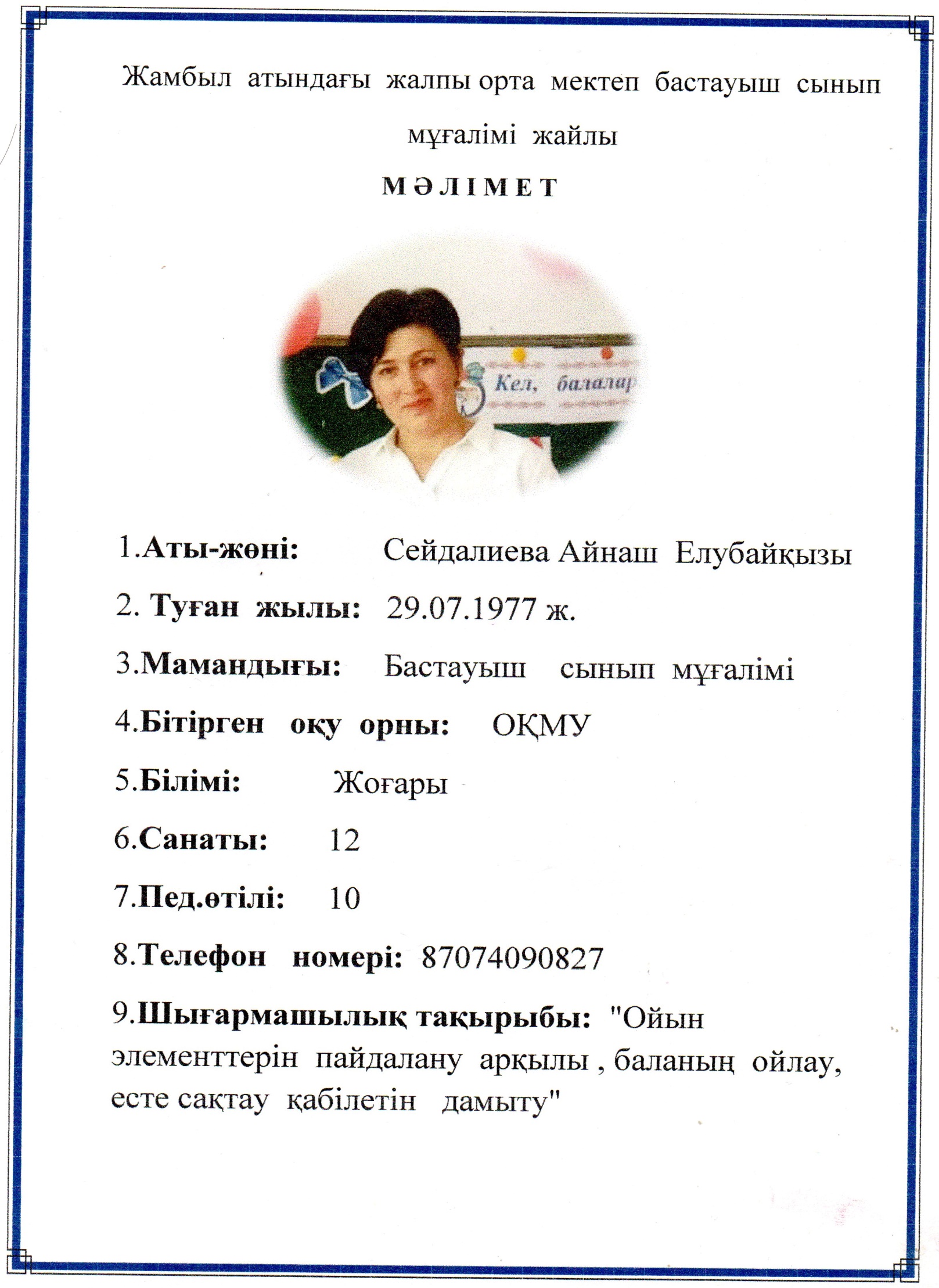 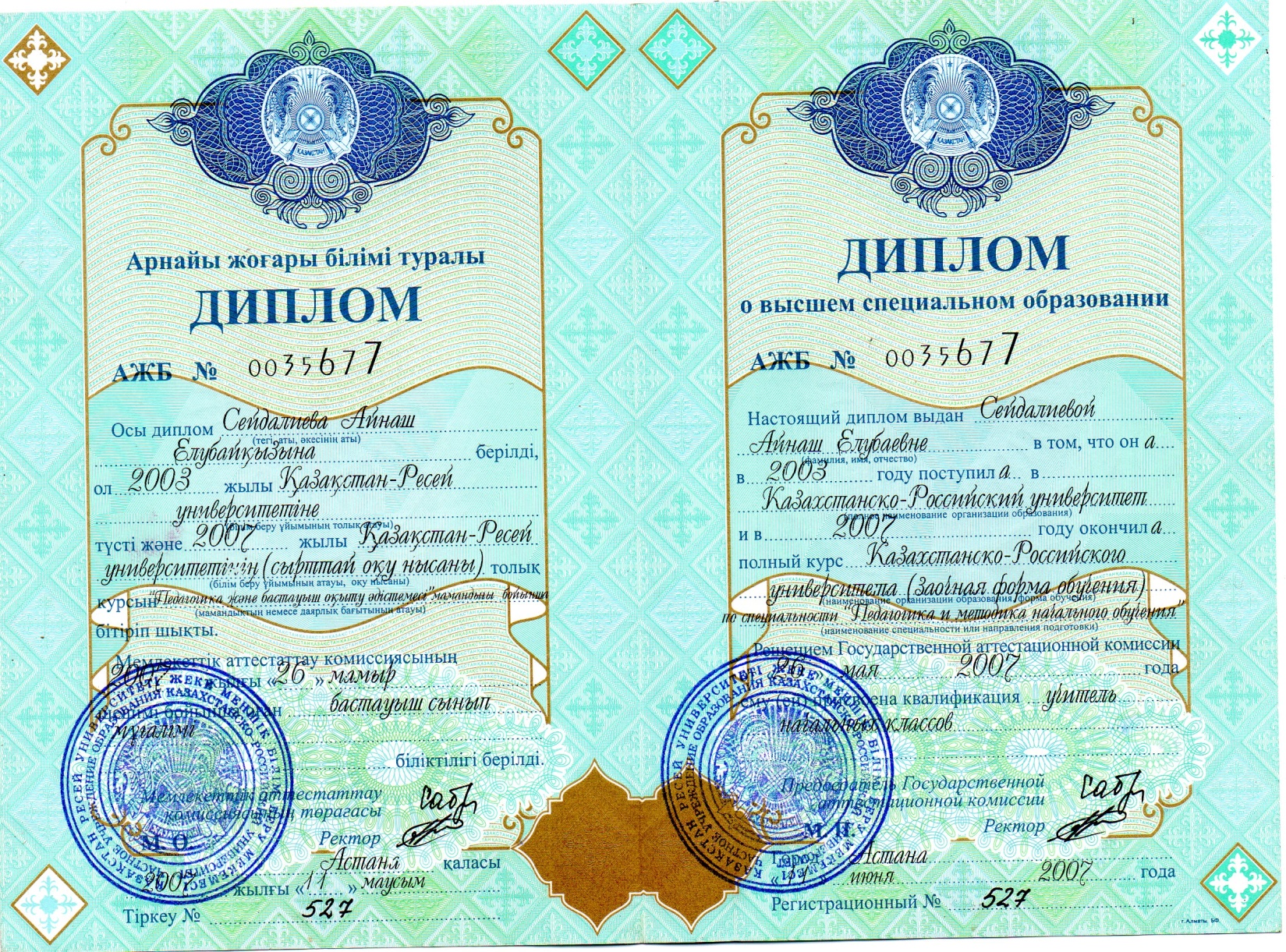 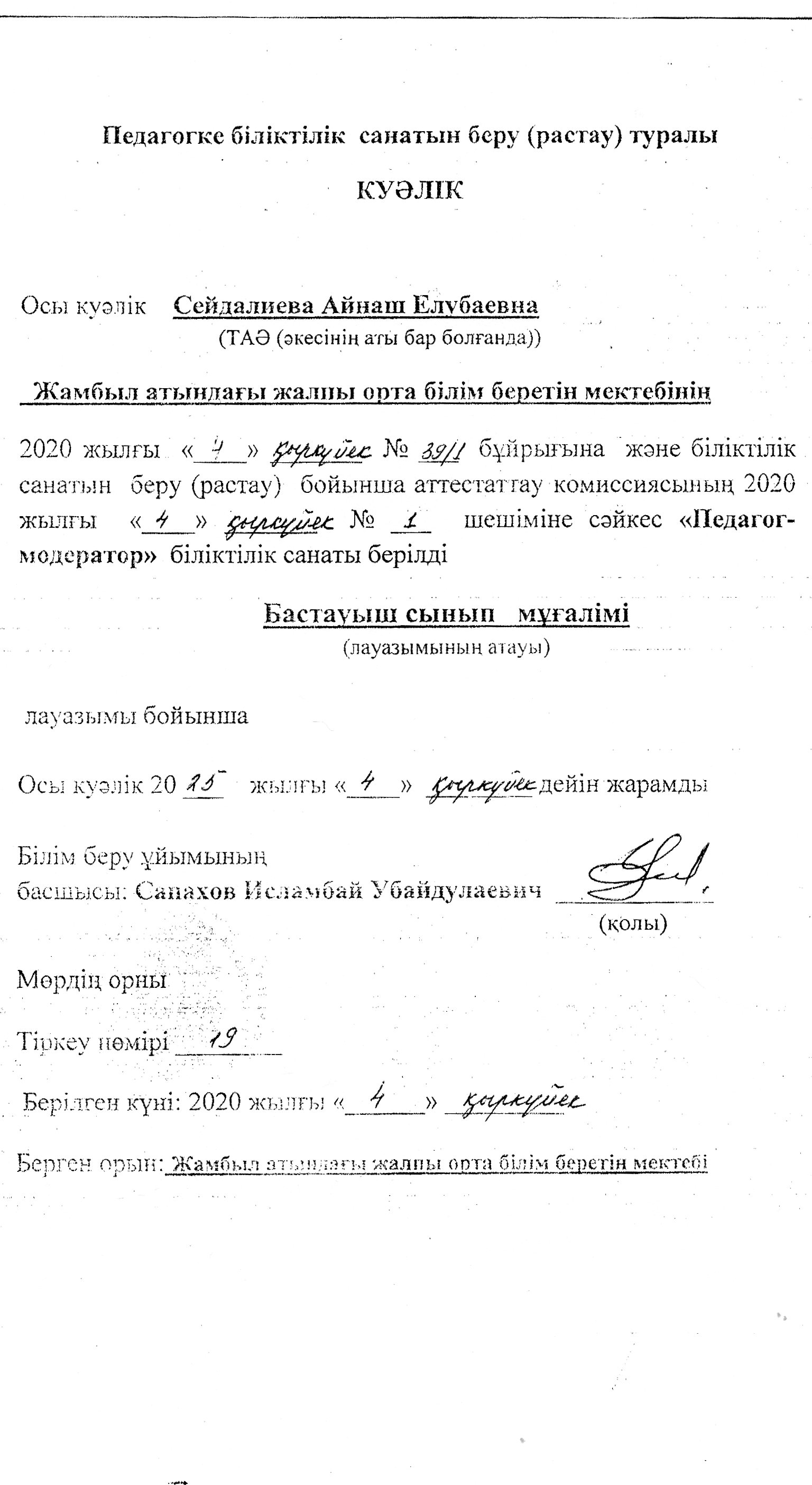 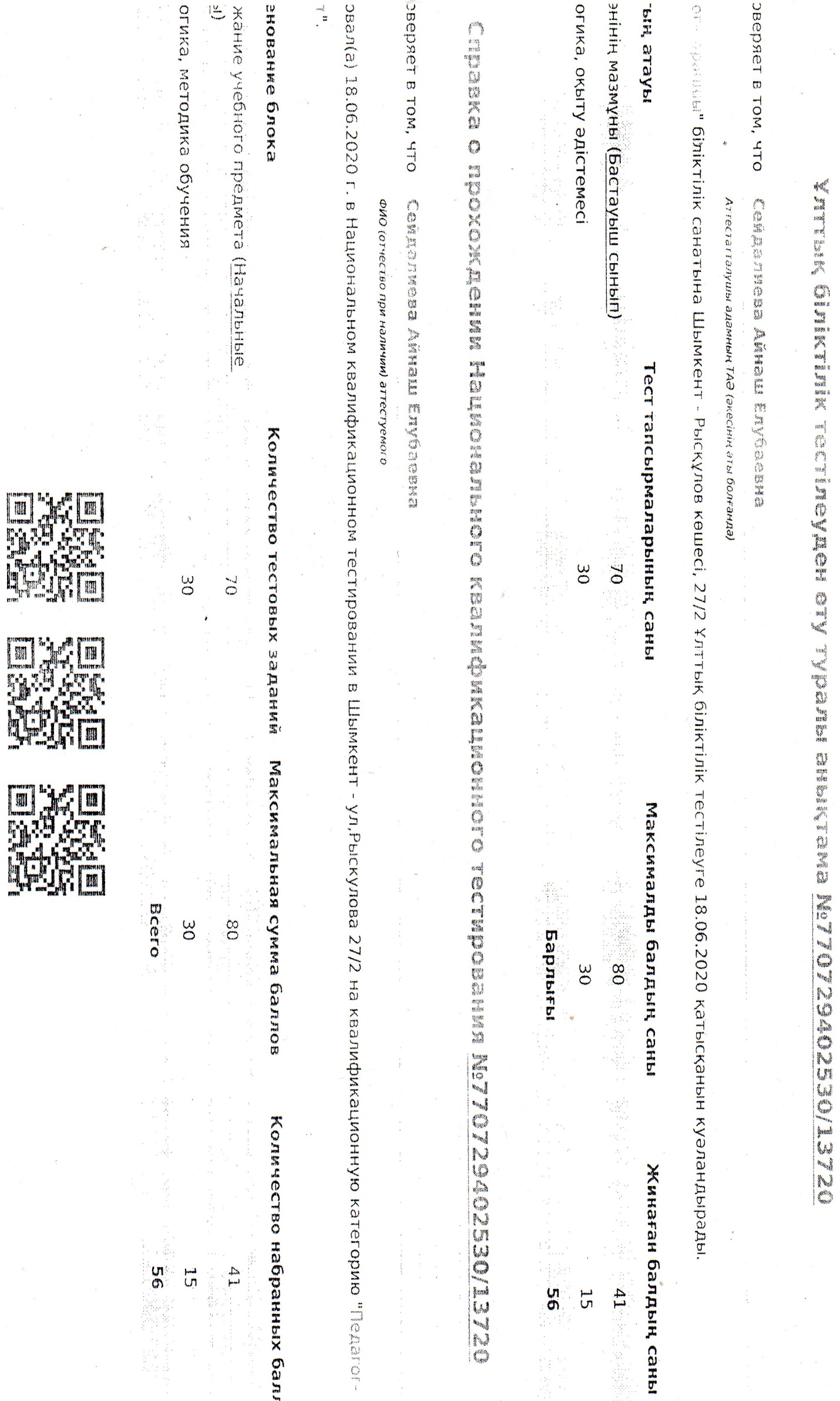 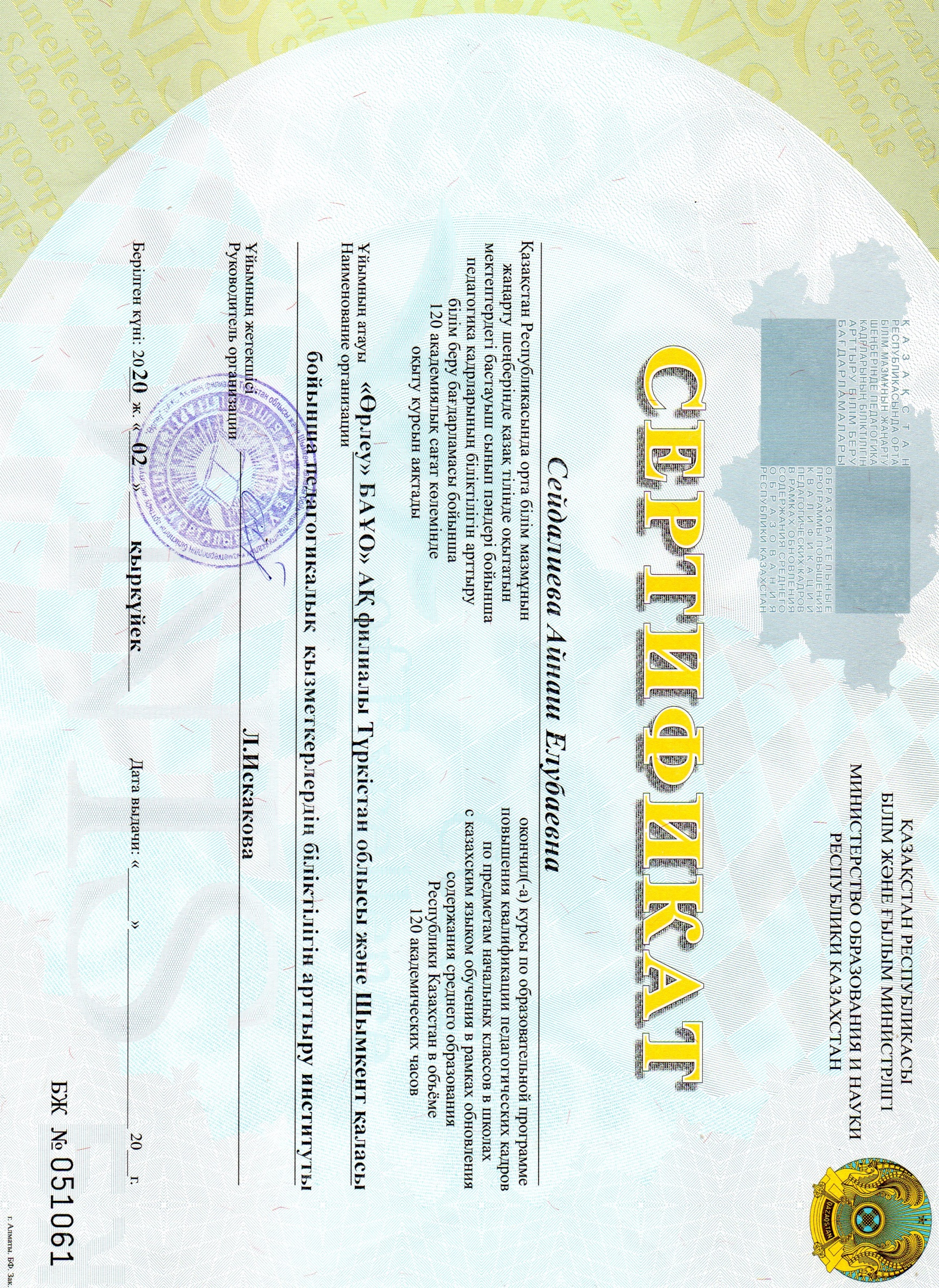 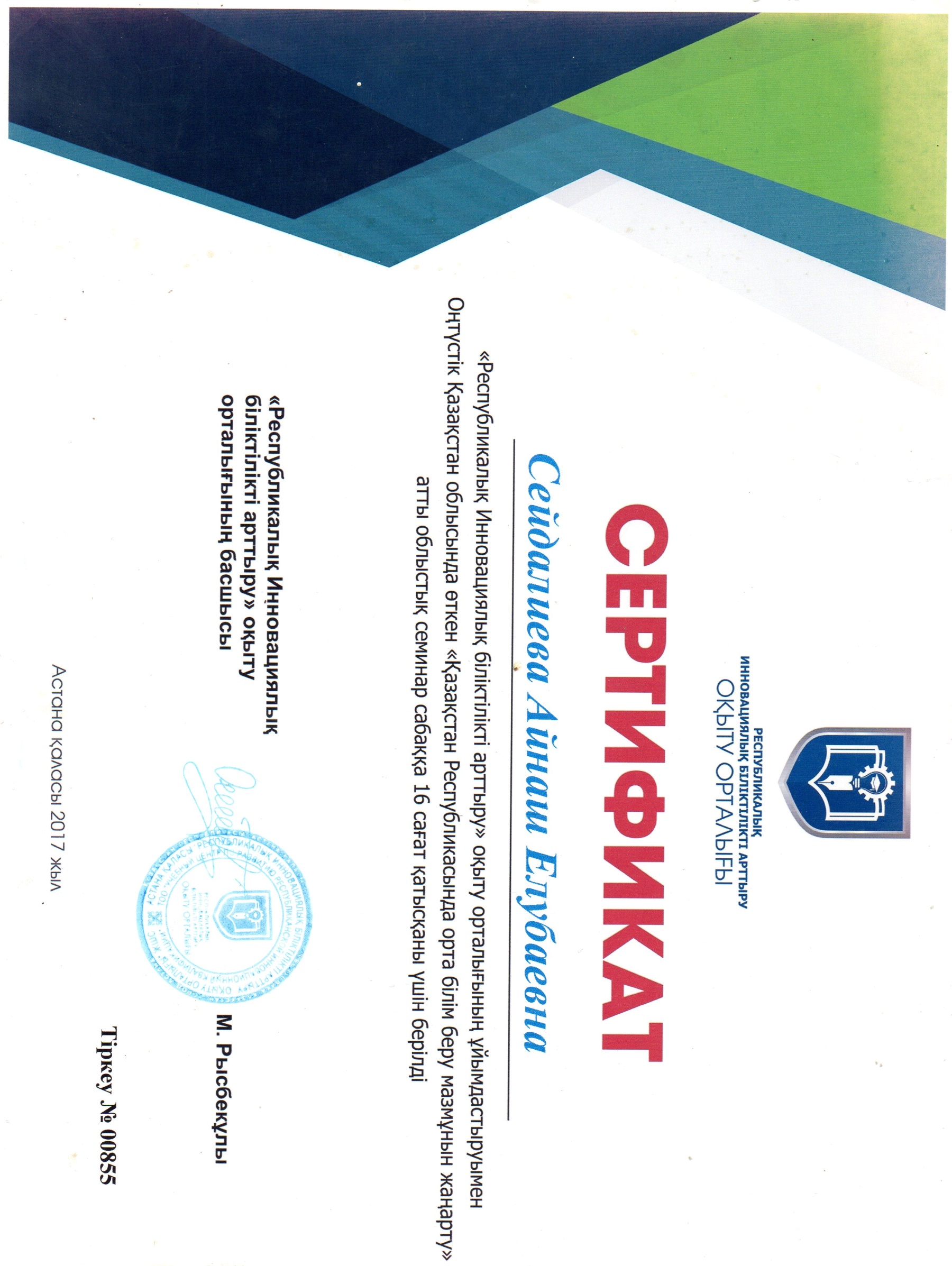 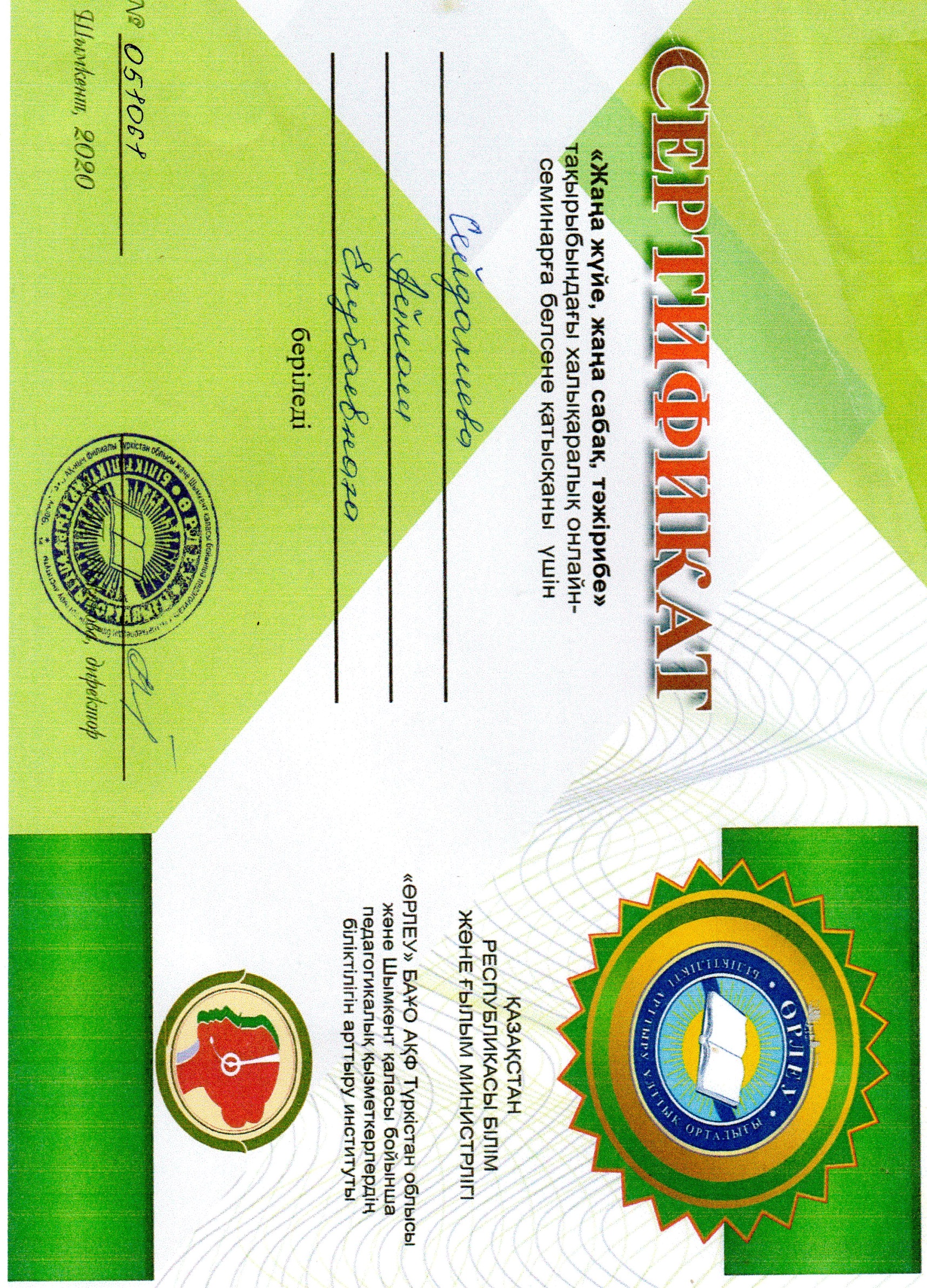 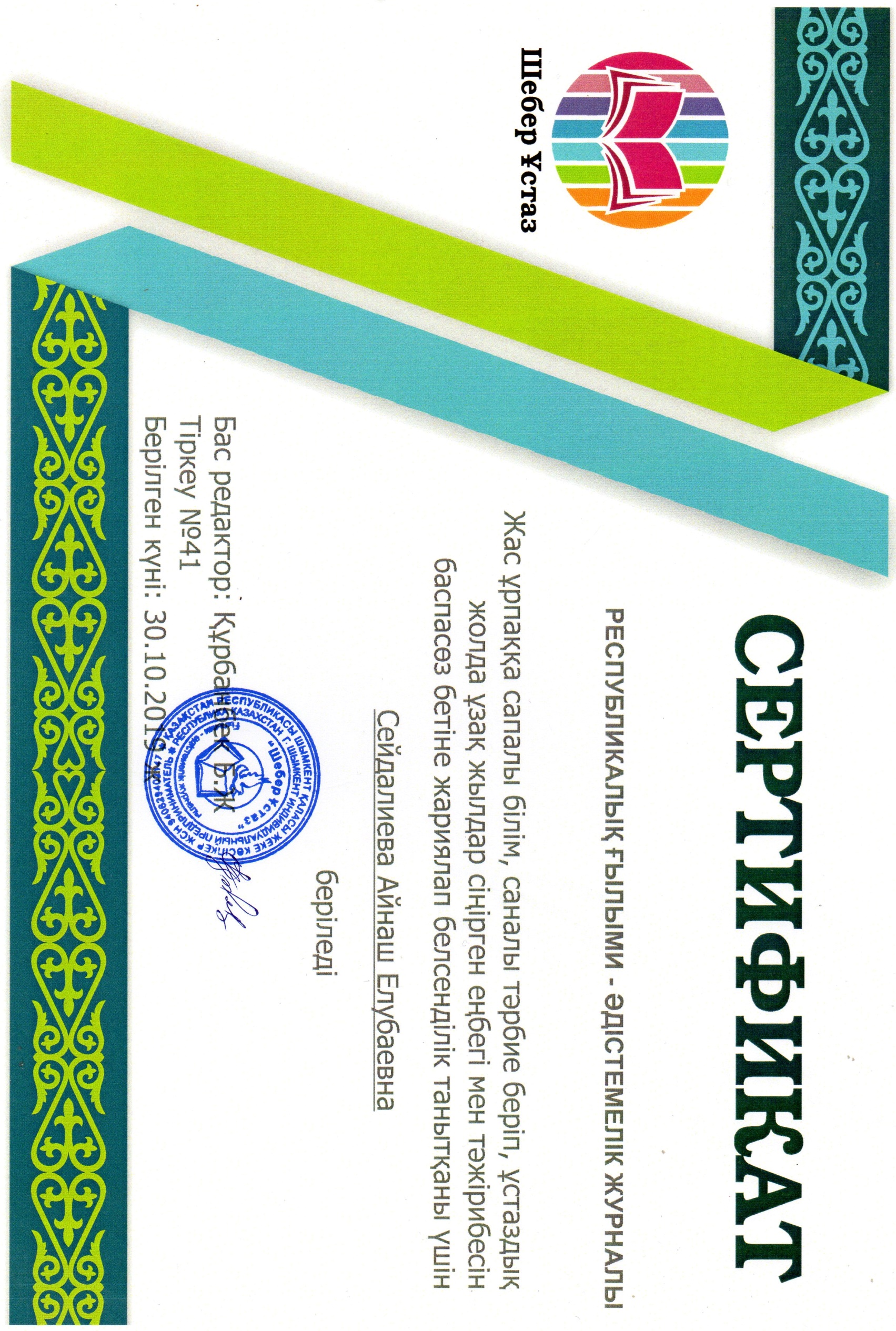 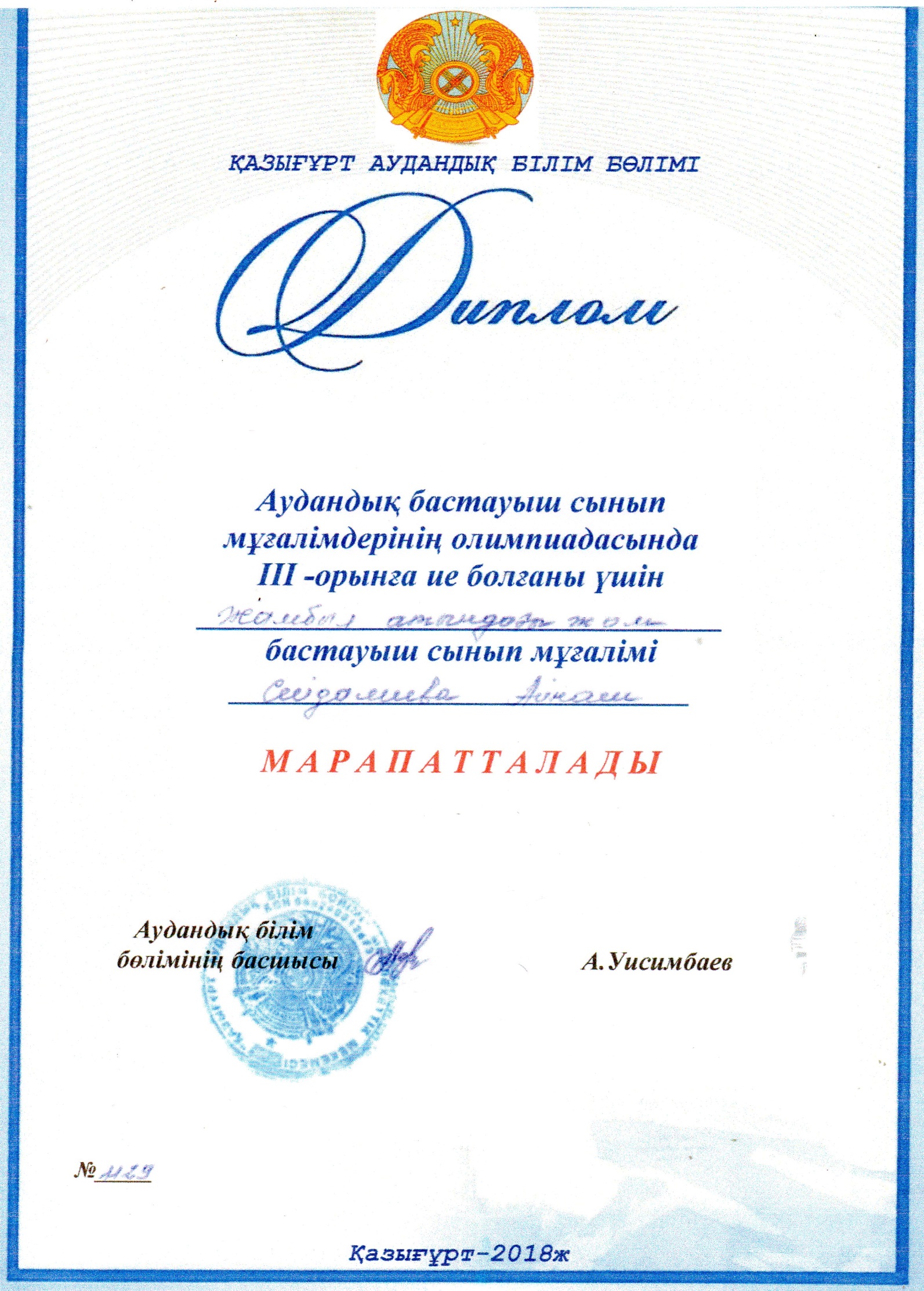 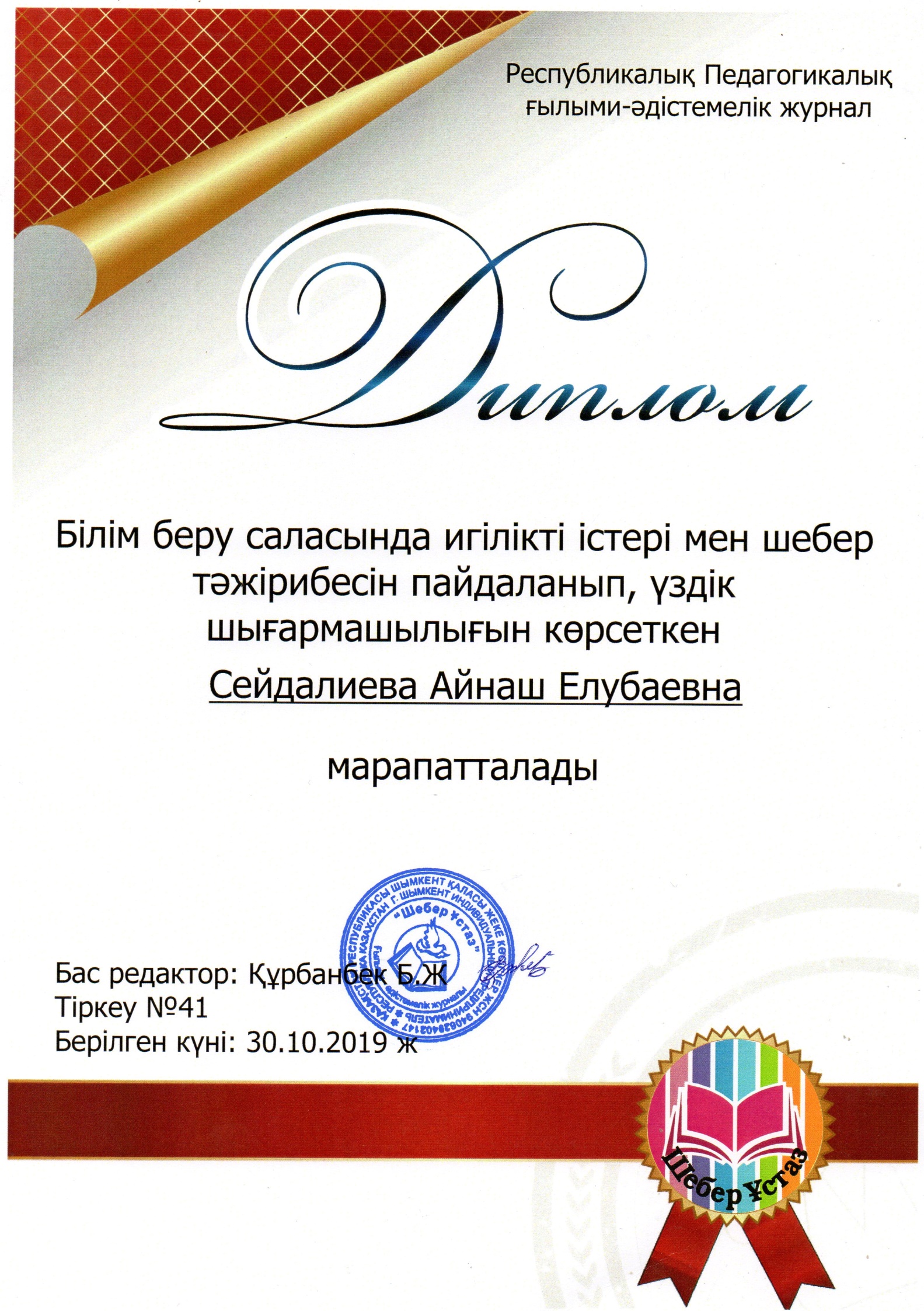 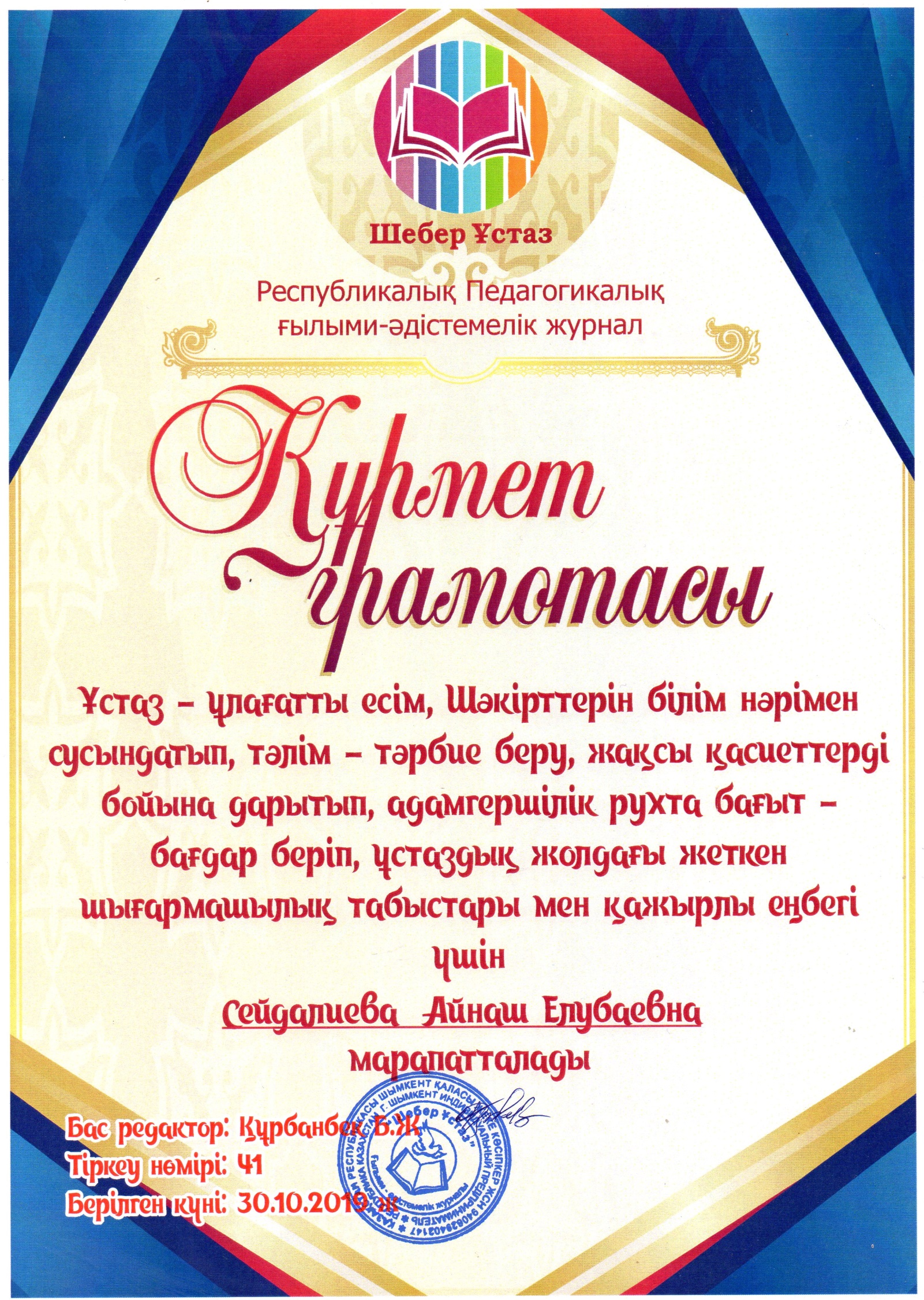 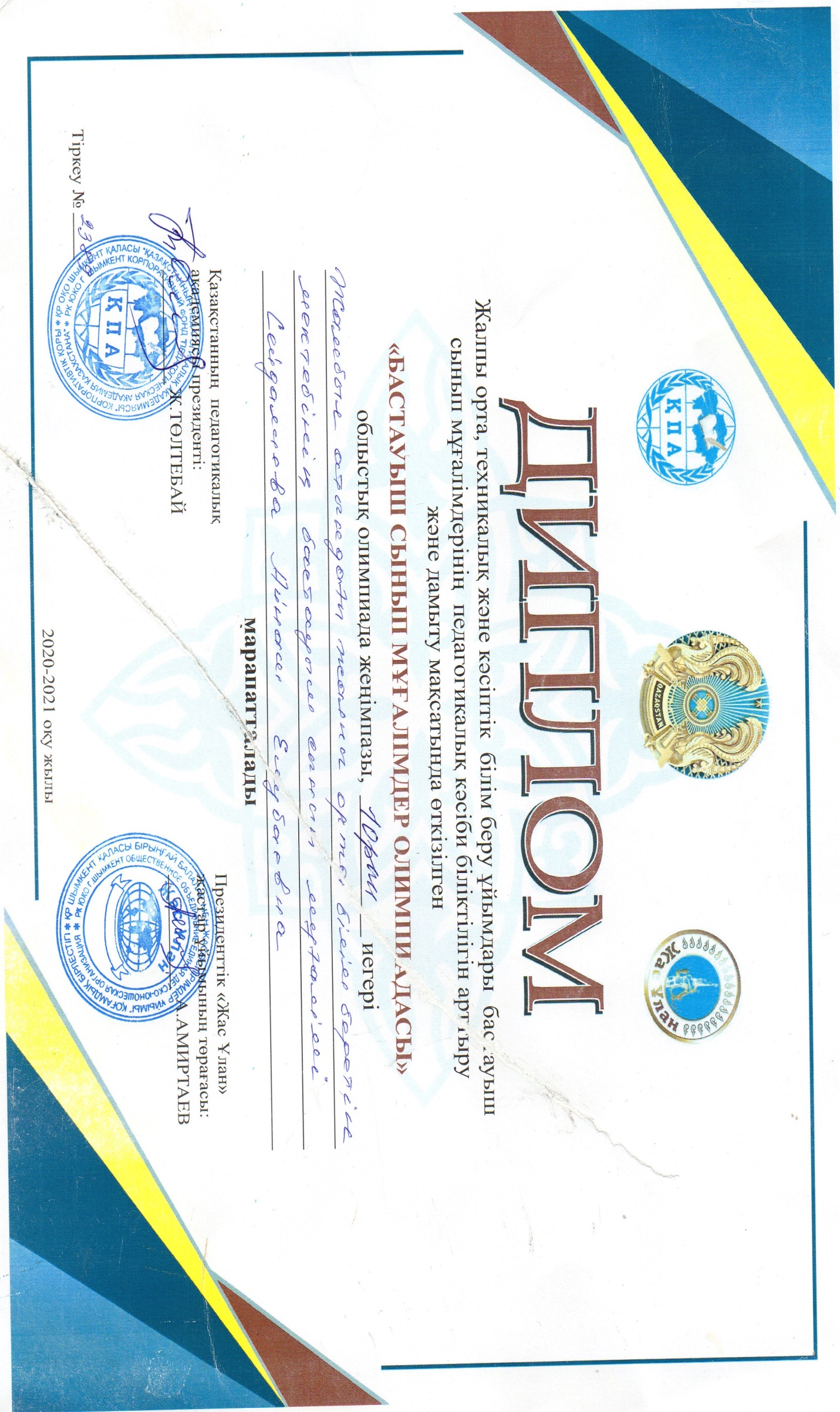 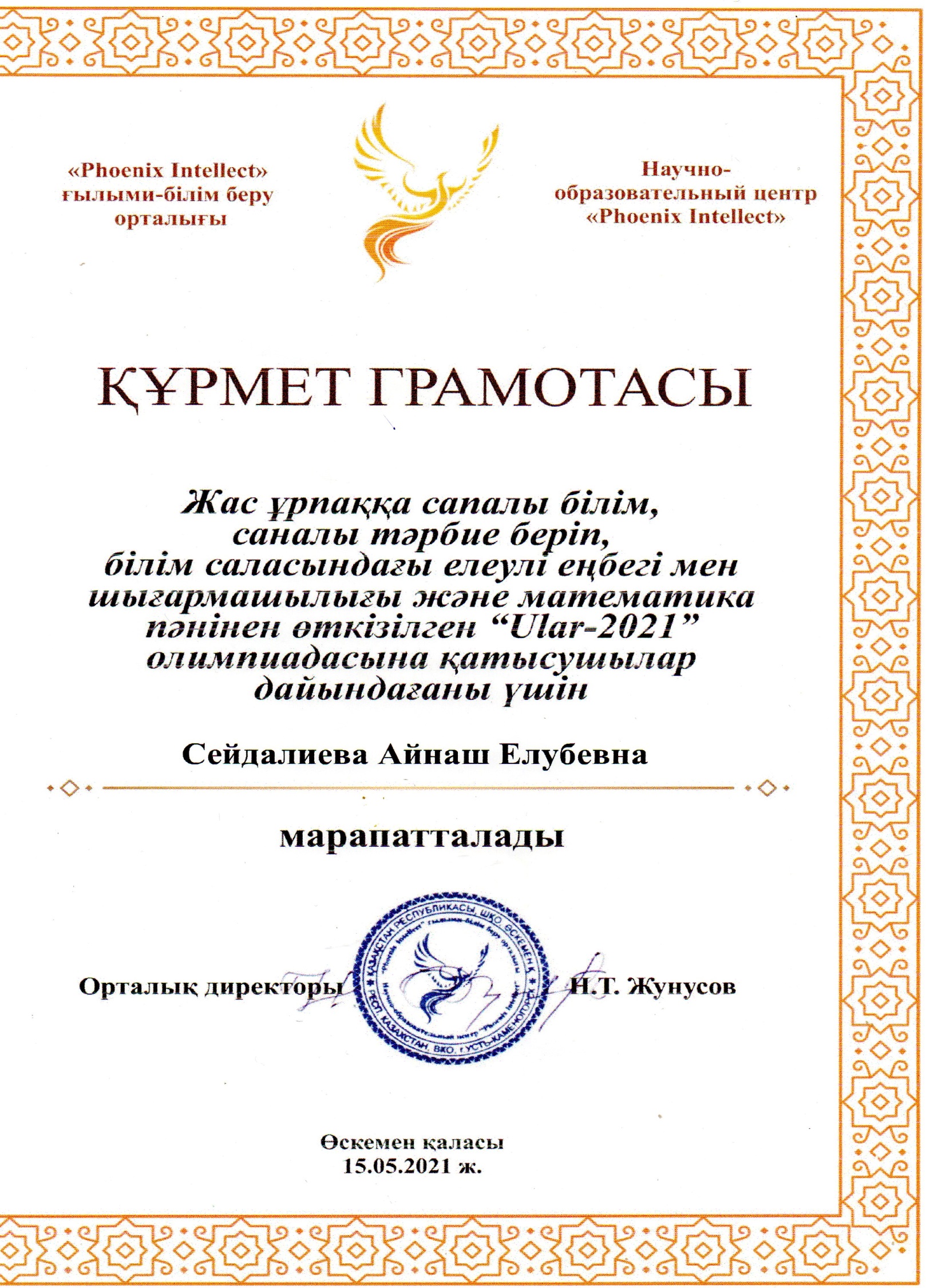 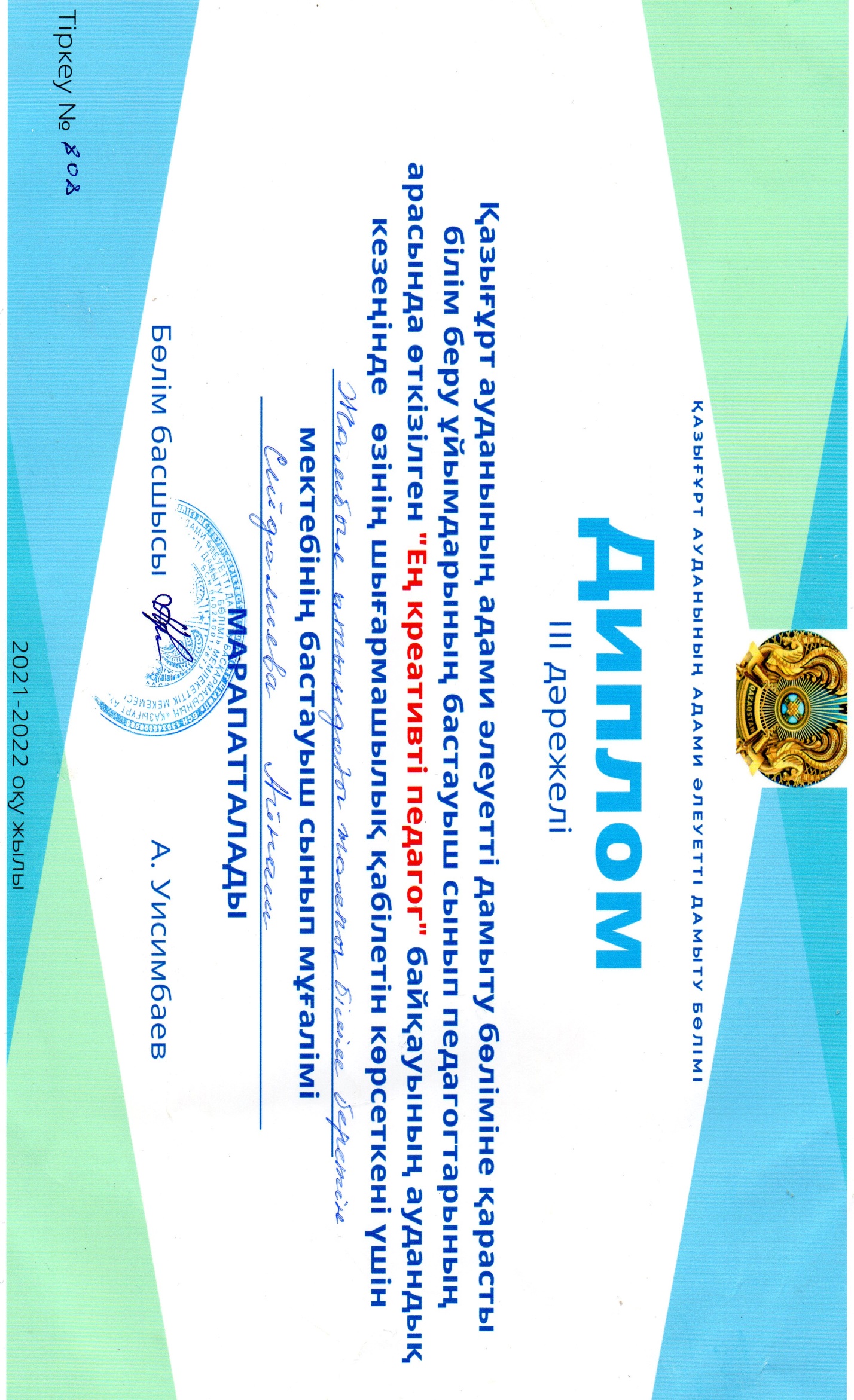 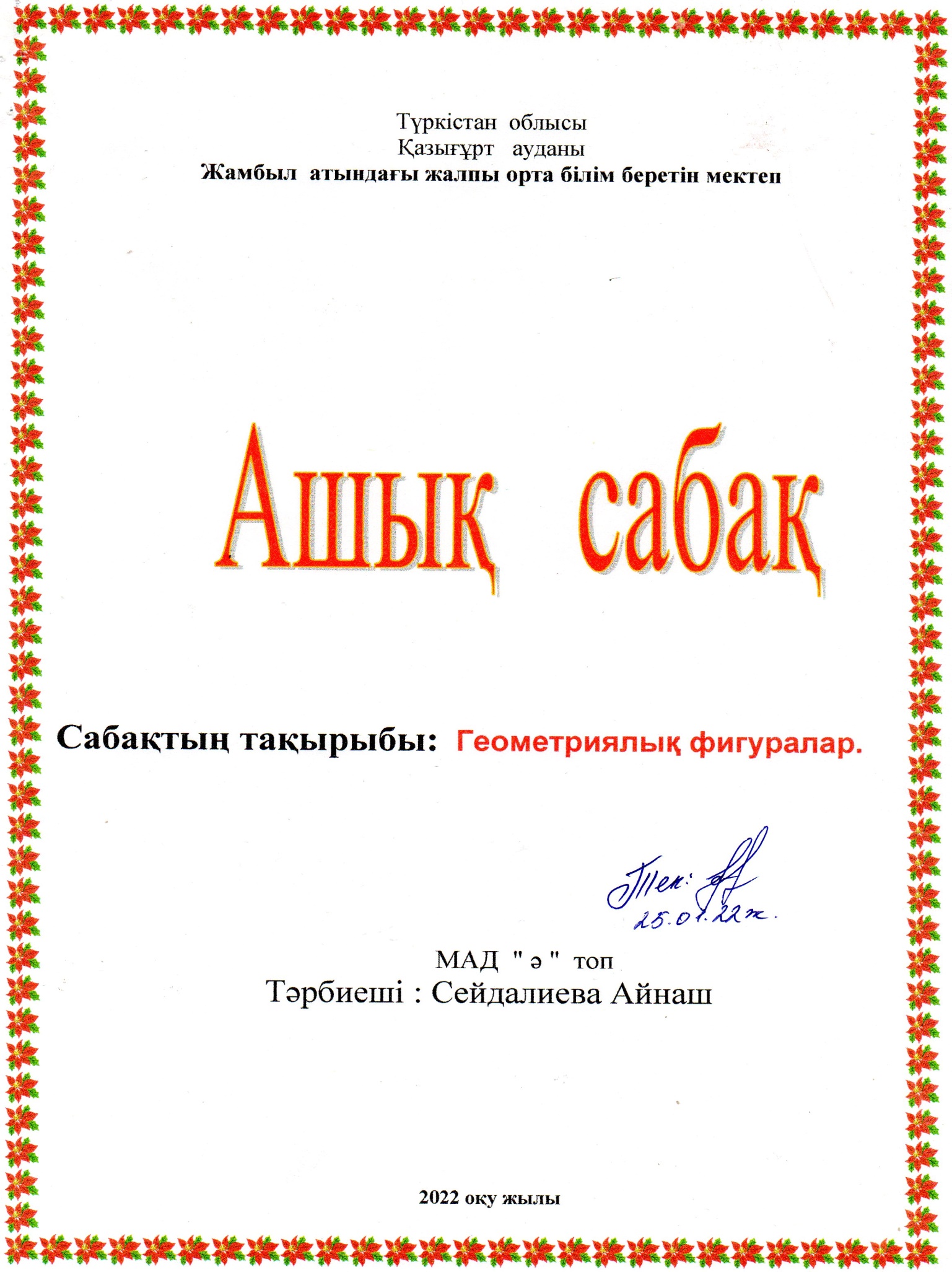 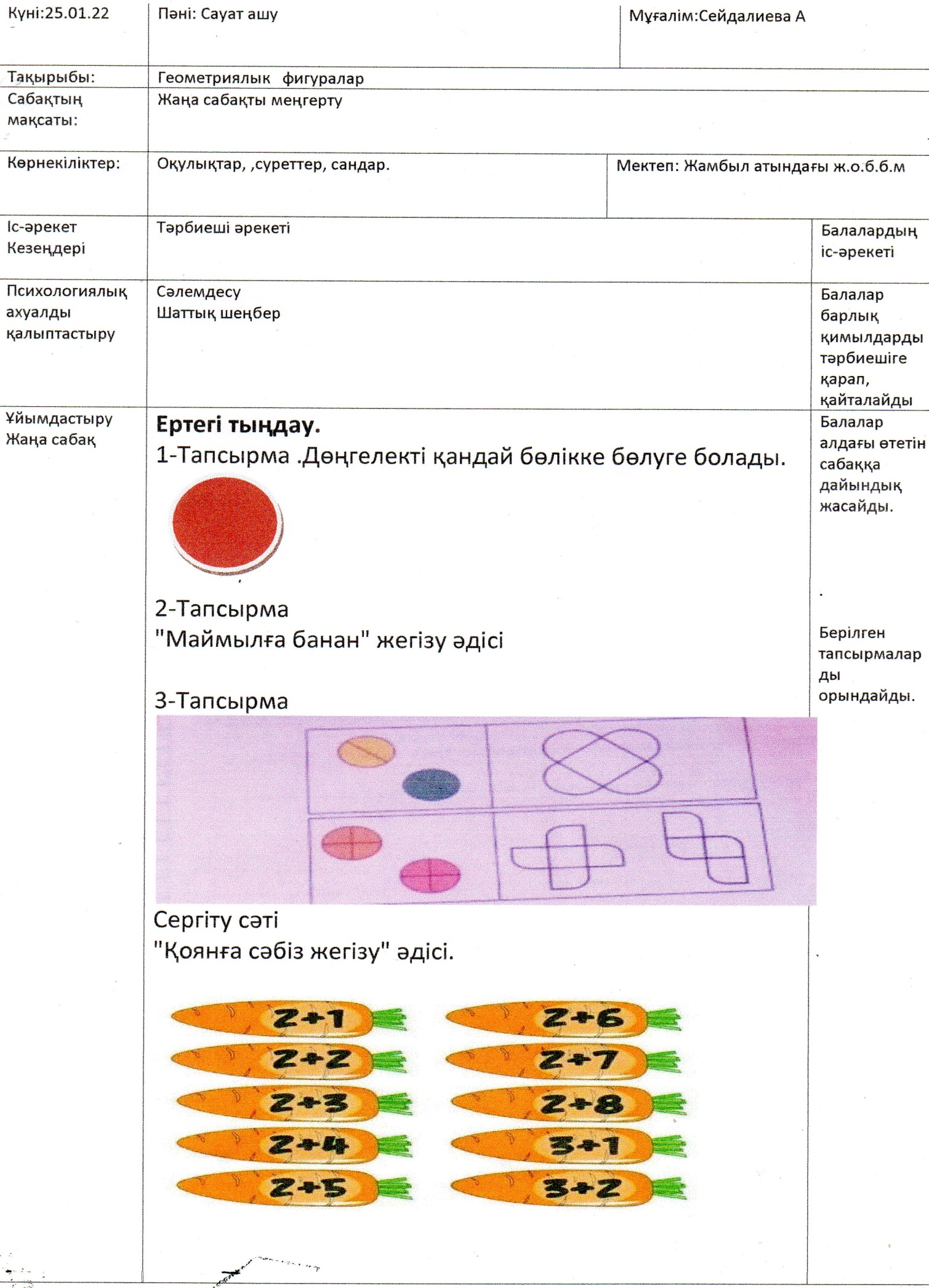 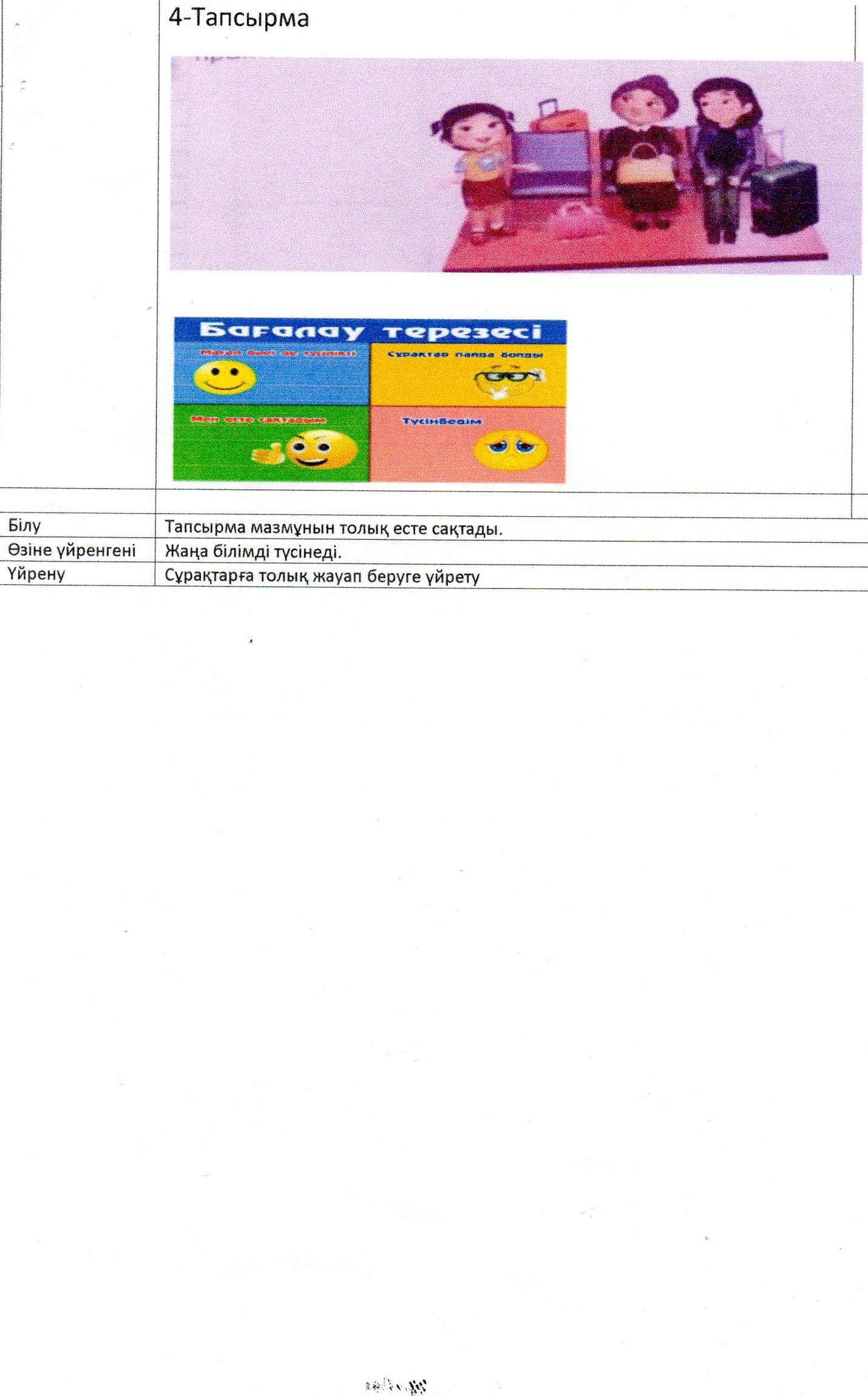 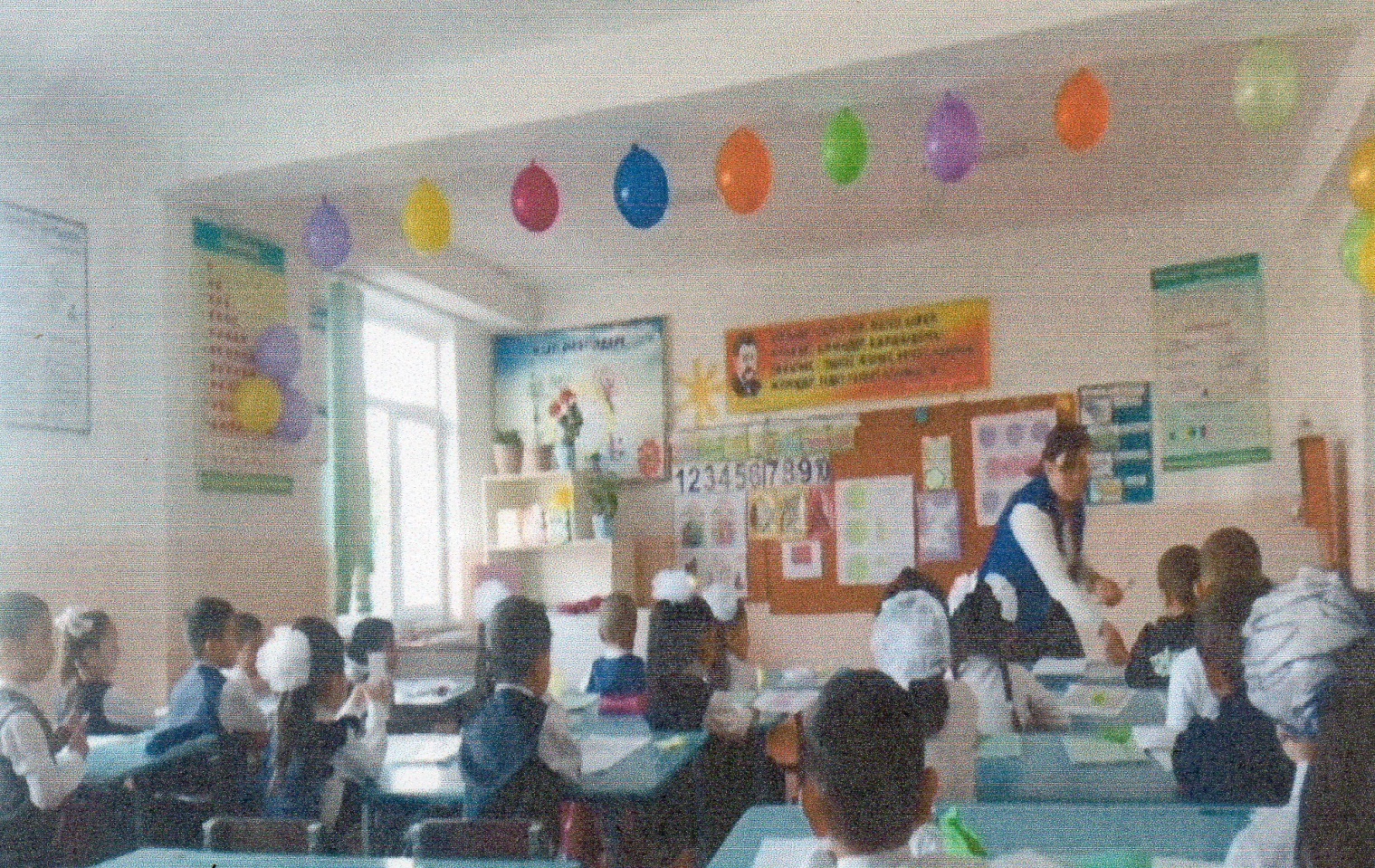 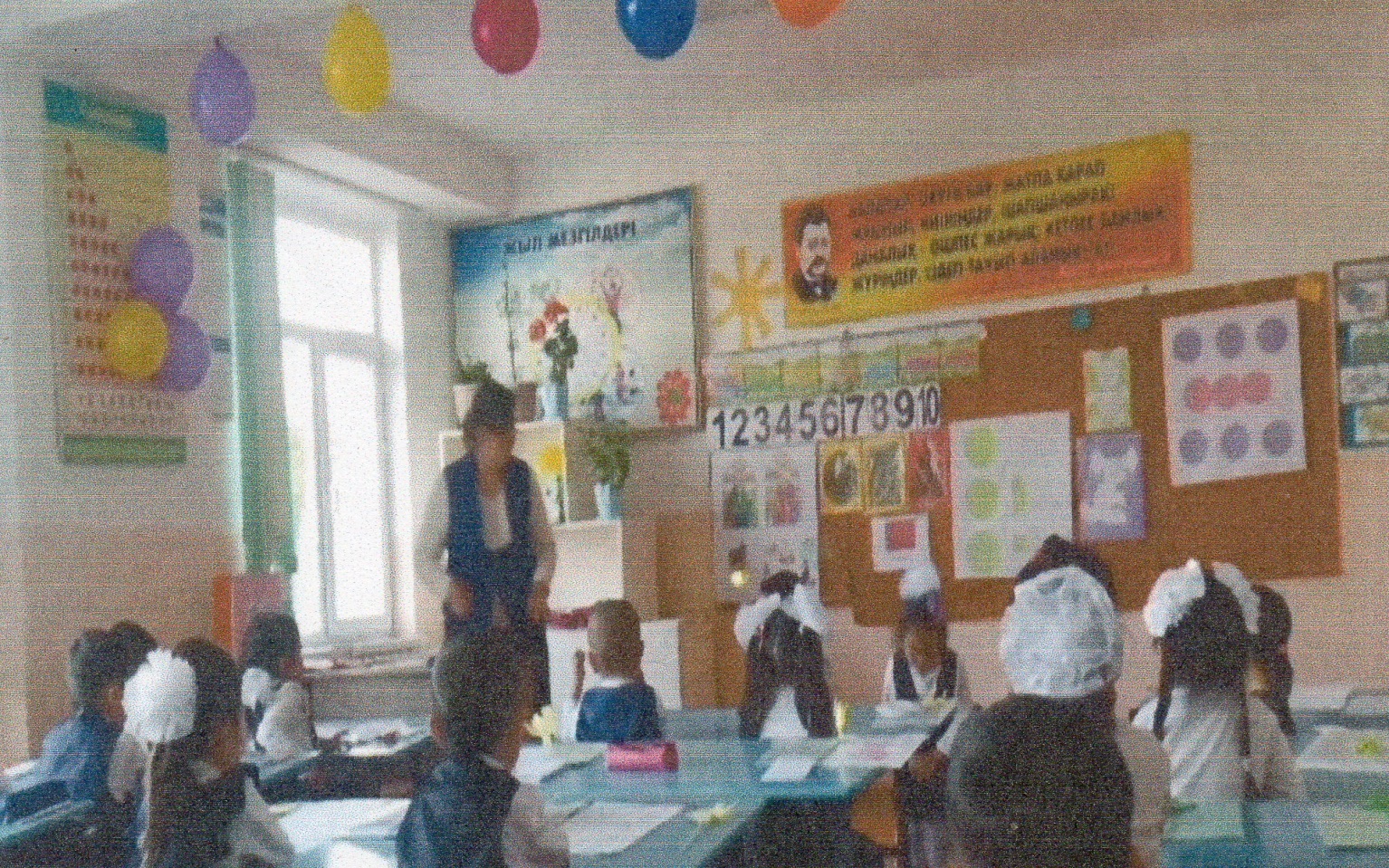 Әліппе. Күнтізбелік –тақырыптық жоспар(Барлығы – 98 сағат,аптасына -6 сағат)Түсінік хат	1. «Әліппе» пәнінің үлгілік оқу бағдарламасы  «Білім берудің барлық деңгейінің мемлекеттік жалпыға міндетті білім беру стандарттарын бекіту туралы» Қазақстан Республикасы Білім және ғылым министрінің 2018 жылғы 31 қазандағы № 604 бұйрығына (Нормативтік құқықтық актілерді мемлекеттік тіркеу тізілімінде № 17669 болып тіркелген) сәйкес әзірленген.	2. Бағдарлама құрылымы мен мазмұны А.Байтұрсынұлының мынадай ұстанымдары негізінде айқындалды, олар оқулық жазуда  басшылыққа алынады:            3. Әріп таныту реті А. Байтұрсынұлының еңбектерімен қатар лингвист және әдіскер ғалымдардың зерттеулері негізінде, олардың мәтінде кездесу жиілігіне, өзара тіркесімі мен сөзжасау қызметіне қарай құрылды.            4. «Әліппе» пәнінің мақсаты – дыбыспен жаттығу, әріп таныту, оқуға, жазуға, ауызша және жазба мәтін құрауға үйрету арқылы білім алуға ынталы жеке тұлғаның дамуына мүмкіндік жасау.           5. Оқу бағдарламасының міндеттері білім алушының мынадай дағдыларын қалыптастыруды көздейді: «Әліппе» пәнінің мазмұны «Әліппе» пәні бойынша оқу жүктемесі аптасына 6 сағаттан, барлығы І жартыжылдықта  96 сағатты құрайды.Оқу пәнінің мазмұны: «Әліппе» пәнін оқыту екі кезең бойынша (әліппеге дейінгі кезең – 12 сағат,  әліппе кезеңі – 84 сағат) ұйымдастырылады. «Әліппе» пәнінің мазмұны І жартыжылдықта «Әліппе» оқулығы (әліппеге дейінгі және әліппе кезеңдері) арқылы жүзеге асырылады.Әліпбидегі әріптер мен әрбір әріптің дыбыстық мәнін, қарапайым тілдік ұғым мен түсініктерді меңгертудің реті мен көлемі: Әліппеге дейінгі кезеңнің міндеттері:Әліппеге дейінгі кезеңнің міндеттерін айқындауда А. Байтұрсынұлының шағын сөзді әдісі, дыбыспен жаттығу әдісі негізге алынды. Ескерту: тыңдау материалының көлемі 10 сөйлемнен, өлең шумақтары 3-тен аспауы керек. Әліппе кезеңінің міндеттері: Әліппе кезеңінің міндеттерін айқындауда А.Байтұрсынұлының дыбысты әдісі, жалқылаулы-жалпылау әдісі,  жазу-оқу әдісі негізге алынды.Ескерту:  І-жартыжылдық бойынша жазба жұмыстарының көлемі: Жазба жұмыстарының санын мұғалім білім алушылардың меңгеру деңгейі мен қажеттілігіне орай белгілейді. Жазба жұмыстарын күнделікті жүйелі ұйымдастыру ұсынылады.«Әліппе»  пәнінің базалық білім мазмұны:                                                                                      Әліппе Күнтізбелік –тақырыптық жоспар(Барлығы – 98 сағат,аптасына -6 сағат)«Математика» пәні бойынша 2022-2023оқу жылында 1-сыныпта оқу үрдісінің күнтізбелік – тақырыптық жоспары«Математика» пәнін оқытуға 1 сыныпта 140 сағат бөлінген.    Аптасына : 4 сағатМатематика пәні бастауыш білім деңгейінде «Математика» білім саласындағы кіріктірілген пән. Оны игеру 1 000 000-ға дейінгі натурал сандар және нөл санының арифметикасы, негізгі шамалар, алгебра мен геометрия элементтерін негізгі орта мектеп деңгейінде білімді жалғастырудан тұрады.1-сыныпта 0 санынан 20 санына дейінгі сандармен; 10-ға дейінгі сандарды қосу мен азайту арифметикалық амалдарымен; «ондық», «жүз» сандарымен таныстыру басталады; 2-сыныпта қарастырылатын 100-ге дейінгі сандарды игеруге дайындық жүргізіледі. Бастауыш білім беру деңгейінде математикалық білім берудің негізгі мақсатына сәйкес оқу пәні келесі міндеттерді айқындайды: "Математика" оқу пәнінің 1-сыныпқа арналған базалық мазмұны: 1) "Сандар мен шамалар": натурал сандар және 0 саны, тура, кері және реттік санау, сандарды оқу, жазу және салыстыру, сандар құрамы, разрядтық құрамы, разрядтық қосылғыштар, ондықтар, сандарды топтап санау, сандармен амалдар орындау, сандарды қосу мен азайту, қосу мен азайту өзара кері амалдар, қосудың ауыстырымдылық қасиеті, 1 мен 0-дің қасиеті, сандардың қосу кестесі, шамалар және олардың өлшем бірліктері, ұзындық, масса, көлем (сыйымдылық), уақыт шамалары, шамаларды өлшеу, салыстыру, түрлендіру, циферблат бойынша уақытты анықтау, тиындармен әрекеттер; 2) "Алгебра элементтері": сандық және әріптік өрнектер, сандық және әріптік өрнектерді құрастыру, жазу және оқу, әріптік өрнектің мәні, теңдік құру үшін әріптік өрнектер түрінде қолдану, өрнектерді салыстыру, теңдіктер мен теңсіздіктер, теңдеулер, тура және тура емес теңдіктер, теңдеулерді шешу; 3) "Геометрия элементтері": геометриялық фигуралар және олардың жіктелуі, нүкте, түзу, қисық сызық, тұйықталған және тұйықталмаған сызық, кесінді, сәуле, бұрыш, жазық және кеңістік фигуралар, геометриялық фигуралардың қабырғаларын өлшеу және салыстыру, геометриялық фигураларды кескіндеу және салу, түзу, қисық сызық, сынық сызық, кесінді, геометриялық фигуралардан құралған композициялар, нысандардың орналасуы және бағыты, нүктелер координаталары және қозғалыс бағыты, нүктелердің сан сәулесінде орналасуы; 4) "Жиындар. Логика элементтері": жиындар және оларға амалдар қолдану, жиындар, жиындардың жіктелуі, жиындарды салыстыру, тең жиындар, бос жиын, пікірлер, ақиқат немесе жалған тұжырымдар, ребустар, логикалық есептер, тізбектер, сандар мен амалдар тізбегі, заттар комбинациялары, "екі-екіден" заттар комбинациялары; 5) "Математикалық моделдеу": есептер және математикалық модель, есептерді кесте, сызба, қысқа жазба түрінде моделдеу, ұғымдар, терминдар, есептерді талдау және шығару, кері есептер, есептерді шығару тәсілдері, математикалық тіл, сандарды бейнелеу, "+", "-", "≠", "=", ">", "<" белгілері, сан сәулесі, қосу және азайту амалдарының компоненттері, деректерді жинақтау, жүйелеу, кестелер, пиктограммалар, диаграммалар.Түсінік хат«Жаратылыстану» оқу пәніБастауыш мектептегі «Жаратылыстану» пәні оқу бағдарламасының мақсаты әлемнің қазіргі заманғы жаратылыстану ғылымы тұрғысынан бейнесі туралы білім негіздерін қалыптастыру және білім алушылардың зерттеу біліктері мен дағдыларын дамыту болып табылады. Оқу пәнінің бағдарламасы келесі міндеттерге жетуге бағытталған: зерттеу, ойлау, коммуникативтік дағдылар мен біліктерінің негізін қалыптастыру; техника мен технологияның дамуына елеулі ықпал еткен жаратылыстанудың маңызды идеяларымен, жетістіктерімен танысу; қоршаған әлемнің құбылыстарын түсіндіру үшін және әртүрлі ақпарат көздерінен алынған жаратылыстану-ғылыми тұрғыдан маңызды және өмірлік маңызы бар мазмұнды ақпаратты қабылдау үшін алынған білімді қолдана білу біліктерін меңгеру; зияткерлік, шығармашылық қабілеттерін, сыни тұрғыдан ойлау қабілетін қарапайым зерттеулер, құбылыстарды талдау, жаратылыстануғылыми ақпаратты қабылдау және түсіндіру барысында дамыту; табиғат заңдарын тану және жаратылыстану ғылымдарының жетістіктерін өркениеттің дамуы мен өмір сапасын жақсарту үшін пайдалану мүмкіндігіне сенімділікті тәрбиелеу; күнделікті өмірде тіршілік қауіпсіздігін қамтамасыз ету, заманауи технологияларды сауатты пайдалану, денсаулық пен қоршаған ортаны қорғау үшін жаратылыстану ғылымдары бойынша білімдерін қолдану дағдыларын қалыптастыру. Жеке тұлғалық қасиеттердің кең ауқымды дағдылармен бірлесе дамытылуы білім берудің «қазақстандық патриотизм мен азаматтық жауапкершілік», «құрмет», «ынтымақтастық», «еңбек пен шығармашылық», «ашықтық», «өмір бойы білім алу» сияқты басты құндылықтарын білім алушы бойына сіңіруге негіз болып табылады. Жаратылыстану «Алматы кітап баспасы», 2021ж. Р.Ә.Қаратанов, Г.А. Үржігітова, Ж.Б. Құсайынова, Г.С. Батырова.                                                                                          Жаратылыстану                                                                                  (Барлығы 35 сағ, аптасына 1 сағат)Түсінік хат«Дүниетану» оқу пәні             «Дүниетану» оқу пәнінің мазмұны адам, табиғат және қоғам, оның ішінде отбасы, мәдениет, денсаулық, қарым-қатынас, ұлт, қауымдастық, мемлекет, қоршаған табиғи орта сияқты оқыту нысандарына тоғыстырылған. Бұл оқу пәні – негізгі және жоғары мектепте қоғамдық-гуманитарлық ғылымдар циклі пәндерінің негізін қалай отырып, олардың өзара байланысы мен тәуелділігі жөніндегі білім жүйесін құрайтын кіріктірілген пропедевтикалық пән. Ол Қазақстан тұрғындарының әлеуметтік, моральдық, шығармашылық және коммуникативтік өмірінің жалпы бейнесін көрсетеді, өзі, үйі, отбасы мәселелері негізінде білім алушылардың қоршаған орта туралы түсініктерін дамытуға ықпал етеді. «Дүниетану» пәні бойынша оқу жүктемесінің көлемі: 1-сыныпта – аптасына 1 сағат, оқу жылында – 34 сағат; 2-сыныпта – аптасына 1 сағат, оқу жылында – 34 сағат; 3-сыныпта – аптасына –1 сағат, оқу жылында – 34 сағатты; 4-сыныпта – аптасына – 1 сағат, оқу жылында – 34 сағатты құрайды. Дүниетану «Атамұра» баспасы 2021ж. Б.Қ. Тұрмашева, С.С. Салиш, Т.Н. Мируг.ДүниетануАптасына: 1 сағат, барлығы:  35 сағатКөркем еңбек                                                                                        Аптасына: 1 сағат, барлығы:  35 сағатТүсінік хат«Музыка» оқу пәні       «Музыка» пәнін оқытудың мақсаты – білім алушылардың музыка бойынша негізгі білімі мен біліктерін, музыкалық іс-әрекеттерде шығармашылықпен өз ойын жеткізу және қарым-қатынас жасау тәсілдерін меңгеру, ұлттық және жалпыадамзаттық мәдениеттің адамгершілік-эстетикалық құндылықтары туралы түсініктерін қалыптастыру, музыкалық және шығармашылық қабілеттерін дамыту болып табылады.        «Музыка» пәні бойынша оқу жүктемесінің көлемі: 1-сыныпта – аптасына 1 сағат, оқу жылында – 35 сағат; сыныпта бағалау жүргізілмейді. Музыка «Атамұра» 2021. Ш.Б.Құлманова,Б.Р.Сүлейменова,Т.Т.Тоқжанов2-4-сыныптарда «есептелінді» және «есептелінген жоқ» деген сынақ қойған кезде критериалды бағалау қағидасына сүйену керек. Музыка «Атамүра» 2021. Ш.Б.Құлманова,Б.Р.Сүлейменова,Т.Т.Тоқжанов1-сынып  музыка 35 сағатБейнелеу өнері1-сынып   35 сағат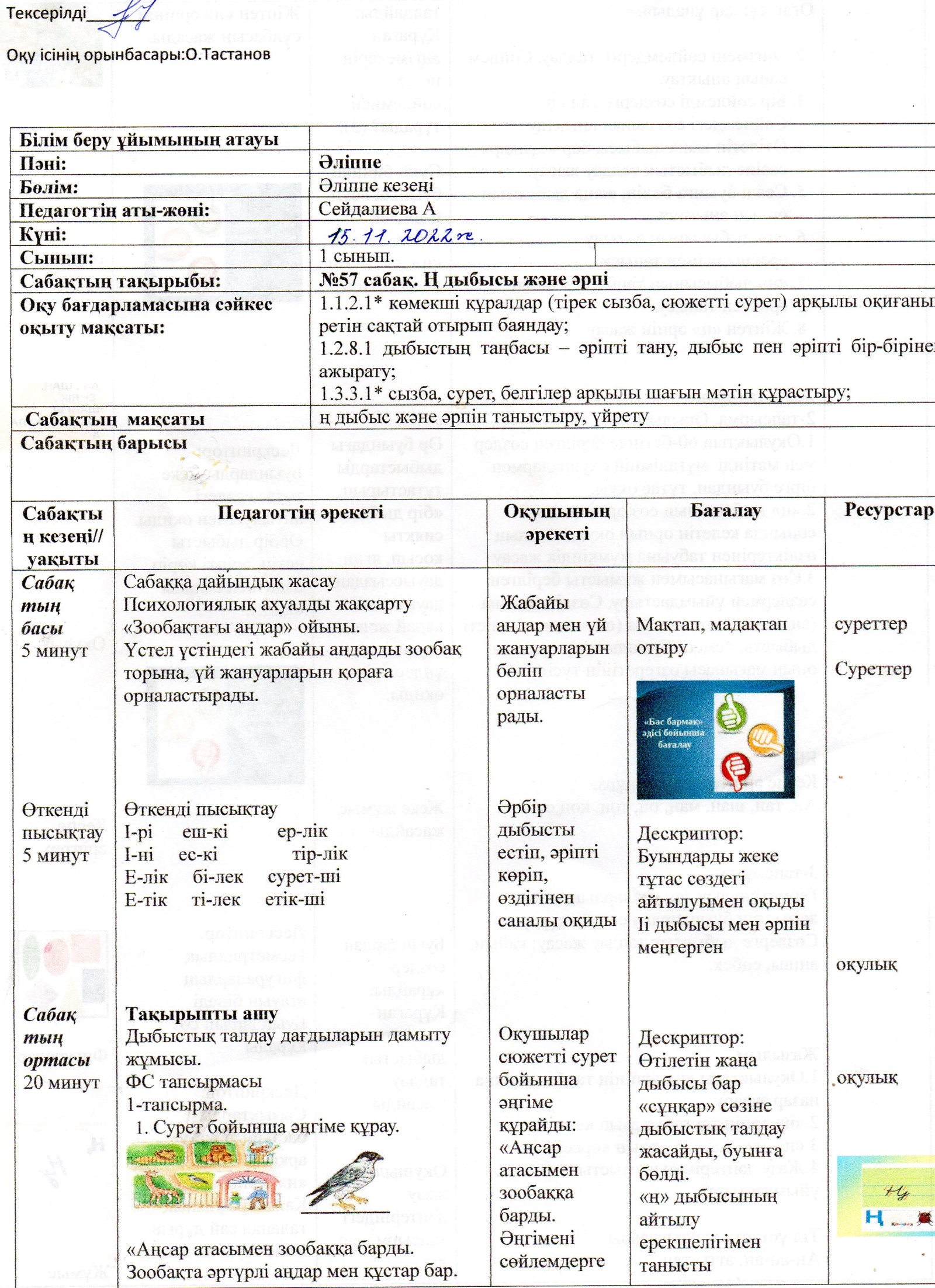 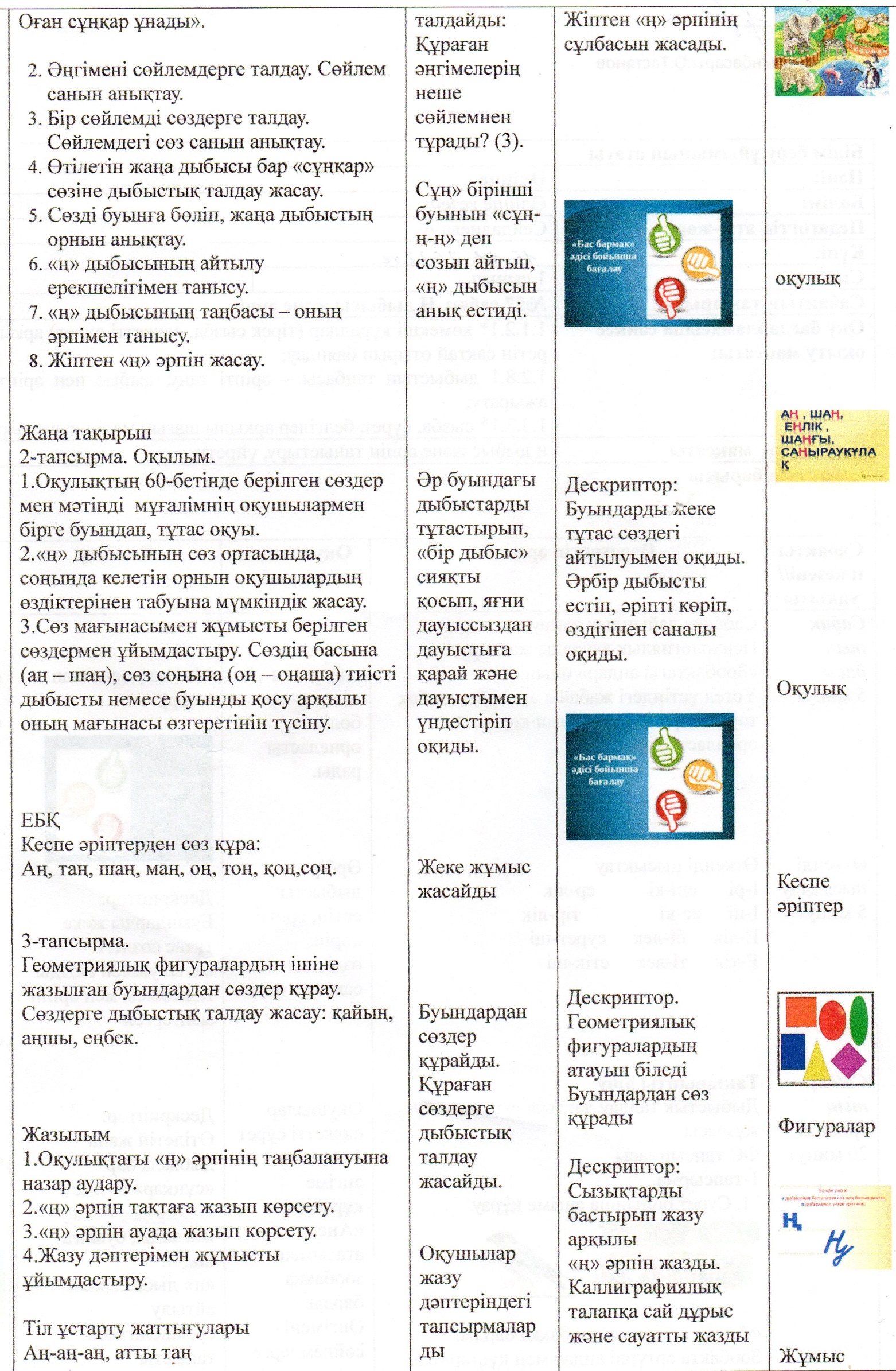 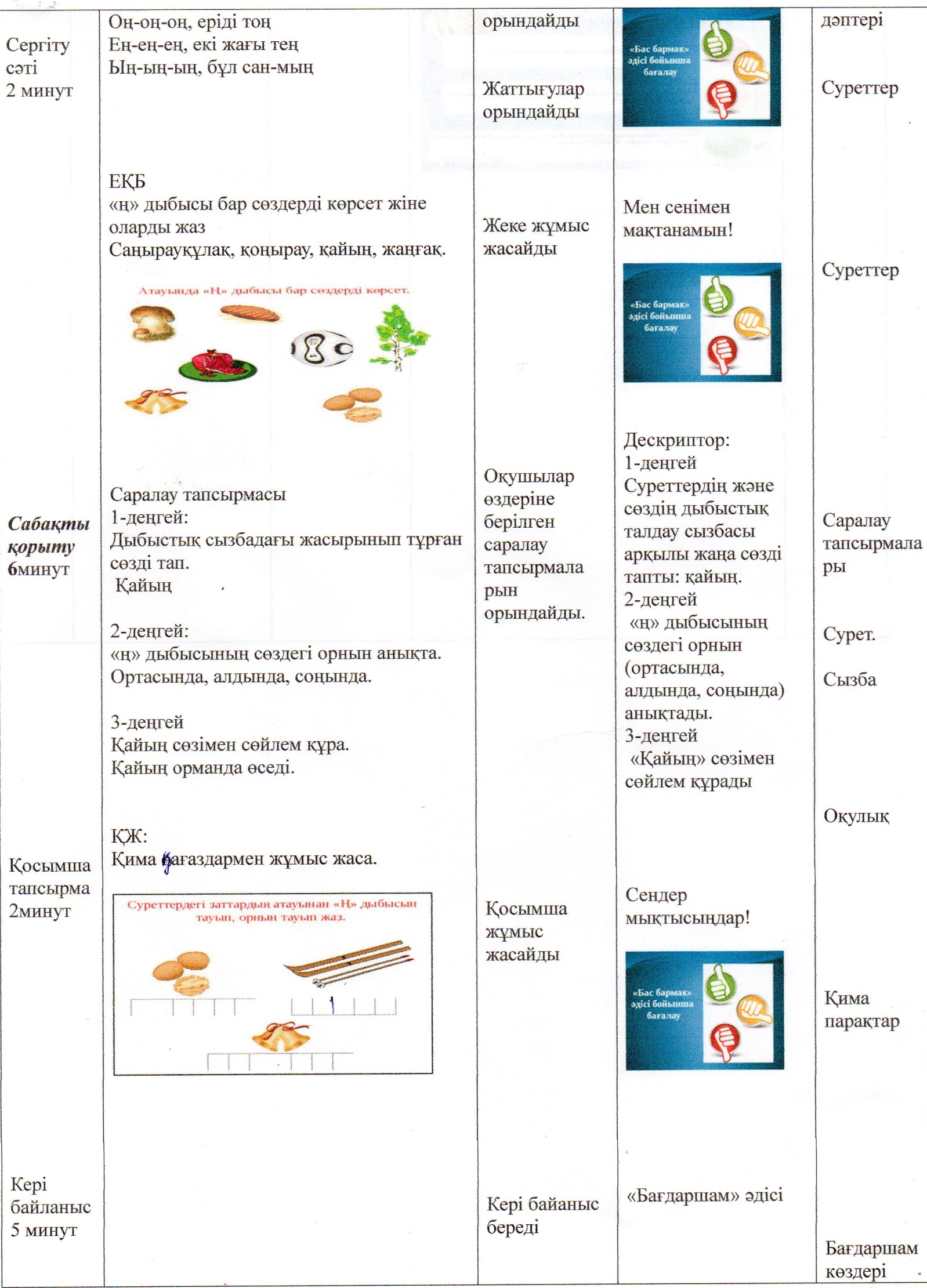 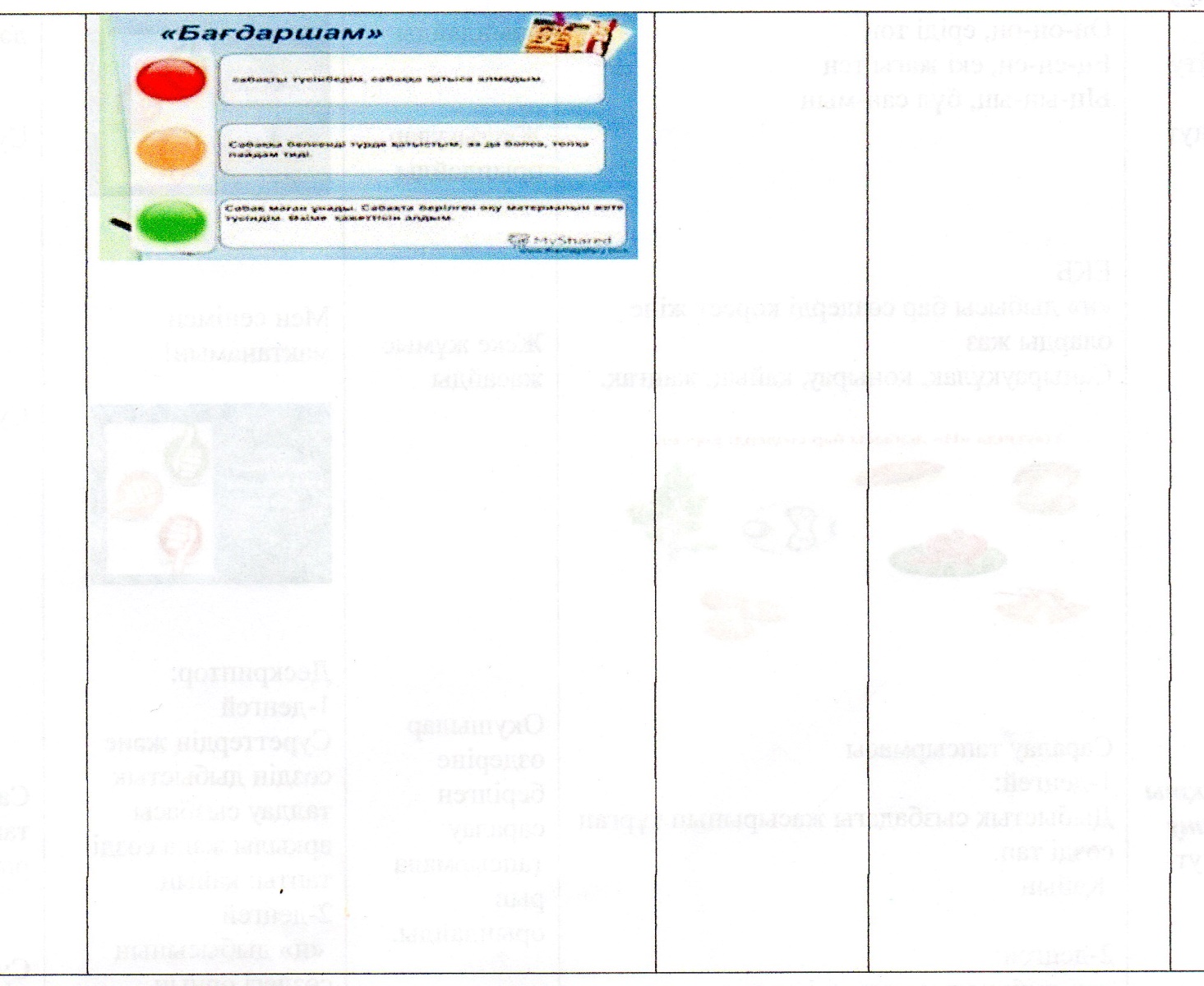 дыбыспен жаттығуоңайдан қиынға, жеңілден күрделіге өтуәрбір дыбыстың сөз жасаудағы қызметін есепке алубілімді тәжірибе арқылы өздігінен алуоқу әрекетіне бейімдеукоммуникативтік дағдыларын (өз ойын толық жеткізе білу, өзгенің пікірімен санаса білу, әңгімелесу, сөйлеу әдебін сақтау) қалыптастырудыбыс, буын, сөз, сөйлем, сөйлеу (мәтін) туралы қарапайым түсінік қалыптастырутілдік бірліктерді (мәтін, сөйлем, сөз, буын, дыбыс) ажырату, салыстыру, топтастыру, талдауға үйретумәтіннен/сөйлеуден сөйлемді, сөйлемнен жаңа үйретілетін дыбысы бар сөзді, сөзден буынды, буыннан дыбысты бөліп алу арқылы жаңа дыбыс пен әріпті танытутілдік білімі мен дағдыларын тәжірибеде қолдана алудыбысты әріппен таңбалап, әріптердің баспа және жазба түрлерін үйретутанымдық, шығармашылық қабілетін дамытудыбыстан  буын, буыннан сөз, сөзден сөйлем құрап оқуға үйретуана тіліне, Отанына, туған еліне, оның мәдениеті мен салт-дәстүріне деген сүйіспеншілігін арттыру арқылы рухани-адамгершілік қасиеттерін дамытусөзді буындап оқуға, тұтас оқуға, мәтінді мәнерлеп, түсініп оқуға машықтандыружеке тұлғалық қасиеті мен әлеуетін ашужазу дағдысын (қатесіз, көркем жазу) қалыптастырутұрақты зейіні мен есте сақтауын, логикалық ойлауы мен білім алуға деген қызығушылығын қалыптастырусөздік қорын байытуфизиологиялық ерекшеліктерін ескеру және санитарлық-гигиеналық талаптарды сақтауқазақ тілінің дыбыстық және әріптік жүйесіненқазақ тілі бойынша қарапайым грамматикалық дағдыларданнегізгі тілдік бірліктерден (мәтін, сөйлем, сөз, буын, дыбыс)орфоэпиялық, орфографиялық, пунктуациялық нормалардың қарапайым түсініктерінен құралады1-тоқсан: тілдік ұғымдар туралы қарапайым түсінік (сөйлеу дағдылары) (әліппеге дейінгі кезең) – 12 сағат; а, р, л, у, н, бекіту (2 сағ) –12 сағат; с, о, т, қ, ы, з, м, е, д, ш, ұ, бекіту (2 сағ) – 24 сағат; 2) 2-тоқсан: б, й, к, і, ң, ғ, ж, ә, п, ү, бекіту (3 сағ) – 24 сағат; ө, г, и, я, ю, х, h, щ, в, э, ё, ц, ф, ч, ь-ъ, әліпби – 2 сағ, бекіту (4 сағ)  –
24 сағат. Ескерту:  ң – 3 сағат, я, ю, х, һ, щ, в, э, ё, ц, ф, ч, ь-ъ 1 сағаттан; қалған дыбыс пен әріпке 2 сағаттан беріледі.оқуәрекетінеқызығушылығынояту;дыбыспен жаттығу: сөзге дыбыстық талдау жасау, сөзді созып айту арқылы неше буын бар екенін анықтау, сөздерді буынға бөлуге дағдыландыру,сөз ішіндегі және екі, үш буынды сөз ішіндегі дыбыстарды айыру, дауысты және дауыссыз дыбыстарды ажырату, дыбыстарды, буындарды қосып, сөз айтуға дағдыландыру;сөйлеу, сөйлем, сөз, буын, туралы қарапайым түсінік қалыптастыру;жазуға даярлау (бояу, сурет салу, түрлі бағытта сызықтар жүргізу, сұлба сызу, әріп элементтерін жазу);сөйлеу, сөйлем, сөз, буын, дыбыс сызба-модельдерін ажырату және  қолдану дағдыларын қалыптастыру) қабылдау, елестету, есте сақтау, ойлау қабілетін дамыту, зейінін тұрақтандыру;байланыстырып сөйлеуін қалыптастыру.дыбысты әдіс арқылы жаңа дыбыс пен әріпті таныту;дыбыстық жинақтау дағдыларын дамыту: дыбыстардан буын, буындардан сөз, сөздерден сөйлем құрап оқуға, жазуға үйрету.дыбыстық талдау дағдыларын дамыту: мәтіннен/сөйлеуден сөйлемді, сөйлемнен жаңа үйретілетін дыбысы бар сөзді, сөзден буынды, буыннан дыбысты бөліп алу;оқу әрекеттерін дамыта отырып, тілдік дағдыларын жетілдіру;  дыбысты дұрыс айтуға жаттықтыру;сөзді біртіндеп тұтас, дұрыс, түсініп оқуға дағдыландыру;естілген дыбыстардың типтерін, яғни фонемаларды ажырата білуге үйрету;көркем жазу дағдыларын қалыптастыру;жеке дыбыстарды әріптермен таңбалау: әріптердің баспа және жазба түрлерін үйрету;сөздік қорын байыту;жеке дыбыстарды әріптермен таңбалау: әріптердің баспа және жазба түрлерін үйрету;өз ойын жеткізе білуге үйрету.Әліппеге дейінгі кезеңӘліппеге дейінгі кезеңӘліппе кезеңіӘліппе кезеңіграфикалық диктант1-3 таңбаәріптік диктант3-5 әріпграфикалық диктант1-3 таңбабуын диктанты3-6 буынграфикалық диктант1-3 таңбасөздік диктант2-5 сөзграфикалық диктант1-3 таңбадиктант3-12 сөзТыңдалым мен айтылым:Оқылым        Жазылым:- мұғалімнің, өзге білім алушылардың сөзін тыңдау; тыңдалым материалының мазмұнын түсіну; сұраққа дұрыс әрі нақты жауап беру; сөз мағынасын түсіну; сөзді дұрыс қолдана білу; сөз әдебін сақтай отырып, өз ойын айта алу;  -  сөйлеу барысында ым-ишара, қимылды қолдану; сөз сазын (ырғақ, екпін, әуен, қарқын, кідіріс) сақтау; ертегі айту; өлең, санамақ, мақал-мәтел, жаңылтпаш, жұмбақты жатқа айту; - фонетика: дауысты дыбыстар; дауыссыз дыбыстар; дауысты дыбыстардың жуан, жіңішке болып жіктелуі; буын, сөздің буынға бөлінуі; дауысты дыбыстардың буын құрауы; сөздің дыбыс, әріп құрамын анықтау; сөздің дыбыс құрылымы туралы алғашқы білімдерді игеру; - орфоэпия: сөзді үндестік заңына сәйкес айта білу; жаңылтпаш айта білу, ойын жаттығуларын орындай алу;   - сөздік қорын байыту, сөздерден сөйлем, сөйлемдерден шағын мәтін құрау; - тыңдалым материалын мазмұндау, сюжетті суреттер бойынша әңгіме құрау;  көрген-білгені, естігені туралы әңгімелеу;  - сөйлеу барысында (әңгімелесу, әңгімелеу, пікір алмасу, сахналау,
рөлдік ойындар) сөз әдебіне үйрену; - сөздегі дыбыс саны мен ретін анықтау, дыбыстық талдау жасау;- дыбыстардың мағына ажыратушы  қызметін түсіну;- сөздер мен сөйлемдердің құрылымын сызба арқылы түсініп, тани білуі (сөздегі буын санын, сөйлемдегі сөз санын анықтау);- сөздің мағынасын, сөйлемде айтылған ойды түсіну; - дыбыс пен әріпті ажырату, дыбыстың айтылу ерекшелігін, әріппен  таңбаланатынын білу,  жазылған сөздің әріптік құрылымын тану; - қазақ тіліндегі жұп дыбыстардың (а-ә, о-ө, ұ-ү, ы-і, л-р, н-ң, с-з, с-ш, ж-ш, п-б, к-қ, г-ғ) ерекшеліктерін тану, өзге  тілден  енген сөздерде кездесетін дыбыстарды дұрыс айтуға дағдылану; - сөйлемді (2-6 сөз), мәтінді (4-10 сөйлем) дауыстап оқу; түсініп оқу;  - сөздерді оқу барысында дыбыс үндестігін сақтау; - мәтін туралы жалпы түсінік қалыптастыру. сурет, сызба түрінде берілген ақпаратты  түсіну; - тілдік бірліктерді (мәтін, сөйлем, сөз, буын, дыбыс) сызбалар арқылы модельдеу;- жазу жұмысына дайындық (денені дұрыс ұстау, қолды дұрыс қойып отыру, дәптерді дұрыс қою, қарындашты, қаламды дұрыс ұстау); кеңістікте бағдарлау дағдысы (жазу жолы, жоларалық кеңістік, жолдың жоғарғы және төменгі сызығы, босаралық, көлбеу, тік); сурет салу, үзік сызықтар, ирек сызықтар, әріп элементтерін жазу; - бас әріп пен кіші әріптерді талапқа сай көркем жазу; дыбыстардан буын, буындардан сөз құрап, әріптерді бір-бірімен дұрыс байланыстырып, үздіксіз әрі үзбей (ырғақты) жазу;- әр сөйлемнің бас әріптен басталатынын, сөйлем ішіндегі сөздердің бөлек жазылатынын, сөйлемнің соңына тыныс белгі қойылатынын білу, қолдану;- көшіріп жазу, есту, есте сақтау арқылы сөздерді (3-7 сөз), жай сөйлемдерді (1-2 сөйлем) жатқа жазу, жазғанын үлгіге қарап тексеру; - сөздерден сөйлем құрау;     - қатесіз  және көркем жазуға  дағдылану; - бас әріппен жазылатын сөздерді (кісі аттары, жер-су атаулары, үй жануарларына арнайы қойылған аттар) ажырату, дұрыс жазу;- сөйлеу барысында жалғауларды қолдана білу.Ескерту: тыңдалымматериалыныңкөлемі: 30 сек-1мин.Ескерту: оқуға берілген мәтіннің көлемі әліппе кезеңінің басында 4-6 сөйлемнен, соңында 10 сөйлемнен аспауы керек. Әр сөйлемдегі сөз саны 2-6-ден аспауы керек.Кезең№р/сСабақтың тақырыптарыОқу бағдарламасына сәйкес  оқу мақсаттарыСағат саныМерзіміЕскертуӘліппеге дейінгі кезең1Сөйлеу.Сөйлем. Мен оқушымын.1.1.1.1.Сөйлеу (мәтін), сөйлем, сөз, буын, дыбыс туралы бастапқы тілдік ұғымдарды түсіну1.2.1.1* сөйлем, сөз, буын, дыбыстың графикалық сызбасын «оқу»;1.3.6.1 жазу жолын, жоларалықты, жолдың жоғарғы және төменгі сызықтарын сақтап, әріп элементтерін, әріптердің бір-бірімен  байланысын  көркем жазу талаптарына сай жазу101.09Әліппеге дейінгі кезең2Сөйлеу. Сөйлем.Сәлемдесу.1.1.1.1.Сөйлеу (мәтін), сөйлем, сөз, буын, дыбыс туралы бастапқы тілдік ұғымдарды түсіну1.2.1.1* сөйлем, сөз, буын, дыбыстың графикалық сызбасын «оқу»;1.3.6.1 жазу жолын, жоларалықты, жолдың жоғарғы және төменгі сызықтарын сақтап, әріп элементтерін, әріптердің бір-бірімен  байланысын  көркем жазу талаптарына сай жазу102.09Әліппеге дейінгі кезең3Сөйлеу. Сөйлем. Мектептегі бір күнім1.1.2.1* көмекші құралдар (тірек сызба, сюжетті сурет) арқылы оқиғаның ретін сақтай отырып баяндау;1.2.1.1* сөйлем, сөз, буын, дыбыстың графикалық сызбасын «оқу»;1.3.6.1 жазу жолын, жоларалықты, жолдың жоғарғы және төменгі сызықтарын сақтап, әріп элементтерін, әріптердің бір-бірімен  байланысын  көркем жазу талаптарына сай жазу105.09Әліппеге дейінгі кезең4Сөз.  Мен әдепті баламын1.1.4.1* коммуникативтік қатынаста сөз әдебін (сәлемдесу, алғыс білдіру, кешірім сұрау, өтініш айту, рұқсат сұрау, қоштасу) дұрыс  қолдану;1.2.1.1*сөйлем, сөз, буын, дыбыстың графикалық сызбасын «оқу»;1.3.6.1 жазу жолын, жоларалықты, жолдың жоғарғы және төменгі сызықтарын сақтап, әріп элементтерін, әріптердің бір-бірімен  байланысын  көркем жазу талаптарына сай жазу105.09Әліппеге дейінгі кезең5Сөз.  Жол бағытындағы ерекше белгілер1.1.2.1* көмекші құралдар (тірек сызба, сюжетті сурет) арқылы оқиғаның ретін сақтай отырып баяндау;1.2.1.1*сөйлем, сөз, буын, дыбыстың графикалық сызбасын «оқу»;1.3.6.1 жазу жолын, жоларалықты, жолдың жоғарғы және төменгі сызықтарын сақтап, әріп элементтерін, әріптердің бір-бірімен  байланысын  көркем жазу талаптарына сай жазу106.09Әліппеге дейінгі кезең6Буын. Хайуанаттар әлемінде1.1.5.1* заттар мен құбылыстарды сипаттауға, салыстыруға қажет сөздерді қолдану;1.2.9.1 	дауысты дыбыстардың буын құрайтынын білу, буын санын анықтау1.3.6.1 жазу жолын, жоларалықты, жолдың жоғарғы және төменгі сызықтарын сақтап, әріп элементтерін, әріптердің бір-бірімен  байланысын  көркем жазу талаптарына сай жазу107.09Әліппеге дейінгі кезең7Буын. Төрт түлігім-байлығым1.1.5.1* заттар мен құбылыстарды сипаттауға, салыстыруға қажет сөздерді қолдану;1.2.9.1 	дауысты дыбыстардың буын құрайтынын білу, буын санын анықтау1.3.6.1 жазу жолын, жоларалықты, жолдың жоғарғы және төменгі сызықтарын сақтап, әріп элементтерін, әріптердің бір-бірімен  байланысын  көркем жазу талаптарына сай жазу108.09Әліппеге дейінгі кезең8Дыбыс.Ауладағы дыбыстар1.1.5.1* заттар мен құбылыстарды сипаттауға, салыстыруға қажет сөздерді қолдану;1.2.9.1 	дауысты дыбыстардың буын құрайтынын білу, буын санын анықтау1.3.6.1 жазу жолын, жоларалықты, жолдың жоғарғы және төменгі сызықтарын сақтап, әріп элементтерін, әріптердің бір-бірімен  байланысын  көркем жазу талаптарына сай жазу109.09Әліппеге дейінгі кезең9Дыбыс.Сөз Дыбыстар әлемінде1.1.5.1* заттар мен құбылыстарды сипаттауға, салыстыруға қажет сөздерді қолдану;1.2.9.1 	дауысты дыбыстардың буын құрайтынын білу, буын санын анықтау1.3.6.1 жазу жолын, жоларалықты, жолдың жоғарғы және төменгі сызықтарын сақтап, әріп элементтерін, әріптердің бір-бірімен  байланысын  көркем жазу талаптарына сай жазу112.09Әліппеге дейінгі кезең10Дыбыс.Буын.Сөз. Бау-бақшада не өседі?1.1.2.1* көмекші құралдар (тірек сызба, сюжетті сурет) арқылы оқиғаның ретін сақтай отырып баяндау;1.2.1.1*сөйлем, сөз, буын, дыбыстың графикалық сызбасын «оқу»;1.3.6.1 жазу жолын, жоларалықты, жолдың жоғарғы және төменгі сызықтарын сақтап, әріп элементтерін, әріптердің бір-бірімен  байланысын  көркем жазу талаптарына сай жазу112.09Әліппеге дейінгі кезең11Дыбыс. Буын. Сөз Сөмкеңде нелер бар?1.1.2.1* көмекші құралдар (тірек сызба, сюжетті сурет) арқылы оқиғаның ретін сақтай отырып баяндау;1.2.1.1*сөйлем, сөз, буын, дыбыстың графикалық сызбасын «оқу»;1.3.6.1 жазу жолын, жоларалықты, жолдың жоғарғы және төменгі сызықтарын сақтап, әріп элементтерін, әріптердің бір-бірімен  байланысын  көркем жазу талаптарына сай жазу113.09Әліппеге дейінгі кезең12Дыбыс. Буын. Сөз Сөмкеңде нелер бар?1.1.2.1* көмекші құралдар (тірек сызба, сюжетті сурет) арқылы оқиғаның ретін сақтай отырып баяндау;1.2.1.1*сөйлем, сөз, буын, дыбыстың графикалық сызбасын «оқу»;1.3.6.1 жазу жолын, жоларалықты, жолдың жоғарғы және төменгі сызықтарын сақтап, әріп элементтерін, әріптердің бір-бірімен  байланысын  көркем жазу талаптарына сай жазу114.09Әліппе кезеңі13А дыбысы және әріпі1.1.2.1* көмекші құралдар (тірек сызба, сюжетті сурет) арқылы оқиғаның ретін сақтай отырып баяндау;1.2.1.1*сөйлем, сөз, буын, дыбыстың графикалық сызбасын «оқу»;1.3.6.1 жазу жолын, жоларалықты, жолдың жоғарғы және төменгі сызықтарын сақтап, әріп элементтерін, әріптердің бір-бірімен  байланысын  көркем жазу талаптарына сай жазу115.0914А дыбысы және әріпі1.1.2.1* көмекші құралдар (тірек сызба, сюжетті сурет) арқылы оқиғаның ретін сақтай отырып баяндау;1.2.1.1*сөйлем, сөз, буын, дыбыстың графикалық сызбасын «оқу»;1.3.6.1 жазу жолын, жоларалықты, жолдың жоғарғы және төменгі сызықтарын сақтап, әріп элементтерін, әріптердің бір-бірімен  байланысын  көркем жазу талаптарына сай жазу116.0915Р дыбысы және әріпі1.1.5.1* заттар мен құбылыстарды сипаттауға, салыстыруға қажет сөздерді қолдану;1.2.8.1 дыбыстың таңбасы – әріпті тану, дыбыс пен әріпті бір-бірінен ажырату;1.3.6.1 жазу жолын, жоларалықты, жолдың жоғарғы және төменгі сызықтарын сақтап, әріп элементтерін, әріптердің бір-бірімен  байланысын  көркем жазу талаптарына сай жазу119.0916Р дыбысы және әріпі1.1.5.1* заттар мен құбылыстарды сипаттауға, салыстыруға қажет сөздерді қолдану;1.2.8.1 дыбыстың таңбасы – әріпті тану, дыбыс пен әріпті бір-бірінен ажырату;1.3.6.1 жазу жолын, жоларалықты, жолдың жоғарғы және төменгі сызықтарын сақтап, әріп элементтерін, әріптердің бір-бірімен  байланысын  көркем жазу талаптарына сай жазу119.0917Л дыбысы және әрпі1.1.5.1* заттар мен құбылыстарды сипаттауға, салыстыруға қажет сөздерді қолдану;1.2.8.1 дыбыстың таңбасы – әріпті тану, дыбыс пен әріпті бір-бірінен ажырату;1.3.6.1 жазу жолын, жоларалықты, жолдың жоғарғы және төменгі сызықтарын сақтап, әріп элементтерін, әріптердің бір-бірімен  байланысын  көркем жазу талаптарына сай жазу120.0918Л дыбысы және әрпі1.1.5.1* заттар мен құбылыстарды сипаттауға, салыстыруға қажет сөздерді қолдану;1.2.8.1 дыбыстың таңбасы – әріпті тану, дыбыс пен әріпті бір-бірінен ажырату;1.3.6.1 жазу жолын, жоларалықты, жолдың жоғарғы және төменгі сызықтарын сақтап, әріп элементтерін, әріптердің бір-бірімен  байланысын  көркем жазу талаптарына сай жазу121.0919У дыбысы және әрпі1.1.5.2  сөйлеу барысында дауыс ырғағын, екпін, әуен, қарқын, кідірісті сақтау, ойды ым-ишара, қимыл арқылы жеткізу;1.2.8.1 дыбыстың таңбасы – әріпті тану, дыбыс пен әріпті бір-бірінен ажырату;1.3.6.1 жазу жолын, жоларалықты, жолдың жоғарғы және төменгі сызықтарын сақтап, әріп элементтерін, әріптердің бір-бірімен  байланысын  көркем жазу талаптарына сай жазу122.0920У дыбысы және әрпі1.1.2.1* көмекші құралдар (тірек сызба, сюжетті сурет) арқылы оқиғаның ретін сақтай отырып баяндау;1.2.1.2* оқу түрлерін (буындап оқу, тұтас оқу, мәнерлеп оқу, түсініп оқу) қолдану;1.3.6.1 жазу жолын, жоларалықты, жолдың жоғарғы және төменгі сызықтарын сақтап, әріп элементтерін, әріптердің бір-бірімен  байланысын  көркем жазу талаптарына сай жазу123.0921Н дыбысы және әрпі1.1.5.1* заттар мен құбылыстарды сипаттауға, салыстыруға қажет сөздерді қолдану;1.2.8.2 дауысты және дауыссыз дыбыстарды ажырату; дауысты дыбыстардың жуан, жіңішке болып бөлінетінін түсіну;1.3.5.1 мұғалімнің қолдауымен сөз, сөйлем,  мәтінді тексеру, қатені түзету;126.0922Н дыбысы және әрпі1.1.8.1 сөздерді үндестік заңына сәйкес дұрыс айту1.2.8.3 дыбыстың мағына ажыратушы  қызметін түсіну;1.3.3.1* сызба, сурет, белгілер арқылы шағын мәтін құрастыру;1.4.1.1* айтылуы мен жазылуы бірдей сөздерді көшіріп және есту, есте сақтау арқылы жазу;126.0923Не үйрендім? Не білдім? (Бекіту)1.1.3.1* тақырыбы мен  иллюстрациясы бойынша  мәтіннің мазмұнын болжау;1.2.8.2 дауысты және дауыссыз дыбыстарды ажырату; дауысты дыбыстардың жуан, жіңішке болып бөлінетінін түсіну;1.3.5.1 мұғалімнің қолдауымен сөз, сөйлем,  мәтінді тексеру, қатені түзету;1.4.2.2 сөйлеу барысында жалғауларды дұрыс қолдану;127.0924Не үйрендім? Не білдім? (Бекіту)1.1.5.1* заттар мен құбылыстарды сипаттауға, салыстыруға қажет сөздерді қолдану;1.1.5.2  сөйлеу барысында дауыс ырғағын, екпін, әуен, қарқын, кідірісті сақтау, ойды ым-ишара, қимыл арқылы жеткізу;1.2.9.1 	дауысты дыбыстардың буын құрайтынын білу, буын санын анықтау1.4.3.1 сөйлемді бас әріптен бастап жазып, соңына тиісті тыныс белгіні қою128.0925С дыбысы және әрпі1.1.5.2  сөйлеу барысында дауыс ырғағын, екпін, әуен, қарқын, кідірісті сақтау, ойды ым-ишара, қимыл арқылы жеткізу;1.2.8.2 дауысты және дауыссыз дыбыстарды ажырату; дауысты дыбыстардың жуан, жіңішке болып бөлінетінін түсіну;1.3.5.1 мұғалімнің қолдауымен сөз, сөйлем,  мәтінді тексеру, қатені түзету;129.0926С дыбысы және әрпі1.1.5.2  сөйлеу барысында дауыс ырғағын, екпін, әуен, қарқын, кідірісті сақтау, ойды ым-ишара, қимыл арқылы жеткізу;1.2.8.2 дауысты және дауыссыз дыбыстарды ажырату; дауысты дыбыстардың жуан, жіңішке болып бөлінетінін түсіну;1.3.5.1 мұғалімнің қолдауымен сөз, сөйлем,  мәтінді тексеру, қатені түзету;130.0927О дыбысы және әрпі1.1.7.1 сюжетті сурет бойынша шағын әңгіме құрау;1.1.8.1 сөздерді үндестік заңына сәйкес дұрыс айту1.2.8.1 дыбыстың таңбасы – әріпті тану, дыбыс пен әріпті бір-бірінен ажырату;1.3.3.1* сызба, сурет, белгілер арқылы шағын мәтін құрастыру;103.1028О дыбысы және әрпі1.1.7.1 сюжетті сурет бойынша шағын әңгіме құрау;1.1.8.1 сөздерді үндестік заңына сәйкес дұрыс айту1.2.8.1 дыбыстың таңбасы – әріпті тану, дыбыс пен әріпті бір-бірінен ажырату;1.3.3.1* сызба, сурет, белгілер арқылы шағын мәтін құрастыру;103.1029Т дыбысы және әрпі1.1.2.1* көмекші құралдар (тірек сызба, сюжетті сурет) арқылы оқиғаның ретін сақтай отырып баяндау;1.2.1.2* оқу түрлерін (буындап оқу, тұтас оқу, мәнерлеп оқу, түсініп оқу) қолдану;1.3.5.1 мұғалімнің қолдауымен сөз, сөйлем,  мәтінді тексеру, қатені түзету;104.1030Т дыбысы және әрпі1.1.5.2  сөйлеу барысында дауыс ырғағын, екпін, әуен, қарқын, кідірісті сақтау, ойды ым-ишара, қимыл арқылы жеткізу;1.2.5.1* мұғалімнің қолдауымен  мәтіннің, сюжетті суреттің мазмұны  бойынша сұрақ қою,  сұраққа жауап беру;1.3.6.1 жазу жолын, жоларалықты, жолдың жоғарғы және төменгі сызықтарын сақтап, әріп элементтерін, әріптердің бір-бірімен  байланысын  көркем жазу талаптарына сай жазу105.1031Қ дыбысы және әрпі1.1.5.2  сөйлеу барысында дауыс ырғағын, екпін, әуен, қарқын, кідірісті сақтау, ойды ым-ишара, қимыл арқылы жеткізу;1.2.1.2* оқу түрлерін (буындап оқу, тұтас оқу, мәнерлеп оқу, түсініп оқу) қолдану;1.4.1.1* айтылуы мен жазылуы бірдей сөздерді көшіріп және есту, есте сақтау арқылы жазу;106.1032Қ дыбысы және әрпі1.1.5.2  сөйлеу барысында дауыс ырғағын, екпін, әуен, қарқын, кідірісті сақтау, ойды ым-ишара, қимыл арқылы жеткізу;1.2.1.2* оқу түрлерін (буындап оқу, тұтас оқу, мәнерлеп оқу, түсініп оқу) қолдану;1.4.1.1* айтылуы мен жазылуы бірдей сөздерді көшіріп және есту, есте сақтау арқылы жазу;107.1033Ы дыбысы және әрпі1.1.5.2  сөйлеу барысында дауыс ырғағын, екпін, әуен, қарқын, кідірісті сақтау, ойды ым-ишара, қимыл арқылы жеткізу;1.1.7.1 сюжетті сурет бойынша шағын әңгіме құрау;1.2.1.2* оқу түрлерін (буындап оқу, тұтас оқу, мәнерлеп оқу, түсініп оқу) қолдану;1.4.3.1 сөйлемді бас әріптен бастап жазып, соңына тиісті тыныс белгіні қою110.1034Ы дыбысы және әрпі1.1.5.2  сөйлеу барысында дауыс ырғағын, екпін, әуен, қарқын, кідірісті сақтау, ойды ым-ишара, қимыл арқылы жеткізу;1.1.7.1 сюжетті сурет бойынша шағын әңгіме құрау;1.2.1.2* оқу түрлерін (буындап оқу, тұтас оқу, мәнерлеп оқу, түсініп оқу) қолдану;1.4.3.1 сөйлемді бас әріптен бастап жазып, соңына тиісті тыныс белгіні қою110.1035З дыбысы және әрпі1.1.5.1* заттар мен құбылыстарды сипаттауға, салыстыруға қажет сөздерді қолдану;1.2.5.1* мұғалімнің қолдауымен  мәтіннің, сюжетті суреттің мазмұны  бойынша сұрақ қою,  сұраққа жауап беру;1.3.6.1 жазу жолын, жоларалықты, жолдың жоғарғы және төменгі сызықтарын сақтап, әріп элементтерін, әріптердің бір-бірімен  бай/н  көркем жазу талаптарына сай жазу111.1036З дыбысы және әрпі1.1.5.1* заттар мен құбылыстарды сипаттауға, салыстыруға қажет сөздерді қолдану;1.2.5.1* мұғалімнің қолдауымен  мәтіннің, сюжетті суреттің мазмұны  бойынша сұрақ қою,  сұраққа жауап беру;1.3.6.1 жазу жолын, жоларалықты, жолдың жоғарғы және төменгі сызықтарын сақтап, әріп элементтерін, әріптердің бір-бірімен  байланысын  көркем жазу талаптарына сай жазу112.1037М дыбысы және әрпі1.1.5.1* заттар мен құбылыстарды сипаттауға, салыстыруға қажет сөздерді қолдану;1.1.5.2  сөйлеу барысында дауыс ырғағын, екпін, әуен, қарқын, кідірісті сақтау, ойды ым-ишара, қимыл арқылы жеткізу;1.2.8.1 дыбыстың таңбасы – әріпті тану, дыбыс пен әріпті бір-бірінен ажырату;1.4.3.1 сөйлемді бас әріптен бастап жазып, соңына тиісті тыныс белгіні қою113.1038М дыбысы және әрпі1.1.5.1* заттар мен құбылыстарды сипаттауға, салыстыруға қажет сөздерді қолдану;1.1.5.2  сөйлеу барысында дауыс ырғағын, екпін, әуен, қарқын, кідірісті сақтау, ойды ым-ишара, қимыл арқылы жеткізу;1.2.8.1 дыбыстың таңбасы – әріпті тану, дыбыс пен әріпті бір-бірінен ажырату;1.4.3.1 сөйлемді бас әріптен бастап жазып, соңына тиісті тыныс белгіні қою114.1039Е дыбысы және әрпі1.1.5.2  сөйлеу барысында дауыс ырғағын, екпін, әуен, қарқын, кідірісті сақтау, ойды ым-ишара, қимыл арқылы жеткізу;1.1.7.1 сюжетті сурет бойынша шағын әңгіме құрау;1.2.1.2* оқу түрлерін (буындап оқу, тұтас оқу, мәнерлеп оқу, түсініп оқу) қолдану;1.4.3.1 сөйлемді бас әріптен бастап жазып, соңына тиісті тыныс белгіні қою117.1040Е дыбысы және әрпі1.1.5.2  сөйлеу барысында дауыс ырғағын, екпін, әуен, қарқын, кідірісті сақтау, ойды ым-ишара, қимыл арқылы жеткізу;1.1.7.1 сюжетті сурет бойынша шағын әңгіме құрау;1.2.1.2* оқу түрлерін (буындап оқу, тұтас оқу, мәнерлеп оқу, түсініп оқу) қолдану;1.4.3.1 сөйлемді бас әріптен бастап жазып, соңына тиісті тыныс белгіні қою117.1041Д дыбысы және әрпі1.1.5.1* заттар мен құбылыстарды сипаттауға, салыстыруға қажет сөздерді қолдану;1.1.5.2  сөйлеу барысында дауыс ырғағын, екпін, әуен, қарқын, кідірісті сақтау, ойды ым-ишара, қимыл арқылы жеткізу;1.2.8.1 дыбыстың таңбасы – әріпті тану, дыбыс пен әріпті бір-бірінен ажырату;1.4.3.1 сөйлемді бас әріптен бастап жазып, соңына тиісті тыныс белгіні қою118.1042Д дыбысы және әрпі1.1.5.1* заттар мен құбылыстарды сипаттауға, салыстыруға қажет сөздерді қолдану;1.1.5.2  сөйлеу барысында дауыс ырғағын, екпін, әуен, қарқын, кідірісті сақтау, ойды ым-ишара, қимыл арқылы жеткізу;1.2.8.1 дыбыстың таңбасы – әріпті тану, дыбыс пен әріпті бір-бірінен ажырату;1.4.3.1 сөйлемді бас әріптен бастап жазып, соңына тиісті тыныс белгіні қою119.1043Ш дыбысы және әрпі1.1.2.1* көмекші құралдар (тірек сызба, сюжетті сурет) арқылы оқиғаның ретін сақтай отырып баяндау;1.2.1.2* оқу түрлерін (буындап оқу, тұтас оқу, мәнерлеп оқу, түсініп оқу) қолдану;1.3.5.1 мұғалімнің қолдауымен сөз, сөйлем,  мәтінді тексеру, қатені түзету;120.1044Ш дыбысы және әрпі1.1.2.1* көмекші құралдар (тірек сызба, сюжетті сурет) арқылы оқиғаның ретін сақтай отырып баяндау;1.2.1.2* оқу түрлерін (буындап оқу, тұтас оқу, мәнерлеп оқу, түсініп оқу) қолдану;1.3.5.1 мұғалімнің қолдауымен сөз, сөйлем,  мәтінді тексеру, қатені түзету;121.1045Ұ дыбысы және әрпі1.1.5.2  сөйлеу барысында дауыс ырғағын, екпін, әуен, қарқын, кідірісті сақтау, ойды ым-ишара, қимыл арқылы жеткізу;1.2.1.2* оқу түрлерін (буындап оқу, тұтас оқу, мәнерлеп оқу, түсініп оқу) қолдану;1.4.3.1 сөйлемді бас әріптен бастап жазып, соңына тиісті тыныс белгіні қою122.1024.10.202246Ұ дыбысы және әрпі1.1.5.2  сөйлеу барысында дауыс ырғағын, екпін, әуен, қарқын, кідірісті сақтау, ойды ым-ишара, қимыл арқылы жеткізу;1.2.1.2* оқу түрлерін (буындап оқу, тұтас оқу, мәнерлеп оқу, түсініп оқу) қолдану;1.4.3.1 сөйлемді бас әріптен бастап жазып, соңына тиісті тыныс белгіні қою122.1024.10.202247Не үйрендім? Не білдім? (Бекіту)1.1.5.1* заттар мен құбылыстарды сипаттауға, салыстыруға қажет сөздерді қолдану;1.1.5.2  сөйлеу барысында дауыс ырғағын, екпін, әуен, қарқын, кідірісті сақтау, ойды ым-ишара, қимыл арқылы жеткізу;1.2.9.1 	дауысты дыбыстардың буын құрайтынын білу, буын санын анықтау1.4.3.1 сөйлемді бас әріптен бастап жазып, соңына тиісті тыныс белгіні қою126.1048Не үйрендім? Не білдім? (Бекіту)1.1.5.1* заттар мен құбылыстарды сипаттауға, салыстыруға қажет сөздерді қолдану;1.1.5.2  сөйлеу барысында дауыс ырғағын, екпін, әуен, қарқын, кідірісті сақтау, ойды ым-ишара, қимыл арқылы жеткізу;1.2.9.1 	дауысты дыбыстардың буын құрайтынын білу, буын санын анықтау1.4.3.1 сөйлемді бас әріптен бастап жазып, соңына тиісті тыныс белгіні қою127.1049(Бекіту)1.1.5.1* заттар мен құбылыстарды сипаттауға, салыстыруға қажет сөздерді қолдану;1.1.5.2  сөйлеу барысында дауыс ырғағын, екпін, әуен, қарқын, кідірісті сақтау, ойды ым-ишара, қимыл арқылы жеткізу;1.2.9.1 	дауысты дыбыстардың буын құрайтынын білу, буын санын анықтау1.4.3.1 сөйлемді бас әріптен бастап жазып, соңына тиісті тыныс белгіні қою28.1050Б дыбысы және әрпі1.1.5.1* заттар мен құбылыстарды сипаттауға, салыстыруға қажет сөздерді қолдану;1.1.5.2  сөйлеу барысында дауыс ырғағын, екпін, әуен, қарқын, кідірісті сақтау, ойды ым-ишара, қимыл арқылы жеткізу;1.2.8.1 дыбыстың таңбасы – әріпті тану, дыбыс пен әріпті бір-бірінен ажырату;1.4.3.1 сөйлемді бас әріптен бастап жазып, соңына тиісті тыныс белгіні қою107.1151Б дыбысы және әрпі1.1.5.1* заттар мен құбылыстарды сипаттауға, салыстыруға қажет сөздерді қолдану;1.1.5.2  сөйлеу барысында дауыс ырғағын, екпін, әуен, қарқын, кідірісті сақтау, ойды ым-ишара, қимыл арқылы жеткізу;1.2.8.1 дыбыстың таңбасы – әріпті тану, дыбыс пен әріпті бір-бірінен ажырату;1.4.3.1 сөйлемді бас әріптен бастап жазып, соңына тиісті тыныс белгіні қою107.1152Й дыбысы және әрпі1.1.5.2  сөйлеу барысында дауыс ырғағын, екпін, әуен, қарқын, кідірісті сақтау, ойды ым-ишара, қимыл арқылы жеткізу1.2.1.2* оқу түрлерін (буындап оқу, тұтас оқу, мәнерлеп оқу, түсініп оқу) қолдану;1.3.5.1 мұғалімнің қолдауымен сөз, сөйлем,  мәтінді тексеру, қатені түзету;1.3.6.1 жазу жолын, жоларалықты, жолдың жоғарғы және төменгі сызықтарын сақтап, әріп элементтерін, әріптердің бір-бірімен  байланысын  көркем жазу108.1153Й дыбысы және әрпі1.1.5.2  сөйлеу барысында дауыс ырғағын, екпін, әуен, қарқын, кідірісті сақтау, ойды ым-ишара, қимыл арқылы жеткізу1.2.1.2* оқу түрлерін (буындап оқу, тұтас оқу, мәнерлеп оқу, түсініп оқу) қолдану;1.3.6.1 жазу жолын, жоларалықты, жолдың жоғарғы және төменгі сызықтарын сақтап, әріп элементтерін, әріптердің бір-бірімен  байланысын  көркем жазу109.1154К дыбысы және әрпі1.1.5.2  сөйлеу барысында дауыс ырғағын, екпін, әуен, қарқын, кідірісті сақтау, ойды ым-ишара, қимыл арқылы жеткізу;1.2.1.2* оқу түрлерін (буындап оқу, тұтас оқу, мәнерлеп оқу, түсініп оқу) қолдану;1.2.5.1* мұғалімнің қолдауымен  мәтіннің, сюжетті суреттің мазмұны  бойынша сұрақ қою,  сұраққа жауап беру;1.3.6.1 жазу жолын, жоларалықты, жолдың жоғарғы және төменгі сызықтарын сақтап, әріп элементтерін, әріптердің бір-бірімен  байланысын  көркем жазу110.1155К дыбысы және әрпі1.1.5.2  сөйлеу барысында дауыс ырғағын, екпін, әуен, қарқын, кідірісті сақтау, ойды ым-ишара, қимыл арқылы жеткізу;1.2.1.2* оқу түрлерін (буындап оқу, тұтас оқу, мәнерлеп оқу, түсініп оқу) қолдану;1.2.5.1* мұғалімнің қолдауымен  мәтіннің, сюжетті суреттің мазмұны  бойынша сұрақ қою,  сұраққа жауап беру;1.3.6.1 жазу жолын, жоларалықты, жолдың жоғарғы және төменгі сызықтарын сақтап, әріп элементтерін, әріптердің бір-бірімен  байланысын  көркем жазу111.1156І дыбысы және әрпі1.1.5.2  сөйлеу барысында дауыс ырғағын, екпін, әуен, қарқын, кідірісті сақтау, ойды ым-ишара, қимыл арқылы жеткізу;1.1.7.1 сюжетті сурет бойынша шағын әңгіме құрау;1.2.1.2* оқу түрлерін (буындап оқу, тұтас оқу, мәнерлеп оқу, түсініп оқу) қолдану;1.4.3.1 сөйлемді бас әріптен бастап жазып, соңына тиісті тыныс белгіні қою114.1157І дыбысы және әрпі1.1.5.2  сөйлеу барысында дауыс ырғағын, екпін, әуен, қарқын, кідірісті сақтау, ойды ым-ишара, қимыл арқылы жеткізу;1.1.7.1 сюжетті сурет бойынша шағын әңгіме құрау;1.2.1.2* оқу түрлерін (буындап оқу, тұтас оқу, мәнерлеп оқу, түсініп оқу) қолдану;1.4.3.1 сөйлемді бас әріптен бастап жазып, соңына тиісті тыныс белгіні қою114.1158ң дыбысы және әрпі1.1.2.1* көмекші құралдар (тірек сызба, сюжетті сурет) арқылы оқиғаның ретін сақтай отырып баяндау;1.2.8.1 дыбыстың таңбасы – әріпті тану, дыбыс пен әріпті бір-бірінен ажырату;1.3.3.1* сызба, сурет, белгілер арқылы шағын мәтін құрастыру;115.1159ң дыбысы және әрпі1.1.2.1* көмекші құралдар (тірек сызба, сюжетті сурет) арқылы оқиғаның ретін сақтай отырып баяндау;1.2.8.1 дыбыстың таңбасы – әріпті тану, дыбыс пен әріпті бір-бірінен ажырату;1.3.3.1* сызба, сурет, белгілер арқылы шағын мәтін құрастыру;116.1160ң дыбысы және әрпі1.1.5.2  сөйлеу барысында дауыс ырғағын, екпін, әуен, қарқын, кідірісті сақтау, ойды ым-ишара, қимыл арқылы жеткізу;1.2.1.2* оқу түрлерін (буындап оқу, тұтас оқу, мәнерлеп оқу, түсініп оқу) қолдану;1.3.6.1 жазу жолын, жоларалықты, жолдың жоғарғы және төменгі сызықтарын сақтап, әріп элементтерін, әріптердің бір-бірімен  байланысын  көркем жазу117.1161ң дыбысы және әрпі1.1.5.2  сөйлеу барысында дауыс ырғағын, екпін, әуен, қарқын, кідірісті сақтау, ойды ым-ишара, қимыл арқылы жеткізу;1.2.1.2* оқу түрлерін (буындап оқу, тұтас оқу, мәнерлеп оқу, түсініп оқу) қолдану;1.3.6.1 жазу жолын, жоларалықты, жолдың жоғарғы және төменгі сызықтарын сақтап, әріп элементтерін, әріптердің бір-бірімен  байланысын  көркем жазу118.1162Ғ дыбысы және әрпі1.1.5.2  сөйлеу барысында дауыс ырғағын, екпін, әуен, қарқын, кідірісті сақтау, ойды ым-ишара, қимыл арқылы жеткізу;1.2.1.2* оқу түрлерін (буындап оқу, тұтас оқу, мәнерлеп оқу, түсініп оқу) қолдану;1.2.5.1* мұғалімнің қолдауымен  мәтіннің, сюжетті суреттің мазмұны  бойынша сұрақ қою,  сұраққа жауап беру;1.3.6.1 жазу жолын, жоларалықты, жолдың жоғарғы және төменгі сызықтарын сақтап, әріп элементтерін, әріптердің бір-бірімен  байланысын  көркем жазу121.1163Ғ дыбысы және әрпі1.1.5.2  сөйлеу барысында дауыс ырғағын, екпін, әуен, қарқын, кідірісті сақтау, ойды ым-ишара, қимыл арқылы жеткізу;1.2.1.2* оқу түрлерін (буындап оқу, тұтас оқу, мәнерлеп оқу, түсініп оқу) қолдану;1.2.5.1* мұғалімнің қолдауымен  мәтіннің, сюжетті суреттің мазмұны  бойынша сұрақ қою,  сұраққа жауап беру;1.3.6.1 жазу жолын, жоларалықты, жолдың жоғарғы және төменгі сызықтарын сақтап, әріп элементтерін, әріптердің бір-бірімен  байланысын  көркем жазу121.1164Ж дыбысы және әрпі1.1.5.2  сөйлеу барысында дауыс ырғағын, екпін, әуен, қарқын, кідірісті сақтау, ойды ым-ишара, қимыл арқылы жеткізу;1.2.5.1* мұғалімнің қолдауымен  мәтіннің, сюжетті суреттің мазмұны  бойынша сұрақ қою,  сұраққа жауап беру;1.3.6.1 жазу жолын, жоларалықты, жолдың жоғарғы және төменгі сызықтарын сақтап, әріп элементтерін, әріптердің бір-бірімен  байланысын  көркем жазу122.1165Ж дыбысы және әрпі1.1.5.2  сөйлеу барысында дауыс ырғағын, екпін, әуен, қарқын, кідірісті сақтау, ойды ым-ишара, қимыл арқылы жеткізу;1.2.5.1* мұғалімнің қолдауымен  мәтіннің, сюжетті суреттің мазмұны  бойынша сұрақ қою,  сұраққа жауап беру;1.3.6.1 жазу жолын, жоларалықты, жолдың жоғарғы және төменгі сызықтарын сақтап, әріп элементтерін, әріптердің бір-бірімен  байланысын  көркем жазу123.1166Ә дыбысы және әрпі1.1.5.2  сөйлеу барысында дауыс ырғағын, екпін, әуен, қарқын, кідірісті сақтау, ойды ым-ишара, қимыл арқылы жеткізу;1.2.1.2* оқу түрлерін (буындап оқу, тұтас оқу, мәнерлеп оқу, түсініп оқу) қолдану;1.3.6.1 жазу жолын, жоларалықты, жолдың жоғарғы және төменгі сызықтарын сақтап, әріп элементтерін, әріптердің бір-бірімен  байланысын  көркем жазу124.1167Ә дыбысы және әрпі1.1.5.2  сөйлеу барысында дауыс ырғағын, екпін, әуен, қарқын, кідірісті сақтау, ойды ым-ишара, қимыл арқылы жеткізу;1.2.1.2* оқу түрлерін (буындап оқу, тұтас оқу, мәнерлеп оқу, түсініп оқу) қолдану;1.2.5.1* мұғалімнің қолдауымен  мәтіннің, сюжетті суреттің мазмұны  бойынша сұрақ қою,  сұраққа жауап беру;1.3.6.1 жазу жолын, жоларалықты, жолдың жоғарғы және төменгі сызықтарын сақтап, әріп элементтерін, әріптердің бір-бірімен  байланысын  көркем жазу125.1168П дыбысы және әрпі1.1.2.1* көмекші құралдар (тірек сызба, сюжетті сурет) арқылы оқиғаның ретін сақтай отырып баяндау;1.3.3.1* сызба, сурет, белгілер арқылы шағын мәтін құрастыру;1.3.5.1 мұғалімнің қолдауымен сөз, сөйлем,  мәтінді тексеру, қатені түзету;1.3.6.1 жазу жолын, жоларалықты, жолдың жоғарғы және төменгі сызықтарын сақтап, әріп элементтерін, әріптердің бір-бірімен  байланысын  көркем жазу128.1169П дыбысы және әрпі1.1.2.1* көмекші құралдар (тірек сызба, сюжетті сурет) арқылы оқиғаның ретін сақтай отырып баяндау;1.3.3.1* сызба, сурет, белгілер арқылы шағын мәтін құрастыру;1.3.5.1 мұғалімнің қолдауымен сөз, сөйлем,  мәтінді тексеру, қатені түзету;1.3.6.1 жазу жолын, жоларалықты, жолдың жоғарғы және төменгі сызықтарын сақтап, әріп элементтерін, әріптердің бір-бірімен  байланысын  көркем жазу128.1170Ү дыбысы және әрпі1.1.5.2  сөйлеу барысында дауыс ырғағын, екпін, әуен, қарқын, кідірісті сақтау, ойды ым-ишара, қимыл арқылы жеткізу;1.2.1.2* оқу түрлерін (буындап оқу, тұтас оқу, мәнерлеп оқу, түсініп оқу) қолдану;1.2.5.1* мұғалімнің қолдауымен  мәтіннің, сюжетті суреттің мазмұны  бойынша сұрақ қою,  сұраққа жауап беру;1.3.6.1 жазу жолын, жоларалықты, жолдың жоғарғы және төменгі сызықтарын сақтап, әріп элементтерін, әріптердің бір-бірімен  байланысын  көркем жазу129.1171Ү дыбысы және әрпі1.1.5.2  сөйлеу барысында дауыс ырғағын, екпін, әуен, қарқын, кідірісті сақтау, ойды ым-ишара, қимыл арқылы жеткізу;1.2.1.2* оқу түрлерін (буындап оқу, тұтас оқу, мәнерлеп оқу, түсініп оқу) қолдану;1.2.5.1* мұғалімнің қолдауымен  мәтіннің, сюжетті суреттің мазмұны  бойынша сұрақ қою,  сұраққа жауап беру;1.3.6.1 жазу жолын, жоларалықты, жолдың жоғарғы және төменгі сызықтарын сақтап, әріп элементтерін, әріптердің бір-бірімен  байланысын  көркем жазу130.1172Не үйрендім? Не білдім? (Бекіту)1.1.5.1* заттар мен құбылыстарды сипаттауға, салыстыруға қажет сөздерді қолдану;1.1.5.2  сөйлеу барысында дауыс ырғағын, екпін, әуен, қарқын, кідірісті сақтау, ойды ым-ишара, қимыл арқылы жеткізу;1.2.9.1 	дауысты дыбыстардың буын құрайтынын білу, буын санын анықтау101.1273Не үйрендім? Не білдім? (Бекіту)1.1.5.1* заттар мен құбылыстарды сипаттауға, салыстыруға қажет сөздерді қолдану;1.1.5.2  сөйлеу барысында дауыс ырғағын, екпін, әуен, қарқын, кідірісті сақтау, ойды ым-ишара, қимыл арқылы жеткізу;1.2.9.1 	дауысты дыбыстардың буын құрайтынын білу, буын санын анықтау1.4.3.1 сөйлемді бас әріптен бастап жазып, соңына тиісті тыныс белгіні қою102.1274Не үйрендім? Не білдім? (Бекіту).1.5.1* заттар мен құбылыстарды сипаттауға, салыстыруға қажет сөздерді қолдану;1.1.5.2  сөйлеу барысында дауыс ырғағын, екпін, әуен, қарқын, кідірісті сақтау, ойды ым-ишара, қимыл арқылы жеткізу;1.2.9.1 	дауысты дыбыстардың буын құрайтынын білу, буын санын анықтау1.4.3.1 сөйлемді бас әріптен бастап жазып, соңына тиісті тыныс белгіні қою105.1275Ө дыбысы және әрпі1.1.5.2  сөйлеу барысында дауыс ырғағын, екпін, әуен, қарқын, кідірісті сақтау, ойды ым-ишара, қимыл арқылы жеткізу;1.2.1.2* оқу түрлерін (буындап оқу, тұтас оқу, мәнерлеп оқу, түсініп оқу) қолдану;1.2.5.1* мұғалімнің қолдауымен  мәтіннің, сюжетті суреттің мазмұны  бойынша сұрақ қою,  сұраққа жауап беру;1.3.6.1 жазу жолын, жоларалықты, жолдың жоғарғы және төменгі сызықтарын сақтап, әріп элементтерін, әріптердің бір-бірімен  байланысын  көркем жазу105.1276Ө дыбысы және әрпі1.1.5.2  сөйлеу барысында дауыс ырғағын, екпін, әуен, қарқын, кідірісті сақтау, ойды ым-ишара, қимыл арқылы жеткізу;1.2.1.2* оқу түрлерін (буындап оқу, тұтас оқу, мәнерлеп оқу, түсініп оқу) қолдану;1.2.5.1* мұғалімнің қолдауымен  мәтіннің, сюжетті суреттің мазмұны  бойынша сұрақ қою,  сұраққа жауап беру;1.3.6.1 жазу жолын, жоларалықты, жолдың жоғарғы және төменгі сызықтарын сақтап, әріп элементтерін, әріптердің бір-бірімен  байланысын  көркем жазу106.1277       Г дыбысы және әрпі1.1.2.1* көмекші құралдар (тірек сызба, сюжетті сурет) арқылы оқиғаның ретін сақтай отырып баяндау;1.3.3.1* сызба, сурет, белгілер арқылы шағын мәтін құрастыру;1.3.5.1 мұғалімнің қолдауымен сөз, сөйлем,  мәтінді тексеру, қатені түзету;1.3.6.1 жазу жолын, жоларалықты, жолдың жоғарғы және төменгі сызықтарын сақтап, әріп элементтерін, әріптердің бір-бірімен  байланысын  көркем жазу107.1278Г дыбысы және әрпі1.1.2.1* көмекші құралдар (тірек сызба, сюжетті сурет) арқылы оқиғаның ретін сақтай отырып баяндау;1.3.3.1* сызба, сурет, белгілер арқылы шағын мәтін құрастыру;1.3.5.1 мұғалімнің қолдауымен сөз, сөйлем,  мәтінді тексеру, қатені түзету;1.3.6.1 жазу жолын, жоларалықты, жолдың жоғарғы және төменгі сызықтарын сақтап, әріп элементтерін, әріптердің бір-бірімен  байланысын  көркем жазу108.1279И дыбысы және әрпі1.1.2.1* көмекші құралдар (тірек сызба, сюжетті сурет) арқылы оқиғаның ретін сақтай отырып баяндау;1.3.3.1* сызба, сурет, белгілер арқылы шағын мәтін құрастыру;1.3.5.1 мұғалімнің қолдауымен сөз, сөйлем,  мәтінді тексеру, қатені түзету;1.3.6.1 жазу жолын, жоларалықты, жолдың жоғарғы және төменгі сызықтарын сақтап, әріп элементтерін, әріптердің бір-бірімен  байланысын  көркем жазу109.1280И дыбысы және әрпі1.1.2.1* көмекші құралдар (тірек сызба, сюжетті сурет) арқылы оқиғаның ретін сақтай отырып баяндау;1.3.3.1* сызба, сурет, белгілер арқылы шағын мәтін құрастыру;1.3.5.1 мұғалімнің қолдауымен сөз, сөйлем,  мәтінді тексеру, қатені түзету;1.3.6.1 жазу жолын, жоларалықты, жолдың жоғарғы және төменгі сызықтарын сақтап, әріп элементтерін, әріптердің бір-бірімен  байланысын  көркем жазу112.1281Я қосарлы дыбысы және әрпі1.1.7.1 сюжетті сурет бойынша шағын әңгіме құрау;1.1.8.1 сөздерді үндестік заңына сәйкес дұрыс айту1.2.8.4*ё, я, ю әріптері мен ь, ъ таңбаларының ерекшеліктерін  түсіну;1.3.6.1 жазу жолын, жоларалықты, жолдың жоғарғы және төменгі сызықтарын сақтап, әріп элементтерін, әріптердің бір-бірімен  байланысын  көркем жазу талаптарына сай жазу112.1282Ю қосарлы дыбысы және әрпі1.1.7.1 сюжетті сурет бойынша шағын әңгіме құрау;1.1.8.1 сөздерді үндестік заңына сәйкес дұрыс айту1.2.8.4*ё, я, ю әріптері мен ь, ъ таңбаларының ерекшеліктерін  түсіну;1.3.6.1 жазу жолын, жоларалықты, жолдың жоғарғы және төменгі сызықтарын сақтап, әріп элементтерін, әріптердің бір-бірімен  байланысын  көркем жазу талаптарына сай жазу113.1283Х дыбысы және әрпі1.1.7.1 сюжетті сурет бойынша шағын әңгіме құрау;1.1.8.1 сөздерді үндестік заңына сәйкес дұрыс айту1.2.1.2* оқу түрлерін (буындап оқу, тұтас оқу, мәнерлеп оқу, түсініп оқу) қолдану;1.3.6.1 жазу жолын, жоларалықты, жолдың жоғарғы және төменгі сызықтарын сақтап, әріп элементтерін, әріптердің бір-бірімен  байланысын  көркем жазу талаптарына сай жазу114.1284Һ дыбысы және әрпі1.1.7.1 сюжетті сурет бойынша шағын әңгіме құрау;1.1.8.1 сөздерді үндестік заңына сәйкес дұрыс айту1.2.1.2* оқу түрлерін (буындап оқу, тұтас оқу, мәнерлеп оқу, түсініп оқу) қолдану;1.3.6.1 жазу жолын, жоларалықты, жолдың жоғарғы және төменгі сызықтарын сақтап, әріп элементтерін, әріптердің бір-бірімен  байланысын  көркем жазу талаптарына сай жазу115.1285Щ дыбысы және әрпі1.1.7.1 сюжетті сурет бойынша шағын әңгіме құрау;1.1.8.1 сөздерді үндестік заңына сәйкес дұрыс айту1.2.1.2* оқу түрлерін (буындап оқу, тұтас оқу, мәнерлеп оқу, түсініп оқу) қолдану;1.3.6.1 жазу жолын, жоларалықты, жолдың жоғарғы және төменгі сызықтарын сақтап, әріп элементтерін, әріптердің бір-бірімен  байланысын  көркем жазу талаптарына сай жазу116.1219.1286В дыбысы және әріп1.1.7.1 сюжетті сурет бойынша шағын әңгіме құрау;1.1.8.1 сөздерді үндестік заңына сәйкес дұрыс айту1.2.1.2* оқу түрлерін (буындап оқу, тұтас оқу, мәнерлеп оқу, түсініп оқу) қолдану;1.3.6.1 жазу жолын, жоларалықты, жолдың жоғарғы және төменгі сызықтарын сақтап, әріп элементтерін, әріптердің бір-бірімен  байланысын  көркем жазу талаптарына сай жазу119.1287Э дыбысы және әрпі1.1.7.1 сюжетті сурет бойынша шағын әңгіме құрау;1.1.8.1 сөздерді үндестік заңына сәйкес дұрыс айту1.2.1.2* оқу түрлерін (буындап оқу, тұтас оқу, мәнерлеп оқу, түсініп оқу) қолдану;1.3.6.1 жазу жолын, жоларалықты, жолдың жоғарғы және төменгі сызықтарын сақтап, әріп элементтерін, әріптердің бір-бірімен  байланысын  көркем жазу талаптарына сай жазу119.1288Ё қосарлы дыбысы және әрпі1.1.7.1 сюжетті сурет бойынша шағын әңгіме құрау;1.1.8.1 сөздерді үндестік заңына сәйкес дұрыс айту1.2.8.4*ё, я, ю әріптері мен ь, ъ таңбаларының ерекшеліктерін  түсіну;1.3.6.1 жазу жолын, жоларалықты, жолдың жоғарғы және төменгі сызықтарын сақтап, әріп элементтерін, әріптердің бір-бірімен  байланысын  көркем жазу талаптарына сай жазу120.1289Ц дыбысы және әрпі1.1.7.1 сюжетті сурет бойынша шағын әңгіме құрау;1.1.8.1 сөздерді үндестік заңына сәйкес дұрыс айту1.2.1.2* оқу түрлерін (буындап оқу, тұтас оқу, мәнерлеп оқу, түсініп оқу) қолдану;1.3.6.1 жазу жолын, жоларалықты, жолдың жоғарғы және төменгі сызықтарын сақтап, әріп элементтерін, әріптердің бір-бірімен  байланысын  көркем жазу талаптарына сай жазу121.1290Ф дыбысы және әрпі1.1.7.1 сюжетті сурет бойынша шағын әңгіме құрау;1.1.8.1 сөздерді үндестік заңына сәйкес дұрыс айту1.2.1.2* оқу түрлерін (буындап оқу, тұтас оқу, мәнерлеп оқу, түсініп оқу) қолдану;1.3.6.1 жазу жолын, жоларалықты, жолдың жоғарғы және төменгі сызықтарын сақтап, әріп элементтерін, әріптердің бір-бірімен  байланысын  көркем жазу талаптарына сай жазу122.1291Ч дыбысы және әрпі1.1.7.1 сюжетті сурет бойынша шағын әңгіме құрау;1.1.8.1 сөздерді үндестік заңына сәйкес дұрыс айту1.2.1.2* оқу түрлерін (буындап оқу, тұтас оқу, мәнерлеп оқу, түсініп оқу) қолдану;1.3.6.1 жазу жолын, жоларалықты, жолдың жоғарғы және төменгі сызықтарын сақтап, әріп элементтерін, әріптердің бір-бірімен  байланысын  көркем жазу талаптарына сай жазу123.1292ь,ъ таңбалары1.1.7.1 сюжетті сурет бойынша шағын әңгіме құрау;1.1.8.1 сөздерді үндестік заңына сәйкес дұрыс айту1.2.1.2* оқу түрлерін (буындап оқу, тұтас оқу, мәнерлеп оқу, түсініп оқу) қолдану;1.3.6.1 жазу жолын, жоларалықты, жолдың жоғарғы және төменгі сызықтарын сақтап, әріп элементтерін, әріптердің бір-бірімен  байланысын  көркем жазу талаптарына сай жазу126.1293Әліпби1.1.5.2  сөйлеу барысында дауыс ырғағын, екпін, әуен, қарқын, кідірісті сақтау, ойды ым-ишара, қимыл арқылы жеткізу;1.2.1.2* оқу түрлерін (буындап оқу, тұтас оқу, мәнерлеп оқу, түсініп оқу) қолдану;1.3.6.1 жазу жолын, жоларалықты, жолдың жоғарғы және төменгі сызықтарын сақтап, әріп элементтерін, әріптердің бір-бірімен  байланысын  көркем жазу126.1294Әліпби1.1.5.2  сөйлеу барысында дауыс ырғағын, екпін, әуен, қарқын, кідірісті сақтау, ойды ым-ишара, қимыл арқылы жеткізу;1.2.1.2* оқу түрлерін (буындап оқу, тұтас оқу, мәнерлеп оқу, түсініп оқу) қолдану;1.3.6.1 жазу жолын, жоларалықты, жолдың жоғарғы және төменгі сызықтарын сақтап, әріп элементтерін, әріптердің бір-бірімен  байланысын  көркем жазу127.1295Ойлан,тап! Жұмбақтар1.1.5.2  сөйлеу барысында дауыс ырғағын, екпін, әуен, қарқын, кідірісті сақтау, ойды ым-ишара, қимыл арқылы жеткізу;1.2.1.2* оқу түрлерін (буындап оқу, тұтас оқу, мәнерлеп оқу, түсініп оқу) қолдану;28.1296Не үйрендім? Не білдім? (Бекіту)Алақай, мен енді өзім оқимын!1.2.1.2* оқу түрлерін (буындап оқу, тұтас оқу, мәнерлеп оқу, түсініп оқу) қолдану;1.1.5.2  сөйлеу барысында дауыс ырғағын, екпін, әуен, қарқын, кідірісті сақтау, ойды ым-ишара, қимыл арқылы жеткізу;1.2.9.1 	дауысты дыбыстардың буын құрайтынын білу, буын санын анықтау1.4.3.1 сөйлемді бас әріптен бастап жазып, соңына тиісті тыныс белгіні қою129.1297Не үйрендім? Не білдім? (Бекіту)Алақай, мен енді өзім оқимын!1.2.1.2* оқу түрлерін (буындап оқу, тұтас оқу, мәнерлеп оқу, түсініп оқу) қолдану;1.1.5.2  сөйлеу барысында дауыс ырғағын, екпін, әуен, қарқын, кідірісті сақтау, ойды ым-ишара, қимыл арқылы жеткізу;1.2.9.1 	дауысты дыбыстардың буын құрайтынын білу, буын санын анықтау1.4.3.1 сөйлемді бас әріптен бастап жазып, соңына тиісті тыныс белгіні қою130.1298Не үйрендім? Не білдім? (Бекіту)Кел, бірге оқиық!1.2.1.2* оқу түрлерін (буындап оқу, тұтас оқу, мәнерлеп оқу, түсініп оқу) қолдану;1.1.5.2  сөйлеу барысында дауыс ырғағын, екпін, әуен, қарқын, кідірісті сақтау, ойды ым-ишара, қимыл арқылы жеткізу;1.2.9.1 дауысты дыбыстардың буын құрайтынын білу, буын санын анықтау130.12логикалық ойлауды, кеңістіктік елестетуді және математикалық терминдерді пайдалану біліктілігін дамытутұлғалық қасиеттер: білуге құштарлық, мақсаттылық, жауапкершілік, сенімділік және тәуелсіздікті дамытуоқу және тәжірибелік проблемаларды шешу, арифметикалық алгоритмдерді пайдалану, геометриялық салулар мен математикалық зерттеулер жүргізу қабілеттерін дамытутүсінудің, түсіндірудің, талдаудың, синтездің, жүйелеудің, қолданудың және суреттеудің когнитивтік дағдыларын дамытусыни тұрғыдан ойлауды, шығармашылық қабілеттерді дамытуақпаратты іздестіру және таңдау, өз уақытын басқару, өзін-өзі реттеу дағдыларын дамытуға негізделгенөзінің математикалық білімі мен біліктерін басқа пәндерді меңгеруде, сонымен қатар күнделікті өмірде қалай пайдалану керектігін түсінукоммуникативтік және әлеуметтік дағдыларды, топпен жұмыс істеу және өз көзқарасын білдіру, басқа адамдардың пікірін құрметтеу, көшбасшылық қасиеттерді көрсету, өз жұмысын жазбаша және ауызша түрде таныстыру дағдыларын дамыту№№Ортақтақы-рыпСабақтардың  тақырыбыОқыту мақсаттарыОқыту мақсаттарыОқыту мақсаттарыОқыту мақсаттарыСағат саныМерзіміЕскертуІ тоқсан  1А. Сандар мен цифрларІ тоқсан  1А. Сандар мен цифрларІ тоқсан  1А. Сандар мен цифрларІ тоқсан  1А. Сандар мен цифрларІ тоқсан  1А. Сандар мен цифрларІ тоқсан  1А. Сандар мен цифрларІ тоқсан  1А. Сандар мен цифрларІ тоқсан  1А. Сандар мен цифрларІ тоқсан  1А. Сандар мен цифрларІ тоқсан  1А. Сандар мен цифрларІ тоқсан  1А. Сандар мен цифрлар11Өзім туралыЗаттарды санауЗаттарды санау1.1.1.1**натурал сандардың құрылу жолын түсіну, 10 көлемінде тура және кері санау, натурал сандар қатарындағы орнын анықтау1.1.1.1**натурал сандардың құрылу жолын түсіну, 10 көлемінде тура және кері санау, натурал сандар қатарындағы орнын анықтау1.1.1.1**натурал сандардың құрылу жолын түсіну, 10 көлемінде тура және кері санау, натурал сандар қатарындағы орнын анықтау101.0922Өзім туралыЗаттар тобын салыстырЗаттар тобын салыстыр1.5.1.2 ** сандарды, заттарды, тауардың құнын салыстыру кезінде қолданылатын ұғымдарды пайдалану / заттар арасындағы арақашықтықты, бағытты, орналасуын анықтайтын терминдерді пайдалану;1.5.2.3  сандардың қосындысы мен айырмасын/сандарды салыстыру (артық/кем),көршілес сандарды, сандық аралықтарды, сандар қатарын көрсету үшін сан сәулесін қолдану;1.5.2.2** «+», «–», «=», «≠», «>», «<» таңбаларын қолдану.1.5.1.2 ** сандарды, заттарды, тауардың құнын салыстыру кезінде қолданылатын ұғымдарды пайдалану / заттар арасындағы арақашықтықты, бағытты, орналасуын анықтайтын терминдерді пайдалану;1.5.2.3  сандардың қосындысы мен айырмасын/сандарды салыстыру (артық/кем),көршілес сандарды, сандық аралықтарды, сандар қатарын көрсету үшін сан сәулесін қолдану;1.5.2.2** «+», «–», «=», «≠», «>», «<» таңбаларын қолдану.1.5.1.2 ** сандарды, заттарды, тауардың құнын салыстыру кезінде қолданылатын ұғымдарды пайдалану / заттар арасындағы арақашықтықты, бағытты, орналасуын анықтайтын терминдерді пайдалану;1.5.2.3  сандардың қосындысы мен айырмасын/сандарды салыстыру (артық/кем),көршілес сандарды, сандық аралықтарды, сандар қатарын көрсету үшін сан сәулесін қолдану;1.5.2.2** «+», «–», «=», «≠», «>», «<» таңбаларын қолдану.105.0933Өзім туралы1 саны және цифры1 саны және цифры1.1.1.1**натурал сандар құрылу жолын түсіну, 10 көлемінде тура және кері санау, натурал сандар қатарындағы орнын анықтау;1.5.2.1 цифрды саннан ажырату, көрнекі түрде бір таңбалы сандарды түрлі тәсілдермен: нүктелер жиынтығымен, таяқшалармен және сан сәулесінде көрсету1.1.1.1**натурал сандар құрылу жолын түсіну, 10 көлемінде тура және кері санау, натурал сандар қатарындағы орнын анықтау;1.5.2.1 цифрды саннан ажырату, көрнекі түрде бір таңбалы сандарды түрлі тәсілдермен: нүктелер жиынтығымен, таяқшалармен және сан сәулесінде көрсету1.1.1.1**натурал сандар құрылу жолын түсіну, 10 көлемінде тура және кері санау, натурал сандар қатарындағы орнын анықтау;1.5.2.1 цифрды саннан ажырату, көрнекі түрде бір таңбалы сандарды түрлі тәсілдермен: нүктелер жиынтығымен, таяқшалармен және сан сәулесінде көрсету106.0944Өзім туралы2 саны және цифры.2 санының құрамы2 саны және цифры.2 санының құрамы1.1.1.2** біртаңбалы сандарды және 10 санын оқу, жазу және салыстыру;1.1.1.3** біртаңбалы сандардың құрамын анықтау;1.3.2.4  геометриялық фигуралар арасындағы негізгі қатынастарды анықтау (үлкен –кіші, жоғары – төмен, кең – тар, жуан – жіңішке, қалың – жұқа);1.3.2.5 заттардың кеңістікте (оң жақта, сол жақта, жоғарыда, төменде, үстінде, астында, арасында, алдында, артында) орналасуын анықтау.1.1.1.2** біртаңбалы сандарды және 10 санын оқу, жазу және салыстыру;1.1.1.3** біртаңбалы сандардың құрамын анықтау;1.3.2.4  геометриялық фигуралар арасындағы негізгі қатынастарды анықтау (үлкен –кіші, жоғары – төмен, кең – тар, жуан – жіңішке, қалың – жұқа);1.3.2.5 заттардың кеңістікте (оң жақта, сол жақта, жоғарыда, төменде, үстінде, астында, арасында, алдында, артында) орналасуын анықтау.1.1.1.2** біртаңбалы сандарды және 10 санын оқу, жазу және салыстыру;1.1.1.3** біртаңбалы сандардың құрамын анықтау;1.3.2.4  геометриялық фигуралар арасындағы негізгі қатынастарды анықтау (үлкен –кіші, жоғары – төмен, кең – тар, жуан – жіңішке, қалың – жұқа);1.3.2.5 заттардың кеңістікте (оң жақта, сол жақта, жоғарыда, төменде, үстінде, астында, арасында, алдында, артында) орналасуын анықтау.107.0955Өзім туралы3 саны және цифры.3 санының құрамы3 саны және цифры.3 санының құрамы1.1.1.2** біртаңбалы сандарды және 10 санын оқу, жазу және салыстыру;1.1.1.3** біртаңбалы сандардың құрамын анықтау;1.3.2.4 геометриялық фигуралар арасындағы негізгі қатынастарды анықтау (үлкен – кіші, жоғары – төмен, кең – тар, жуан – жіңішке, қалың – жұқа);1.3.2.5 заттардың кеңістікте (оң жақта, сол жақта, жоғарыда, төменде, үстінде, астында, арасында, алдында, артында) орналасуын анықтау.1.1.1.2** біртаңбалы сандарды және 10 санын оқу, жазу және салыстыру;1.1.1.3** біртаңбалы сандардың құрамын анықтау;1.3.2.4 геометриялық фигуралар арасындағы негізгі қатынастарды анықтау (үлкен – кіші, жоғары – төмен, кең – тар, жуан – жіңішке, қалың – жұқа);1.3.2.5 заттардың кеңістікте (оң жақта, сол жақта, жоғарыда, төменде, үстінде, астында, арасында, алдында, артында) орналасуын анықтау.1.1.1.2** біртаңбалы сандарды және 10 санын оқу, жазу және салыстыру;1.1.1.3** біртаңбалы сандардың құрамын анықтау;1.3.2.4 геометриялық фигуралар арасындағы негізгі қатынастарды анықтау (үлкен – кіші, жоғары – төмен, кең – тар, жуан – жіңішке, қалың – жұқа);1.3.2.5 заттардың кеңістікте (оң жақта, сол жақта, жоғарыда, төменде, үстінде, астында, арасында, алдында, артында) орналасуын анықтау.108.0966Өзім туралыҚосу және азайтуҚосу және азайту1.1.2.1 қосу амалын ортақ элементтері жоқ жиындардың бірігуі, азайтуды жиынның бөлігін ажыратып алу ретінде түсіну;1.1.2.5** ондықтан аттамай біртаңбалы сандарды ауызша қосу және азайтуды орындау;1.1.2.3** 1 санының қасиетін қолдану.1.1.2.1 қосу амалын ортақ элементтері жоқ жиындардың бірігуі, азайтуды жиынның бөлігін ажыратып алу ретінде түсіну;1.1.2.5** ондықтан аттамай біртаңбалы сандарды ауызша қосу және азайтуды орындау;1.1.2.3** 1 санының қасиетін қолдану.1.1.2.1 қосу амалын ортақ элементтері жоқ жиындардың бірігуі, азайтуды жиынның бөлігін ажыратып алу ретінде түсіну;1.1.2.5** ондықтан аттамай біртаңбалы сандарды ауызша қосу және азайтуды орындау;1.1.2.3** 1 санының қасиетін қолдану.112.0977Өзім туралыҚосу және азайтуҚосу және азайту1.1.2.1 қосу амалын ортақ элементтері жоқ жиындардың бірігуі, азайтуды жиынның бөлігін ажыратып алу ретінде түсіну;1.1.2.5** ондықтан аттамай біртаңбалы сандарды ауызша қосу және азайтуды орындау; 1.5.2.4 қосу мен азайту амалдарының компоненттері атауларын өрнектерді оқу мен жазуда қолдану.1.1.2.1 қосу амалын ортақ элементтері жоқ жиындардың бірігуі, азайтуды жиынның бөлігін ажыратып алу ретінде түсіну;1.1.2.5** ондықтан аттамай біртаңбалы сандарды ауызша қосу және азайтуды орындау; 1.5.2.4 қосу мен азайту амалдарының компоненттері атауларын өрнектерді оқу мен жазуда қолдану.1.1.2.1 қосу амалын ортақ элементтері жоқ жиындардың бірігуі, азайтуды жиынның бөлігін ажыратып алу ретінде түсіну;1.1.2.5** ондықтан аттамай біртаңбалы сандарды ауызша қосу және азайтуды орындау; 1.5.2.4 қосу мен азайту амалдарының компоненттері атауларын өрнектерді оқу мен жазуда қолдану.113.0988Өзім туралы4 саны және цифры.4 санының құрамы4 саны және цифры.4 санының құрамы1.1.1.2** біртаңбалы сандарды және 10 санын оқу, жазу және салыстыру;1.1.1.3** біртаңбалы сандардың құрамын анықтау;1.3.3.1 сан сәулесінде белгіленген нүктелердің бір-біріне қатысты орналасуын анықтау1.1.1.2** біртаңбалы сандарды және 10 санын оқу, жазу және салыстыру;1.1.1.3** біртаңбалы сандардың құрамын анықтау;1.3.3.1 сан сәулесінде белгіленген нүктелердің бір-біріне қатысты орналасуын анықтау1.1.1.2** біртаңбалы сандарды және 10 санын оқу, жазу және салыстыру;1.1.1.3** біртаңбалы сандардың құрамын анықтау;1.3.3.1 сан сәулесінде белгіленген нүктелердің бір-біріне қатысты орналасуын анықтау114.0999Өзім туралы5 саны және цифры.5 санының құрамы5 саны және цифры.5 санының құрамы1.1.1.2** біртаңбалы сандарды және 10 санын оқу, жазу және салыстыру;1.1.1.3** біртаңбалы сандардың құрамын анықтау;1.3.3.1 сан сәулесінде белгіленген нүктелердің бір-біріне қатысты орналасуын анықтау1.1.1.2** біртаңбалы сандарды және 10 санын оқу, жазу және салыстыру;1.1.1.3** біртаңбалы сандардың құрамын анықтау;1.3.3.1 сан сәулесінде белгіленген нүктелердің бір-біріне қатысты орналасуын анықтау1.1.1.2** біртаңбалы сандарды және 10 санын оқу, жазу және салыстыру;1.1.1.3** біртаңбалы сандардың құрамын анықтау;1.3.3.1 сан сәулесінде белгіленген нүктелердің бір-біріне қатысты орналасуын анықтау115.091010Өзім туралы5-ке дейін санау 5-ке дейін санау 1.1.1.2** біртаңбалы сандарды және 10 санын оқу, жазу және салыстыру;1.1.1.3** біртаңбалы сандардың құрамын анықтау;1.5.2.1 цифрды саннан ажырату, көрнекі түрде біртаңбалы сандарды түрлі тәсілдермен: нүктелер жиынтығымен, таяқшалармен және сан сәулесінде көрсету.1.1.1.2** біртаңбалы сандарды және 10 санын оқу, жазу және салыстыру;1.1.1.3** біртаңбалы сандардың құрамын анықтау;1.5.2.1 цифрды саннан ажырату, көрнекі түрде біртаңбалы сандарды түрлі тәсілдермен: нүктелер жиынтығымен, таяқшалармен және сан сәулесінде көрсету.1.1.1.2** біртаңбалы сандарды және 10 санын оқу, жазу және салыстыру;1.1.1.3** біртаңбалы сандардың құрамын анықтау;1.5.2.1 цифрды саннан ажырату, көрнекі түрде біртаңбалы сандарды түрлі тәсілдермен: нүктелер жиынтығымен, таяқшалармен және сан сәулесінде көрсету.119.091111Менің мектебім0 саны және цифры. 0-ді қосу мен азайту0 саны және цифры. 0-ді қосу мен азайту1.1.2.1 қосу амалын ортақ элементтері жоқ жиындардың бірігуі, азайтуды жиынның бөлігін ажыратып алу ретінде түсіну;1.1.2.3 0-дің қасиетін қолдану1.1.2.1 қосу амалын ортақ элементтері жоқ жиындардың бірігуі, азайтуды жиынның бөлігін ажыратып алу ретінде түсіну;1.1.2.3 0-дің қасиетін қолдану1.1.2.1 қосу амалын ортақ элементтері жоқ жиындардың бірігуі, азайтуды жиынның бөлігін ажыратып алу ретінде түсіну;1.1.2.3 0-дің қасиетін қолдану120.091212Менің мектебім6 саны және цифры6 саны және цифры1.1.1.2** біртаңбалы сандарды және 10 санын оқу, жазу және салыстыру;1.3.3.1 сан сәулесінде белгіленген нүктелердің бір-біріне қатысты орналасуын анықтау;1.5.2.1 цифрды саннан ажырату, көрнекі түрде біртаңбалы сандарды түрлі тәсілдермен: нүктелер жиынтығымен, таяқшалармен және сан сәулесінде көрсету1.1.1.2** біртаңбалы сандарды және 10 санын оқу, жазу және салыстыру;1.3.3.1 сан сәулесінде белгіленген нүктелердің бір-біріне қатысты орналасуын анықтау;1.5.2.1 цифрды саннан ажырату, көрнекі түрде біртаңбалы сандарды түрлі тәсілдермен: нүктелер жиынтығымен, таяқшалармен және сан сәулесінде көрсету1.1.1.2** біртаңбалы сандарды және 10 санын оқу, жазу және салыстыру;1.3.3.1 сан сәулесінде белгіленген нүктелердің бір-біріне қатысты орналасуын анықтау;1.5.2.1 цифрды саннан ажырату, көрнекі түрде біртаңбалы сандарды түрлі тәсілдермен: нүктелер жиынтығымен, таяқшалармен және сан сәулесінде көрсету121.091313Менің мектебім6 санының құрамы6 санының құрамы1.1.1.2** біртаңбалы сандарды және 10 санын оқу, жазу және салыстыру;1.1.1.3** біртаңбалы сандардың құрамын анықтау;1.3.3.1 сан сәулесінде белгіленген нүктелердің бір-біріне қатысты орналасуын анықтау.1.1.1.2** біртаңбалы сандарды және 10 санын оқу, жазу және салыстыру;1.1.1.3** біртаңбалы сандардың құрамын анықтау;1.3.3.1 сан сәулесінде белгіленген нүктелердің бір-біріне қатысты орналасуын анықтау.1.1.1.2** біртаңбалы сандарды және 10 санын оқу, жазу және салыстыру;1.1.1.3** біртаңбалы сандардың құрамын анықтау;1.3.3.1 сан сәулесінде белгіленген нүктелердің бір-біріне қатысты орналасуын анықтау.122.091414Менің мектебім7 саны және цифры7 саны және цифры1.1.1.2** біртаңбалы сандарды және 10 санын оқу, жазу және салыстыру;1.3.3.1 сан сәулесінде белгіленген нүктелердің бір-біріне қатысты орналасуын анықтау;1.5.2.1 цифрды саннан ажырату, көрнекі түрде біртаңбалы сандарды түрлі тәсілдермен: нүктелер жиынтығымен, таяқшалармен және сан сәулесінде көрсету1.1.1.2** біртаңбалы сандарды және 10 санын оқу, жазу және салыстыру;1.3.3.1 сан сәулесінде белгіленген нүктелердің бір-біріне қатысты орналасуын анықтау;1.5.2.1 цифрды саннан ажырату, көрнекі түрде біртаңбалы сандарды түрлі тәсілдермен: нүктелер жиынтығымен, таяқшалармен және сан сәулесінде көрсету1.1.1.2** біртаңбалы сандарды және 10 санын оқу, жазу және салыстыру;1.3.3.1 сан сәулесінде белгіленген нүктелердің бір-біріне қатысты орналасуын анықтау;1.5.2.1 цифрды саннан ажырату, көрнекі түрде біртаңбалы сандарды түрлі тәсілдермен: нүктелер жиынтығымен, таяқшалармен және сан сәулесінде көрсету126.091515Менің мектебім7 санының құрамы7 санының құрамы1.1.1.2** біртаңбалы сандарды және 10 санын оқу, жазу және салыстыру;1.1.1.3** біртаңбалы сандардың құрамын анықтау;1.3.3.1 сан сәулесінде белгіленген нүктелердің бір-біріне қатысты орналасуын анықтау1.1.1.2** біртаңбалы сандарды және 10 санын оқу, жазу және салыстыру;1.1.1.3** біртаңбалы сандардың құрамын анықтау;1.3.3.1 сан сәулесінде белгіленген нүктелердің бір-біріне қатысты орналасуын анықтау1.1.1.2** біртаңбалы сандарды және 10 санын оқу, жазу және салыстыру;1.1.1.3** біртаңбалы сандардың құрамын анықтау;1.3.3.1 сан сәулесінде белгіленген нүктелердің бір-біріне қатысты орналасуын анықтау127.091616Менің мектебім8 саны және цифры8 саны және цифры1.1.1.2** біртаңбалы сандарды және 10 санын оқу, жазу және салыстыру;1.3.3.1 сан сәулесінде белгіленген нүктелердің бір-біріне қатысты орналасуын анықтау;1.5.2.1 цифрды саннан ажырату, көрнекі түрде біртаңбалы сандарды түрлі тәсілдермен: нүктелер жиынтығымен, таяқшалармен және сан сәулесінде көрсету1.1.1.2** біртаңбалы сандарды және 10 санын оқу, жазу және салыстыру;1.3.3.1 сан сәулесінде белгіленген нүктелердің бір-біріне қатысты орналасуын анықтау;1.5.2.1 цифрды саннан ажырату, көрнекі түрде біртаңбалы сандарды түрлі тәсілдермен: нүктелер жиынтығымен, таяқшалармен және сан сәулесінде көрсету1.1.1.2** біртаңбалы сандарды және 10 санын оқу, жазу және салыстыру;1.3.3.1 сан сәулесінде белгіленген нүктелердің бір-біріне қатысты орналасуын анықтау;1.5.2.1 цифрды саннан ажырату, көрнекі түрде біртаңбалы сандарды түрлі тәсілдермен: нүктелер жиынтығымен, таяқшалармен және сан сәулесінде көрсету128.091717Менің мектебім8 санының құрамы8 санының құрамы1.1.1.2** біртаңбалы сандарды және 10 санын оқу, жазу және салыстыру;1.1.1.3** біртаңбалы сандардың құрамын анықтау;1.3.3.1 сан сәулесінде белгіленген нүктелердің бір-біріне қатысты орналасуын анықтау;1.5.2.1 цифрды саннан ажырату, көрнекі түрде біртаңбалы сандарды түрлі тәсілдермен: нүктелер жиынтығымен, таяқшалармен және сан сәулесінде көрсету.1.1.1.2** біртаңбалы сандарды және 10 санын оқу, жазу және салыстыру;1.1.1.3** біртаңбалы сандардың құрамын анықтау;1.3.3.1 сан сәулесінде белгіленген нүктелердің бір-біріне қатысты орналасуын анықтау;1.5.2.1 цифрды саннан ажырату, көрнекі түрде біртаңбалы сандарды түрлі тәсілдермен: нүктелер жиынтығымен, таяқшалармен және сан сәулесінде көрсету.1.1.1.2** біртаңбалы сандарды және 10 санын оқу, жазу және салыстыру;1.1.1.3** біртаңбалы сандардың құрамын анықтау;1.3.3.1 сан сәулесінде белгіленген нүктелердің бір-біріне қатысты орналасуын анықтау;1.5.2.1 цифрды саннан ажырату, көрнекі түрде біртаңбалы сандарды түрлі тәсілдермен: нүктелер жиынтығымен, таяқшалармен және сан сәулесінде көрсету.129.091818Менің мектебім9 саны және цифры9 саны және цифры1.1.1.2** біртаңбалы сандарды және 10 санын оқу, жазу және салыстыру;1.3.3.1 сан сәулесінде белгіленген нүктелердің бір-біріне қатысты орналасуын анықтау;1.5.2.1 цифрды саннан ажырату, көрнекі түрде біртаңбалы сандарды түрлі тәсілдермен: нүктелер жиынтығымен, таяқшалармен және сан сәулесінде көрсету1.1.1.2** біртаңбалы сандарды және 10 санын оқу, жазу және салыстыру;1.3.3.1 сан сәулесінде белгіленген нүктелердің бір-біріне қатысты орналасуын анықтау;1.5.2.1 цифрды саннан ажырату, көрнекі түрде біртаңбалы сандарды түрлі тәсілдермен: нүктелер жиынтығымен, таяқшалармен және сан сәулесінде көрсету1.1.1.2** біртаңбалы сандарды және 10 санын оқу, жазу және салыстыру;1.3.3.1 сан сәулесінде белгіленген нүктелердің бір-біріне қатысты орналасуын анықтау;1.5.2.1 цифрды саннан ажырату, көрнекі түрде біртаңбалы сандарды түрлі тәсілдермен: нүктелер жиынтығымен, таяқшалармен және сан сәулесінде көрсету103.101919Менің мектебім9  санының құрамы9  санының құрамы1.1.1.2** біртаңбалы сандарды және 10 санын оқу, жазу және салыстыру;1.1.1.3** біртаңбалы сандардың құрамын анықтау;1.3.3.1 сан сәулесінде белгіленген нүктелердің бір-біріне қатысты орналасуын анықтау.1.1.1.2** біртаңбалы сандарды және 10 санын оқу, жазу және салыстыру;1.1.1.3** біртаңбалы сандардың құрамын анықтау;1.3.3.1 сан сәулесінде белгіленген нүктелердің бір-біріне қатысты орналасуын анықтау.1.1.1.2** біртаңбалы сандарды және 10 санын оқу, жазу және салыстыру;1.1.1.3** біртаңбалы сандардың құрамын анықтау;1.3.3.1 сан сәулесінде белгіленген нүктелердің бір-біріне қатысты орналасуын анықтау.104.102020Менің мектебім10 саны10 саны1.1.1.2** біртаңбалы сандарды және 10 санын оқу, жазу және салыстыру;1.3.3.1 сан сәулесінде белгіленген нүктелердің бір-біріне қатысты орналасуын анықтау.1.1.1.2** біртаңбалы сандарды және 10 санын оқу, жазу және салыстыру;1.3.3.1 сан сәулесінде белгіленген нүктелердің бір-біріне қатысты орналасуын анықтау.1.1.1.2** біртаңбалы сандарды және 10 санын оқу, жазу және салыстыру;1.3.3.1 сан сәулесінде белгіленген нүктелердің бір-біріне қатысты орналасуын анықтау.105.102121Менің мектебім10  санының құрамы10  санының құрамы1.3.3.1 сан сәулесінде белгіленген нүктелердің бір-біріне қатысты орналасуын анықтау;1.5.2.1 цифрды саннан ажырату, көрнекі түрде біртаңбалы сандарды түрлі тәсілдермен: нүктелер жиынтығымен, таяқшалармен және сан сәулесінде көрсету.1.3.3.1 сан сәулесінде белгіленген нүктелердің бір-біріне қатысты орналасуын анықтау;1.5.2.1 цифрды саннан ажырату, көрнекі түрде біртаңбалы сандарды түрлі тәсілдермен: нүктелер жиынтығымен, таяқшалармен және сан сәулесінде көрсету.1.3.3.1 сан сәулесінде белгіленген нүктелердің бір-біріне қатысты орналасуын анықтау;1.5.2.1 цифрды саннан ажырату, көрнекі түрде біртаңбалы сандарды түрлі тәсілдермен: нүктелер жиынтығымен, таяқшалармен және сан сәулесінде көрсету.106.10222210 көлеміндегі сандарды қосу жәнеАзайту10 көлеміндегі сандарды қосу жәнеАзайту1.1.2.5** ондықтан аттамай бір таңбалы сандарды ауызша қосу және азайтуды орындау1.1.2.5** ондықтан аттамай бір таңбалы сандарды ауызша қосу және азайтуды орындау1.1.2.5** ондықтан аттамай бір таңбалы сандарды ауызша қосу және азайтуды орындау110.10232310 көлеміндегі сандарды қосу және азайту10 көлеміндегі сандарды қосу және азайту1.1.2.5** ондықтан аттамай бір таңбалы сандарды ауызша қосу және азайтуды орындау1.1.2.5** ондықтан аттамай бір таңбалы сандарды ауызша қосу және азайтуды орындау1.1.2.5** ондықтан аттамай бір таңбалы сандарды ауызша қосу және азайтуды орындау111.101В. Геометриялық фигуралар1В. Геометриялық фигуралар1В. Геометриялық фигуралар1В. Геометриялық фигуралар1В. Геометриялық фигуралар1В. Геометриялық фигуралар1В. Геометриялық фигуралар1В. Геометриялық фигуралар2424Фигуралар. Нүкте. СызықтарФигуралар. Нүкте. СызықтарФигуралар. Нүкте. Сызықтар1.3.1.1 геометриялық фигураларды: нүкте, түзу, қисық және сынық сызықтар, тұйықталған және тұйықталмаған сызықтар, кесінді, сәуле, бұрышты бір-бірінен ажырату және атау;1.3.1.2 жазық фигураларды (үшбұрыш, дөңгелек, шаршы, тіктөртбұрыш)/кеңістік фигураларды (куб, шар, цилиндр, конус, пирамида, тікбұрышты параллепипед) тану және қоршаған ортадағы заттармен сәйкестендіру;1.3.2.3 жазық фигуралардың модельдерінен және бөліктерінен композиция құрастыру;1.3.2.4 геометриялық фигуралар арасындағы негізгі қатынастарды анықтау (үлкен-кіші, жоғары-төмен, кең-тар, жуан-жіңішке, қалың-жұқа)1.3.2.5 заттардың кеңістікте (оң жақта, сол жақта, жоғарыда, төменде, үстінде, астында, арасында, алдында, артында) орналасуын анықтау;1.3.1.1 геометриялық фигураларды: нүкте, түзу, қисық және сынық сызықтар, тұйықталған және тұйықталмаған сызықтар, кесінді, сәуле, бұрышты бір-бірінен ажырату және атау;1.3.1.2 жазық фигураларды (үшбұрыш, дөңгелек, шаршы, тіктөртбұрыш)/кеңістік фигураларды (куб, шар, цилиндр, конус, пирамида, тікбұрышты параллепипед) тану және қоршаған ортадағы заттармен сәйкестендіру;1.3.2.3 жазық фигуралардың модельдерінен және бөліктерінен композиция құрастыру;1.3.2.4 геометриялық фигуралар арасындағы негізгі қатынастарды анықтау (үлкен-кіші, жоғары-төмен, кең-тар, жуан-жіңішке, қалың-жұқа)1.3.2.5 заттардың кеңістікте (оң жақта, сол жақта, жоғарыда, төменде, үстінде, астында, арасында, алдында, артында) орналасуын анықтау;112.102525Фигуралар. Сәуле. КесіндіФигуралар. Сәуле. КесіндіФигуралар. Сәуле. Кесінді1.3.1.1 геометриялық фигураларды: нүкте, түзу, қисық және сынық сызықтар, тұйықталған және тұйықталмаған сызықтар, кесінді, сәуле, бұрышты бір-бірінен ажырату және атау;1.3.1.2 жазық фигураларды (үшбұрыш, дөңгелек, шаршы, тіктөртбұрыш)/кеңістік фигураларды (куб, шар, цилиндр, конус, пирамида, тікбұрышты параллелепипед) тану және қоршаған ортадағы заттармен сәйкестендіру;1.3.2.4 геометриялық фигуралар арасындағы негізгі қатынастарды анықтау (үлкен – кіші, жоғары – төмен, кең – тар, жуан – жіңішке, қалың – жұқа)1.3.1.1 геометриялық фигураларды: нүкте, түзу, қисық және сынық сызықтар, тұйықталған және тұйықталмаған сызықтар, кесінді, сәуле, бұрышты бір-бірінен ажырату және атау;1.3.1.2 жазық фигураларды (үшбұрыш, дөңгелек, шаршы, тіктөртбұрыш)/кеңістік фигураларды (куб, шар, цилиндр, конус, пирамида, тікбұрышты параллелепипед) тану және қоршаған ортадағы заттармен сәйкестендіру;1.3.2.4 геометриялық фигуралар арасындағы негізгі қатынастарды анықтау (үлкен – кіші, жоғары – төмен, кең – тар, жуан – жіңішке, қалың – жұқа)113.101С. Шамалар мен өлшем бірліктер1С. Шамалар мен өлшем бірліктер1С. Шамалар мен өлшем бірліктер1С. Шамалар мен өлшем бірліктер1С. Шамалар мен өлшем бірліктер1С. Шамалар мен өлшем бірліктер1С. Шамалар мен өлшем бірліктер1С. Шамалар мен өлшем бірліктер2626Заттар мен фигуралардың қасиетіЗаттар мен фигуралардың қасиетіЗаттар мен фигуралардың қасиеті1.4.1.2 жиындарды элементтерінің белгілері (нысандардың түсі, пішіні, өлшемі, материалы, әрекеті) бойынша жіктеу;1.3.2.3 жазық фигуралардың модельдерінен және бөліктерінен композиция құрастыру;1.3.2.5 заттардың кеңістікте (оң жақта, сол жақта, жоғарыда, төменде, үстінде, астында, арасында, алдында, артында) орналасуын анықтау.1С. Шамалар мен өлшем бірліктері1.4.1.2 жиындарды элементтерінің белгілері (нысандардың түсі, пішіні, өлшемі, материалы, әрекеті) бойынша жіктеу;1.3.2.3 жазық фигуралардың модельдерінен және бөліктерінен композиция құрастыру;1.3.2.5 заттардың кеңістікте (оң жақта, сол жақта, жоғарыда, төменде, үстінде, астында, арасында, алдында, артында) орналасуын анықтау.1С. Шамалар мен өлшем бірліктері117.102727Ұзын, қысқа, кең, тар Ұзын, қысқа, кең, тар Ұзын, қысқа, кең, тар 1.5.1.2 ** сандарды, заттарды, тауардың құнын салыстыру кезінде қолданылатын ұғымдарды пайдалану/ заттар арасындағы арақашықтықты, бағытты, орналасуын анықтайтын терминдер пайдалану1.5.1.2 ** сандарды, заттарды, тауардың құнын салыстыру кезінде қолданылатын ұғымдарды пайдалану/ заттар арасындағы арақашықтықты, бағытты, орналасуын анықтайтын терминдер пайдалану118.102828Ұзындықты  өлшеу. СантиметрҰзындықты  өлшеу. СантиметрҰзындықты  өлшеу. Сантиметр1.1.3.1** ұзындық/масса/көлем (сыйымдылық) шамаларын ажырату, оларды өлшеу үшін өлшемдер мен құралдарды таңдау, өлшемдер жүргізу;1.1.3.2** өлшем бірліктерін: ұзындық (см, дм) / масса (кг) / көлем (сыйымдылық) (л) қолданып, шамаларды өлшеу;1.1.3.3** ұзындық (см, дм) / масса (кг) / көлем (сыйымдылық) (л) салыстыру және шамалар мәндерімен қосу мен азайту амалдарын орындау1.1.3.1** ұзындық/масса/көлем (сыйымдылық) шамаларын ажырату, оларды өлшеу үшін өлшемдер мен құралдарды таңдау, өлшемдер жүргізу;1.1.3.2** өлшем бірліктерін: ұзындық (см, дм) / масса (кг) / көлем (сыйымдылық) (л) қолданып, шамаларды өлшеу;1.1.3.3** ұзындық (см, дм) / масса (кг) / көлем (сыйымдылық) (л) салыстыру және шамалар мәндерімен қосу мен азайту амалдарын орындау119.102929Дециметр  Дециметр  Дециметр  1.1.3.1** ұзындық/масса/көлем (сыйымдылық) шамаларын ажырату, оларды өлшеу үшін  өлшемдер мен құралдарды таңдау, өлшемдер жүргізу;1.1.3.2** өлшем бірліктерін: ұзындық (см, дм) / масса (кг) / көлем (сыйымдылық) (л) қолданып, шамаларды өлшеу;1.1.3.3** ұзындық (см, дм) / масса (кг) / көлем (сыйымдылық) (л) салыстыру және шамалар мәндерімен қосу мен азайту амалдарын орындау.1.1.3.1** ұзындық/масса/көлем (сыйымдылық) шамаларын ажырату, оларды өлшеу үшін  өлшемдер мен құралдарды таңдау, өлшемдер жүргізу;1.1.3.2** өлшем бірліктерін: ұзындық (см, дм) / масса (кг) / көлем (сыйымдылық) (л) қолданып, шамаларды өлшеу;1.1.3.3** ұзындық (см, дм) / масса (кг) / көлем (сыйымдылық) (л) салыстыру және шамалар мәндерімен қосу мен азайту амалдарын орындау.120.103030Ауыр, жеңіл. КилограммАуыр, жеңіл. КилограммАуыр, жеңіл. Килограмм1.1.3.1** ұзындық/масса/көлем (сыйымдылық) шамаларын ажырату, оларды өлшеу үшін өлшемдер мен құралдарды таңдау, өлшемдер жүргізу;1.1.3.2** өлшем бірліктерін: ұзындық (см, дм) /масса (кг) / көлем (сыйымдылық) (л)қолданып, шамаларды өлшеу;1.1.3.3** ұзындық (см, дм) / масса (кг) / көлем (сыйымдылық) (л) салыстыру және шамалар мәндерімен қосу мен азайту амалдарын орындау.1.1.3.1** ұзындық/масса/көлем (сыйымдылық) шамаларын ажырату, оларды өлшеу үшін өлшемдер мен құралдарды таңдау, өлшемдер жүргізу;1.1.3.2** өлшем бірліктерін: ұзындық (см, дм) /масса (кг) / көлем (сыйымдылық) (л)қолданып, шамаларды өлшеу;1.1.3.3** ұзындық (см, дм) / масса (кг) / көлем (сыйымдылық) (л) салыстыру және шамалар мәндерімен қосу мен азайту амалдарын орындау.124.1022.103131ЛитрЛитрЛитр1.1.3.2** өлшем бірліктерін: ұзындық (см, дм) / масса (кг) / көлем (сыйымдылық) (л) қолданып, амаларды өлшеу;1.1.3.3** ұзындық (см, дм) / масса (кг) / көлем (сыйымдылық) (л) салыстыру және шамалар мәндерімен қосу мен азайту амалдарын орындау.1.1.3.2** өлшем бірліктерін: ұзындық (см, дм) / масса (кг) / көлем (сыйымдылық) (л) қолданып, амаларды өлшеу;1.1.3.3** ұзындық (см, дм) / масса (кг) / көлем (сыйымдылық) (л) салыстыру және шамалар мәндерімен қосу мен азайту амалдарын орындау.125.1026.103232Шамаларды өлшеуШамаларды өлшеуШамаларды өлшеу1.1.3.2** өлшем бірліктерін: ұзындық (см, дм) / масса (кг) / көлем (сыйымдылық) (л)қолданып, шамаларды өлшеу;1.1.3.3** ұзындық (см, дм) / масса (кг) / көлем (сыйымдылық) (л) салыстыру және шамалар мәндерімен қосу мен азайту амалдарын орындау.1.1.3.2** өлшем бірліктерін: ұзындық (см, дм) / масса (кг) / көлем (сыйымдылық) (л)қолданып, шамаларды өлшеу;1.1.3.3** ұзындық (см, дм) / масса (кг) / көлем (сыйымдылық) (л) салыстыру және шамалар мәндерімен қосу мен азайту амалдарын орындау.126.103333Өзіңді тексер!Өзіңді тексер!Өзіңді тексер!1.1.3.2** өлшем бірліктерін: ұзындық (см, дм) / масса (кг) / көлем (сыйымдылық) (л)қолданып, шамаларды өлшеу;1.1.3.3** ұзындық (см, дм) / масса (кг) / көлем (сыйымдылық) (л) салыстыру және шамалар мәндерімен қосу мен азайту амалдарын орындау1.1.3.2** өлшем бірліктерін: ұзындық (см, дм) / масса (кг) / көлем (сыйымдылық) (л)қолданып, шамаларды өлшеу;1.1.3.3** ұзындық (см, дм) / масса (кг) / көлем (сыйымдылық) (л) салыстыру және шамалар мәндерімен қосу мен азайту амалдарын орындау27.10II ТОҚСАН      II ТОҚСАН      II ТОҚСАН      II ТОҚСАН      II ТОҚСАН      II ТОҚСАН      II ТОҚСАН      II ТОҚСАН      II ТОҚСАН      II ТОҚСАН      II ТОҚСАН      Менің отбасым және достарым2А. 10 көлеміндегі сандарды қосу және азайту2А. 10 көлеміндегі сандарды қосу және азайту2А. 10 көлеміндегі сандарды қосу және азайту2А. 10 көлеміндегі сандарды қосу және азайту2А. 10 көлеміндегі сандарды қосу және азайту2А. 10 көлеміндегі сандарды қосу және азайту2А. 10 көлеміндегі сандарды қосу және азайту2А. 10 көлеміндегі сандарды қосу және азайту3434Менің отбасым және достарымҚосудың ауыстырымдылық қасиетіҚосудың ауыстырымдылық қасиетіҚосудың ауыстырымдылық қасиетіҚосудың ауыстырымдылық қасиеті1.1.2.3 қосудың ауыстырымдылық қасиетін қолдану.107.113535Менің отбасым және достарым2 санын қосу және азайту2 санын қосу және азайту2 санын қосу және азайту2 санын қосу және азайту1.1.2.4 біртаңбалы сандарды ондықтан аттамай қосу кестесін құру, білу және қолдану;1.1.2.3 қосудың ауыстырымдылық қасиетін қолдану108.113636Менің отбасым және достарым3 санын қосу және азайту3 санын қосу және азайту3 санын қосу және азайту3 санын қосу және азайту1.1.2.4 біртаңбалы сандарды ондықтан аттамай қосу кестесін құру, білу және қолдану;1.1.2.3 қосудың ауыстырымдылық қасиетін қолдану109.113737Менің отбасым және достарым2, 3 сандарын қосу және азайту2, 3 сандарын қосу және азайту2, 3 сандарын қосу және азайту2, 3 сандарын қосу және азайту1.1.2.4 біртаңбалы сандарды ондықтан аттамай қосу кестесін құру, білу және қолдану;1.1.2.3 қосудың ауыстырымдылық қасиетін қолдану.110.113838Менің отбасым және достарым4  санын қосу және азайту4  санын қосу және азайту4  санын қосу және азайту4  санын қосу және азайту1.1.2.4 біртаңбалы сандарды ондықтан аттамай қосу кестесін құру, білу және қолдану;1.1.2.3 қосудың ауыстырымдылық қасиетін қолдану114.113939Менің отбасым және достарым5 санын қосу және азайту5 санын қосу және азайту5 санын қосу және азайту5 санын қосу және азайту1.1.2.4 біртаңбалы сандарды ондықтан аттамай қосу кестесін құру, білу және қолдану;1.1.2.3 қосудың ауыстырымдылық қасиетін қолдану.115.114040Менің отбасым және достарымҚосу және азайтуҚосу және азайтуҚосу және азайтуҚосу және азайту1.1.2.4 біртаңбалы сандарды ондықтан аттамай қосу кестесін құру, білу және қолдану;1.1.2.3 қосудың ауыстырымдылық қасиетін қолдану116.114141Менің отбасым және достарым6 санын қосу және азайту6 санын қосу және азайту6 санын қосу және азайту6 санын қосу және азайту1.1.2.4 біртаңбалы сандарды ондықтан аттамай қосу кестесін құру, білу және қолдану;1.1.2.3 қосудың ауыстырымдылық қасиетін қолдану.117.114242Менің отбасым және достарым7 санын қосу және азайту7 санын қосу және азайту7 санын қосу және азайту7 санын қосу және азайту1.1.2.4 біртаңбалы сандарды ондықтан аттамай қосу кестесін құру, білу және қолдану;1.1.2.3 қосудың ауыстырымдылық қасиетін қолдану121.114343Менің отбасым және достарым8, 9 сандарын қосу және азайту8, 9 сандарын қосу және азайту8, 9 сандарын қосу және азайту8, 9 сандарын қосу және азайту1.1.2.4 біртаңбалы сандарды ондықтан аттамай қосу кестесін құру, білу және қолдану;1.1.2.3 қосудың ауыстырымдылық қасиетін қолдану.122.114444Менің отбасым және достарым10 санынан азайту10 санынан азайту10 санынан азайту10 санынан азайту1.1.2.4 біртаңбалы сандарды ондықтан аттамай қосу кестесін құру, білу және қолдану;1.1.2.3 қосудың ауыстырымдылық қасиетін қолдану.123.114545Менің отбасым және достарым10-ға  дейінгі сандарды қосу және азайту10-ға  дейінгі сандарды қосу және азайту10-ға  дейінгі сандарды қосу және азайту10-ға  дейінгі сандарды қосу және азайту1.1.2.4 біртаңбалы сандарды ондықтан аттамай қосу кестесін құру, білу және қолдану;1.1.2.3 қосудың ауыстырымдылық қасиетін қолдану.124.114646Менің отбасым және достарымОндықтармен санауОндықтармен санауОндықтармен санауОндықтармен санау1.1.1.4 санаудың ірі бірлігі – ондықты құрастыру, 100-ге дейін ондықтармен санау, жазу және салыстыру.128.114747Менің отбасым және достарымОндықтарды қосу және азайтуОндықтарды қосу және азайтуОндықтарды қосу және азайтуОндықтарды қосу және азайту1.1.2.5** ондықтарды ауызша қосу және азайтуды орындау.129.114848Бізді қоршаған әлемОндықтарды қосу және азайтуОндықтарды қосу және азайтуОндықтарды қосу және азайтуОндықтарды қосу және азайту1.1.2.5** ондықтарды ауызша қосу және азайтуды орындау130.114949Бізді қоршаған әлемСандарды қосу және азайтуСандарды қосу және азайтуСандарды қосу және азайтуСандарды қосу және азайту1.1.2.5** ондықтарды ауызша қосу және азайтуды орындау;1.1.2.4 біртаңбалы сандарды ондықтан аттамай қосу кестесін құру, білу және қолдану101.125050Бізді қоршаған әлемСандарды қосу және азайту Сандарды қосу және азайту Сандарды қосу және азайту Сандарды қосу және азайту 1.2.1.1** санды өрнектерді (қосынды, айырма) ажырату, құрастыру, жазу және оқу;1.5.2.2** «+», «–», «=», «>», «<» белгілерін қолдану;1.5.2.4 қосу мен азайту компоненттері атауларын өрнектерді оқу мен жазуда қолдану105.125151Бізді қоршаған әлемСандарды қосу және азайтуСандарды қосу және азайтуСандарды қосу және азайтуСандарды қосу және азайту1.2.1.1** санды өрнектерді (қосынды, айырма) ажырату, құрастыру, жазу және оқу;1.5.2.2** «+», « – », «=», «>», «<» белгілерін қолдану;1.5.2.4 қосу мен азайту компоненттері атауларын өрнектерді оқу мен жазуда қолдану106.125151Бізді қоршаған әлем2В. Сандар мен заңдылықтар2В. Сандар мен заңдылықтар2В. Сандар мен заңдылықтар2В. Сандар мен заңдылықтар2В. Сандар мен заңдылықтар2В. Сандар мен заңдылықтар2В. Сандар мен заңдылықтар2В. Сандар мен заңдылықтар5252Бізді қоршаған әлемСандар, фигуралар тізбегіСандар, фигуралар тізбегіСандар, фигуралар тізбегіСандар, фигуралар тізбегі1.4.3.2 іс-әрекет және табиғат күйінің  тізбектілігін анықтау /сандар, фигуралар, ойыншықтар, түрлі түсті моншақтар тізбектерін құру және тізбектегі заңдылықтың бұзылуын табу107.125353Бізді қоршаған әлем2, 4, 6, 8, 10 сандарының жартысы2, 4, 6, 8, 10 сандарының жартысы2, 4, 6, 8, 10 сандарының жартысы2, 4, 6, 8, 10 сандарының жартысы1.1.1.5** тәжірибе арқылы 2, 4, 6, 8, 10 заттың жартысын табу.108.125454Бізді қоршаған әлемБасқатырғыштар мен ребустарБасқатырғыштар мен ребустарБасқатырғыштар мен ребустарБасқатырғыштар мен ребустар1.4.2.2** бірдей цифрлар мен фигуралардан тұратын басқатырғыштар, есептер, ребустар шешу.112.125555Бізді қоршаған әлемБасқатырғыштар мен ребустарБасқатырғыштар мен ребустарБасқатырғыштар мен ребустарБасқатырғыштар мен ребустар1.4.2.2** бірдей цифрлар мен фигуралардан тұратын басқатырғыштар, есептер, ребустар шешу.113.125656Бізді қоршаған әлемТізбектерТізбектерТізбектерТізбектер1.4.3.2 іс-әрекет және табиғат күйінің тізбектілігін анықтау /сандар, фигуралар, ойыншықтар, түрлі түсті моншақтар тізбектерін құру және тізбектегі заңдылықтың бұзылуын табу114.125656Бізді қоршаған әлем5656Бізді қоршаған әлем2С. Шамалар мен өлшем бірліктері2С. Шамалар мен өлшем бірліктері2С. Шамалар мен өлшем бірліктері2С. Шамалар мен өлшем бірліктері2С. Шамалар мен өлшем бірліктері2С. Шамалар мен өлшем бірліктері2С. Шамалар мен өлшем бірліктері2С. Шамалар мен өлшем бірліктері5757Бізді қоршаған әлемГеометриялық фигураларды өлшеуГеометриялық фигураларды өлшеуГеометриялық фигураларды өлшеуГеометриялық фигураларды өлшеу1.3.1.3 геометриялық фигуралардың (үшбұрыш, шаршы, тіктөртбұрыш) қабырғаларын өлшеу және салыстыру;1.1.3.1** ұзындық/масса/көлем (сыйымдылық)/уақыт шамаларын ажырату, оларды өлшеу үшін өлшемдер мен құралдарды таңдау, өлшемдер жүргізу;1.1.3.2** өлшем бірліктерді (ұзындық (см, дм)/масса(кг)/көлем (сыйымдылық) (л) / уақыт (сағ) қолданып өлшеу;1.1.3.3** ұзындық (см, дм)/ масса (кг)/көлем (сыйымдылық) (л)/ уақыт (сағ) салыстыру және шамалар мәндерімен қосу мен азайту амалдар орындау115.125858Бізді қоршаған әлемУақыт. СағатУақыт. СағатУақыт. СағатУақыт. Сағат1.1.3.1** ұзындық/масса/көлем (сыйымдылық)/уақыт шамаларын ажырату, оларды өлшеу үшін өлшемдер мен құралдарды таңдау, өлшемдер жүргізу;1.1.3.2** өлшем бірліктерді (ұзындық (см, дм)/масса(кг)/көлем (сыйымдылық) (л) / уақыт (сағ) қолданып өлшеу;1.1.3.3** ұзындық (см, дм)/ масса (кг)/көлем (сыйымдылық) (л)/ уақыт (сағ) салыстыру және шамалар мәндерімен қосу мен азайту амалдар орындау119.125959Бізді қоршаған әлемӨлшеу  Өлшеу  Өлшеу  Өлшеу  1.1.3.2** өлшем бірліктерді (ұзындық (см, дм)/масса (кг)/көлем (сыйымдылық) (л) / уақыт (сағ) қолданып өлшеу;1.1.3.3** ұзындық (см, дм)/ масса (кг)/көлем (сыйымдылық) (л)/ уақыт (сағ) салыстыру және шамалар мәндерімен қосу мен азайту амалдар орындау;120.126060Бізді қоршаған әлемШамаларды өлшеуШамаларды өлшеуШамаларды өлшеуШамаларды өлшеу1.1.3.2** өлшем бірліктерді (ұзындық (см, дм)/масса (кг)/көлем (сыйымдылық) (л) / уақыт (сағ) қолданып өлшеу;1.1.3.3** ұзындық (см, дм)/ масса (кг)/көлем (сыйымдылық) (л)/ уақыт (сағ) салыстыру және шамалар мәндерімен қосу мен азайту амалдар орындау;121.126161Бізді қоршаған әлемПысықтауПысықтауПысықтауПысықтау1.1.3.1** ұзындық/масса/көлем (сыйымдылық)/уақыт шамаларын ажырату, оларды өлшеу үшін өлшемдер мен құралдарды таңдау, өлшемдер жүргізу;1.1.3.2** өлшем бірліктерді (ұзындық (см, дм)/масса(кг)/көлем (сыйымдылық) (л) / уақыт (сағ) қолданып өлшеу;1.1.3.3** ұзындық (см, дм)/ масса (кг)/көлем (сыйымдылық) (л)/ уақыт (сағ) салыстыру және шамалар мәндерімен қосу мен азайту амалдар орындау;1.1.3.4 ұзындық өлшем бірліктерін: см, дм олардың арақатысына сүйеніп түрлендіру.122.126262ПысықтауПысықтауПысықтауПысықтау1.2.1.1** санды өрнектерді (қосынды, айырма) ажырату, құрастыру, жазу және оқу;1.1.3.1** ұзындық/масса/көлем (сыйымдылық)/уақыт шамаларын ажырату, оларды өлшеу үшін өлшемдер мен құралдарды таңдау, өлшемдер жүргізу;1.1.3.2** өлшем бірліктерді (ұзындық (см, дм)/масса(кг)/көлем (сыйымдылық) (л) / уақыт (сағ) қолданып өлшеу;1.4.2.2** бірдей цифрлар мен фигуралардан тұратын басқатырғыштар, есептер, ребустар шешу126.126363ПысықтауПысықтауПысықтауПысықтау1.3.1.3 геометриялық фигуралардың (үшбұрыш, шаршы, тіктөртбұрыш) қабырғаларын өлшеу және салыстыру;1.1.3.1** ұзындық/масса/көлем (сыйымдылық)/уақыт шамаларын ажырату, оларды өлшеу үшін өлшемдер мен құралдарды таңдау, өлшемдер жүргізу;1.1.3.3** ұзындық (см, дм)/ масса (кг)/көлем (сыйымдылық) (л)/ уақыт (сағ) салыстыру және шамалар мәндерімен қосу мен азайту амалдар орындау127.126464ҚорытындылауҚорытындылауҚорытындылауҚорытындылау1.1.3.1** ұзындық/масса/көлем (сыйымдылық)/уақыт шамаларын ажырату, оларды өлшеу үшін өлшемдер мен құралдарды таңдау, өлшемдер жүргізу;1.1.3.3** ұзындық (см, дм)/ масса (кг)/көлем (сыйымдылық) (л)/ уақыт (сағ) салыстыру және шамалар мәндерімен қосу мен азайту амалдар орындау;1.2.1.1** санды өрнектерді (қосынды, айырма) ажырату, құрастыру, жазу және оқу;1.4.2.2** бірдей цифрлар мен фигуралардан тұратын басқатырғыштар, есептер, ребустар шешу128.126565ҚорытындылауҚорытындылауҚорытындылауҚорытындылау1.1.3.1** ұзындық/масса/көлем (сыйымдылық)/уақыт шамаларын ажырату, оларды өлшеу үшін өлшемдер мен құралдарды таңдау, өлшемдер жүргізу;1.1.3.3** ұзындық (см, дм)/ масса (кг)/көлем (сыйымдылық) (л)/ уақыт (сағ) салыстыру және шамалар мәндерімен қосу мен азайту амалдар орындау;1.2.1.1** санды өрнектерді (қосынды, айырма) ажырату, құрастыру, жазу және оқу;1.4.2.2** бірдей цифрлар мен фигуралардан тұратын басқатырғыштар, есептер, ребустар шешу129.12 III ТОҚСАН    III ТОҚСАН    III ТОҚСАН    III ТОҚСАН    III ТОҚСАН    III ТОҚСАН    III ТОҚСАН    III ТОҚСАН    III ТОҚСАН    III ТОҚСАН    III ТОҚСАН   3А. Сандармен амалдар орындау. Есептер.3А. Сандармен амалдар орындау. Есептер.3А. Сандармен амалдар орындау. Есептер.3А. Сандармен амалдар орындау. Есептер.3А. Сандармен амалдар орындау. Есептер.3А. Сандармен амалдар орындау. Есептер.3А. Сандармен амалдар орындау. Есептер.3А. Сандармен амалдар орындау. Есептер.3А. Сандармен амалдар орындау. Есептер.3А. Сандармен амалдар орындау. Есептер.3А. Сандармен амалдар орындау. Есептер.66СаяхатСаяхатҚосу және азайту – өзара кері амалдарҚосу және азайту – өзара кері амалдарҚосу және азайту – өзара кері амалдарҚосу және азайту – өзара кері амалдар1.1.2.2 қосу және азайту өзара кері амалдар екенін түсіну, қосу және азайту амалдары компоненттері мен нәтижелері арасындағы байланысты анықтау;1.1.2.3 қосудың ауыстырымдылық қасиетін қолдану109.0167СаяхатСаяхатҚосу және азайтуҚосу және азайтуҚосу және азайтуҚосу және азайту1.1.2.2 қосу және азайту өзара кері амалдар екенін түсіну, қосу және азайту амалдары компоненттері мен нәтижелері арасындағы байланысты анықтау;1.1.2.3 қосудың ауыстырымдылық қасиетін қолдану110.0168СаяхатСаяхатЕсепЕсепЕсепЕсеп1.5.1.1**есепті сызба, сурет, қысқаша жазба түрінде модельдеу/есепті шешу үшін тірек сызбасын таңдау111.0169СаяхатСаяхатЕсептер шығаруЕсептер шығаруЕсептер шығаруЕсептер шығару1.5.1.3** қосынды және қалдықты табуға берілген есептерді талдау және шығару/кері есеп құрастыру және шығару112.0170СаяхатСаяхатЕсептер шығаруЕсептер шығаруЕсептер шығаруЕсептер шығару1.5.1.1**есепті сызба, сурет, қысқаша жазба түрінде модельдеу/есепті шешу үшін тірек сызбасын таңдау1.5.1.3** қосынды және қалдықты табуға берілген есептерді талдау және шығару/кері есеп құрастыру және шығару116.0171СаяхатСаяхатКері есептерКері есептерКері есептерКері есептер1.5.1.5 қосу мен азайтудың белгісіз компоненттерін табуға берілген есептерді талдау және шығару, кері есептер құрастыру және шығару117.0172СаяхатСаяхатЕсептер шығаруЕсептер шығаруЕсептер шығаруЕсептер шығару1.5.1.1**есепті сызба, сурет, қысқаша жазба түрінде модельдеу/есепті шешу үшін тірек сызбасын таңдау118.0173СаяхатСаяхатЕсептер шығаруЕсептер шығаруЕсептер шығаруЕсептер шығару1.5.1.5 қосу мен азайтудың белгісіз компоненттерін табуға берілген есептерді талдау және шығару, кері есептер құрастыру және шығару1.5.1.1**есепті сызба, сурет, қысқаша жазба түрінде модельдеу/есепті шешу үшін тірек сызбасын таңдау119.0174СаяхатСаяхатЕсептер шығаруЕсептер шығаруЕсептер шығаруЕсептер шығару1.5.1.1**есепті сызба, сурет, қысқаша жазба түрінде модельдеу/есепті шешу үшін тірек сызбасын таңдау123.0175СаяхатСаяхатЕсептер шығаруЕсептер шығаруЕсептер шығаруЕсептер шығару1.5.1.4 санды бірнеше бірлікке арттыру, кеміту, айырмалық салыстыруға берілген есептерді талдау және шығару, кері есептер құрастыру және шығару124.0176СаяхатСаяхатЕсептер шығаруЕсептер шығаруЕсептер шығаруЕсептер шығару1.5.1.4 санды бірнеше бірлікке арттыру, кеміту, айырмалық салыстыруға берілген есептерді талдау және шығару, кері есептер құрастыру және шығару125.0177Салт-дәстүр және ауыз әдебиетіСалт-дәстүр және ауыз әдебиетіКері есептерКері есептерКері есептерКері есептер1.5.1.4 санды бірнеше бірлікке арттыру, кеміту, айырмалық салыстыруға берілген есептерді талдау және шығару, кері есептер құрастыру және шығару126.0178Салт-дәстүр және ауыз әдебиетіСалт-дәстүр және ауыз әдебиетіЕсептер шығаруЕсептер шығаруЕсептер шығаруЕсептер шығару1.5.1.4 санды бірнеше бірлікке арттыру, кеміту, айырмалық салыстыруға берілген есептерді талдау және шығару, кері есептер құрастыру және шығару130.0179Салт-дәстүр және ауыз әдебиетіСалт-дәстүр және ауыз әдебиетіӘртүрлі есептер шығаруӘртүрлі есептер шығаруӘртүрлі есептер шығаруӘртүрлі есептер шығару1.5.1.1**есепті сызба, сурет, қысқаша жазба түрінде модельдеу/есепті шешу үшін тірек сызбасын таңдау1.5.1.3** қосынды және қалдықты табуға берілген есептерді талдау және шығару/кері есеп құрастыру және шығару131.0180Салт-дәстүр және ауыз әдебиетіСалт-дәстүр және ауыз әдебиетіЕсептер шығаруЕсептер шығаруЕсептер шығаруЕсептер шығару1.5.1.1**есепті сызба, сурет, қысқаша жазба түрінде модельдеу/есепті шешу үшін тірек сызбасын таңдау1.5.1.3** қосынды және қалдықты табуға берілген есептерді талдау және шығару/кері есеп құрастыру және шығару101.0281Салт-дәстүр және ауыз әдебиетіСалт-дәстүр және ауыз әдебиетіЕсептер шығаруЕсептер шығаруЕсептер шығаруЕсептер шығару1.5.1.1**есепті сызба, сурет, қысқаша жазба түрінде модельдеу/есепті шешу үшін тірек сызбасын таңдау1.5.1.3** қосынды және қалдықты табуға берілген есептерді талдау және шығару/кері есеп құрастыру және шығару102.0282Салт-дәстүр және ауыз әдебиетіСалт-дәстүр және ауыз әдебиетіҚорытындылауҚорытындылауҚорытындылауҚорытындылау1.5.1.1**есепті сызба, сурет, қысқаша жазба түрінде модельдеу/есепті шешу үшін тірек сызбасын таңдау1.5.1.3** қосынды және қалдықты табуға берілген есептерді талдау және шығару/кері есеп құрастыру және шығару113.0283Салт-дәстүр және ауыз әдебиетіСалт-дәстүр және ауыз әдебиетіЕсеп құрастыру мен шығаруЕсеп құрастыру мен шығаруЕсеп құрастыру мен шығаруЕсеп құрастыру мен шығару1.5.1.1**есепті сызба, сурет, қысқаша жазба түрінде модельдеу/есепті шешу үшін тірек сызбасын таңдау1.5.1.3** қосынды және қалдықты табуға берілген есептерді талдау және шығару/кері есеп құрастыру және шығару114.02Салт-дәстүр және ауыз әдебиетіСалт-дәстүр және ауыз әдебиеті84Салт-дәстүр және ауыз әдебиетіСалт-дәстүр және ауыз әдебиетіЖыл мезгілдері, айлар, апта күндеріЖыл мезгілдері, айлар, апта күндеріЖыл мезгілдері, айлар, апта күндеріЖыл мезгілдері, айлар, апта күндері1.1.3.5 уақытты циферблат бойынша 12 сағаттық форматта анықтау/уақыт өлшем бірліктерін (минут, сағат, күн, апта, ай, жыл) ажырату115.0285Салт-дәстүр және ауыз әдебиетіСалт-дәстүр және ауыз әдебиетіУақыт Сағат МинутУақыт Сағат МинутУақыт Сағат МинутУақыт Сағат Минут1.1.3.5 уақытты циферблат бойынша 12 сағаттық форматта анықтау/уақыт өлшем бірліктерін (минут, сағат, күн, апта, ай, жыл) ажырату116.0286Салт-дәстүр және ауыз әдебиетіСалт-дәстүр және ауыз әдебиетіШамаларды өлшеуШамаларды өлшеуШамаларды өлшеуШамаларды өлшеу1.1.3.5 уақытты циферблат бойынша 12 сағаттық форматта анықтау/уақыт өлшем бірліктерін (минут, сағат, күн, апта, ай, жыл) ажырату120.0287Салт-дәстүр және ауыз әдебиетіСалт-дәстүр және ауыз әдебиетіШамаларШамаларШамаларШамалар1.1.3.5 уақытты циферблат бойынша 12 сағаттық форматта анықтау/уақыт өлшем бірліктерін (минут, сағат, күн, апта, ай, жыл) ажырату121.0288Салт-дәстүр және ауыз әдебиетіСалт-дәстүр және ауыз әдебиетіСанды және әріпті өрнектерСанды және әріпті өрнектерСанды және әріпті өрнектерСанды және әріпті өрнектер1.2.1.1 санды және әріпті өрнектерді (қосынды, айырма) / теңдік және теңсіздікті ажырату,құрастыру, жазу және оқу;1.2.1.2 әріптің берілген мәніндегі бір амалды әріпті өрнектің мәнін табу.122.0289Салт-дәстүр және ауыз әдебиетіСалт-дәстүр және ауыз әдебиетіӘріпті өрнектерӘріпті өрнектерӘріпті өрнектерӘріпті өрнектер1.2.1.1 санды және әріпті өрнектерді (қосынды, айырма) / теңдік және теңсіздікті ажырату,құрастыру, жазу және оқу;1.2.1.2 әріптің берілген мәніндегі бір амалды әріпті өрнектің мәнін табу.123.0290Салт-дәстүр және ауыз әдебиетіСалт-дәстүр және ауыз әдебиетіТеңдік және теңсіздікТеңдік және теңсіздікТеңдік және теңсіздікТеңдік және теңсіздік1.2.2.1 теңдік және теңсіздікті, теңдеуді, тура және тура емес теңдік пен теңсіздікті айыра білу;1.2.1.5 жақшасыз әріпті/санды өрнектерді салыстыру;1.5.2.2 «+», «–», «=», «>», «<» белгілерін/цифрларды қолдану, ( □) белгісіз сан символын салыстыру127.0291Салт-дәстүр және ауыз әдебиетіСалт-дәстүр және ауыз әдебиетіСанды өрнектерді салыстыруСанды өрнектерді салыстыруСанды өрнектерді салыстыруСанды өрнектерді салыстыру1.2.2.1 теңдік және теңсіздікті, теңдеуді, тура және тура емес теңдік пен теңсіздікті айыра білу;1.2.1.5 жақшасыз әріпті/санды өрнектерді салыстыру;1.5.2.2 «+», « – », «=», «>», «<» белгілерін/цифрларды қолдану, (□) белгісіз сан символын қолдану.128.0292Салт-дәстүр және ауыз әдебиетіСалт-дәстүр және ауыз әдебиетіБелгісізі бар теңдікБелгісізі бар теңдікБелгісізі бар теңдікБелгісізі бар теңдік1.5.2.2 «+», «–», «=», «>», «<» белгілерін/цифрларды қолдану, (□ ) белгісіз сан символын қолдану;1.2.2.1 теңдік және теңсіздікті, теңдеуді, тура және тура емес теңдік пен теңсіздікті айыра білу.101.0393Салт-дәстүр және ауыз әдебиетіСалт-дәстүр және ауыз әдебиетіТеңдеуТеңдеуТеңдеуТеңдеу1.2.2.2 таңдап алу әдісі және қосу мен азайту амалдарының байланысы негізінде теңдеулерді шешу102.0394Салт-дәстүр және ауыз әдебиетіСалт-дәстүр және ауыз әдебиетіТеңдеуТеңдеуТеңдеуТеңдеу1.2.2.2 таңдап алу әдісі және қосу мен азайту амалдарының байланысы негізінде теңдеулерді шешу106.0395Салт-дәстүр және ауыз әдебиетіСалт-дәстүр және ауыз әдебиетіТеңдеуТеңдеуТеңдеуТеңдеу1.2.2.2 таңдап алу әдісі және қосу мен азайту амалдарының байланысы негізінде теңдеулерді шешу107.0396Салт-дәстүр және ауыз әдебиетіСалт-дәстүр және ауыз әдебиетіСанды және әріпті теңдіктерСанды және әріпті теңдіктерСанды және әріпті теңдіктерСанды және әріпті теңдіктер1.2.1.3 қосу мен азайту арасындағы қатынасты әріпті өрнектер түрінде: а + b = c,c – a = b, c – b = a көрсету және қолдану;1.2.1.4 қосу және азайту жағдайында 0-дің қасиетін әріпті өрнек түрінде: a + 0 = a,B – 0 = a көрсету108.0309.0397Салт-дәстүр және ауыз әдебиетіСалт-дәстүр және ауыз әдебиетіӨрнектер ТеңдеулерӨрнектер ТеңдеулерӨрнектер ТеңдеулерӨрнектер Теңдеулер1.2.2.2 таңдап алу әдісі және қосу мен азайту амалдарының байланысы негізінде теңдеулерді шешу;1.2.1.1 санды және әріпті өрнектерді (қосынды, айырма)/теңдік және теңсіздікті ажырату, құрастыру, жазу және оқу;1.2.1.2 әріптің берілген мәніндегі бір амалды әріпті өрнектің мәнін табу;109.0398Салт-дәстүр және ауыз әдебиетіСалт-дәстүр және ауыз әдебиетіЕсептер шығару ШамаларЕсептер шығару ШамаларЕсептер шығару ШамаларЕсептер шығару Шамалар1.1.3.3** ұзындық (см, дм)/ масса (кг)/көлем (сыйымдылық) (л) салыстыру және шамалар мәндерімен қосу мен азайту амалдар орындау;113.0399Есеп шығару және теңдеулер шешуЕсеп шығару және теңдеулер шешуЕсеп шығару және теңдеулер шешуЕсеп шығару және теңдеулер шешу1.5.1.1**есепті сызба, сурет, қысқаша жазба түрінде модельдеу/есепті шешу үшін тірек сызбасын таңдау114.03100Сен не білесің?Сен не білесің?Сен не білесің?Сен не білесің?1.5.1.1**есепті сызба, сурет, қысқаша жазба түрінде модельдеу/есепті шешу үшін тірек сызбасын таңдау;1.5.1.3** қосынды және қалдықты табуға берілген есептерді талдау және шығару/кері есеп құрастыру және шығару;115.03101Не үйрендің?Не үйрендің?Не үйрендің?Не үйрендің?1.5.1.3** қосынды және қалдықты табуға берілген есептерді талдау және шығару/кері есеп құрастыру және шығару;1.2.2.2 таңдап алу әдісі және қосу мен азайту амалдарының байланысы негізінде теңдеулерді шешу;1.1.2.2 қосу және азайту өзара кері амалдар екенін түсіну, қосу және азайту амалдарыкомпоненттері мен нәтижелері арасындағы байланысты анықтау.116.03IV тоқсанIV тоқсанIV тоқсанIV тоқсанIV тоқсанIV тоқсанIV тоқсанIV тоқсанIV тоқсанIV тоқсанIV тоқсан4А. Күнделікті өмірдегі есептеулер4А. Күнделікті өмірдегі есептеулер4А. Күнделікті өмірдегі есептеулер4А. Күнделікті өмірдегі есептеулер4А. Күнделікті өмірдегі есептеулер4А. Күнделікті өмірдегі есептеулер4А. Күнделікті өмірдегі есептеулер4А. Күнделікті өмірдегі есептеулер4А. Күнделікті өмірдегі есептеулер4А. Күнделікті өмірдегі есептеулер4А. Күнделікті өмірдегі есептеулер102Тағам мен сусынТағам мен сусын11-ден 20-ға дейінгі сандар11-ден 20-ға дейінгі сандар11-ден 20-ға дейінгі сандар11-ден 20-ға дейінгі сандар1.1.1.1** 11-20 көлемінде тура және кері санау, натурал сандар қатарындағы орнын анықтау;1.1.1.2** 11-ден 20-ға дейінгі сандарды оқу, жазу және салыстыру; 1.5.2.2 «+», «–», «=», «>», «<» белгілерін/цифрларды қолдану, (□) белгісіз сан символын қолдану;1.1.2.4 біртаңбалы сандарды ондықтан аттамай қосу кестесін құру, білу және қолдану127.03103Тағам мен сусынТағам мен сусын11-ден 20-ға дейінгі сандар11-ден 20-ға дейінгі сандар11-ден 20-ға дейінгі сандар11-ден 20-ға дейінгі сандар1.1.1.1** 11-20 көлемінде тура және кері санау, натурал сандар қатарындағы орнын анықтау;1.1.1.2** 11-ден 20-ға дейінгі сандарды оқу, жазу және салыстыру;1.5.1.3** қосынды және қалдықты табуға берілген есептерді талдау және шығару/кері есеп құрастыру және шығару128.03104Тағам мен сусынТағам мен сусын11-ден 20-ға дейінгі сандардың құрамы11-ден 20-ға дейінгі сандардың құрамы11-ден 20-ға дейінгі сандардың құрамы11-ден 20-ға дейінгі сандардың құрамы1.1.1.2** 11-ден 20-ға дейінгі сандарды оқу, жазу және салыстыру;1.1.1.3** 20 көлемінде сандардың разрядтық құрамын анықтау, разрядтық қосылғыштарға жіктеу; 1.5.1.4 санды бірнеше бірлікке арттыру, кеміту, айырмалық салыстыруға берілген есептерді талдау және шығару, кері есептер құрастыру және шығару.129.03105Тағам мен сусынТағам мен сусынҚосу және азайтуҚосу және азайтуҚосу және азайтуҚосу және азайту1.1.2.5 20 көлеміндегі біртаңбалы мен екітаңбалы сандарды ауызша қосу және азайтуды орындау;1.1.2.1 қосу амалын ортақ элементтері жоқ жиындардың бірігуі, азайтуды жиынның бөлігін ажыратып алу ретінде түсіну.130.03106Тағам мен сусынТағам мен сусын20-ға дейінгі қосу және азайту20-ға дейінгі қосу және азайту20-ға дейінгі қосу және азайту20-ға дейінгі қосу және азайту1.1.2.5 20 көлеміндегі біртаңбалы мен екітаңбалы сандарды ауызша қосу және азайтуды орындау;103.04107Тағам мен сусынТағам мен сусын20 көлеміндегі сандар20 көлеміндегі сандар20 көлеміндегі сандар20 көлеміндегі сандар1.1.2.5 20 көлеміндегі біртаңбалы мен екітаңбалы сандарды ауызша қосу және азайтуды орындау;1.5.1.6 қосу мен азайтуға берілген есептерге қатысты таңдаған амалдарын негіздеу, шығару әдісін түсіндіру.104.04108Тағам мен сусынТағам мен сусын11-ден 20-ға дейінгі сандар 11-ден 20-ға дейінгі сандар 11-ден 20-ға дейінгі сандар 11-ден 20-ға дейінгі сандар 1.1.2.5 20 көлеміндегі біртаңбалы мен екітаңбалы сандарды ауызша қосу және азайтуды орындау;1.5.1.6 қосу мен азайтуға берілген есептерге қатысты таңдаған амалдарын негіздеу, шығару әдісін түсіндіру105.04109Тағам мен сусынТағам мен сусын20-ға дейін 2-ден топтап санау20-ға дейін 2-ден топтап санау20-ға дейін 2-ден топтап санау20-ға дейін 2-ден топтап санау1.1.1.5** 20-ға дейінгі сандарды 2-ден топтап тура және кері санау;1.4.3.1** 20-ға дейінгі сандар тізбегін және кері ретпен сандар тізбегін құрастыру;1.5.1.6 қосу мен азайтуға берілген есептерге қатысты таңдаған амалдарын негіздеу, шығару әдісін түсіндіру106.04110Дені саудың – жаны сауДені саудың – жаны сау11-ден 20-ға дейінгі сандар.11-ден 20-ға дейінгі сандар.11-ден 20-ға дейінгі сандар.11-ден 20-ға дейінгі сандар.1.1.1.2** 11-ден 20-ға дейінгі сандарды оқу, жазу және салыстыру;1.5.2.2** «+», « – », «=», «>», «<» белгілерін қолдану;1.1.2.3 қосудың ауыстырымдылық қасиетін қолдану;1.5.1.6 қосу мен азайтуға берілген есептерге қатысты таңдаған амалдарын негіздеу, шығару әдісін түсіндіру110.04111Дені саудың – жаны сауДені саудың – жаны сауӨзіндік жұмысӨзіндік жұмысӨзіндік жұмысӨзіндік жұмыс1.1.1.2** 11-ден 20-ға дейінгі сандарды оқу, жазу және салыстыру;1.5.2.2** «+», « – », «=», «>», «<» белгілерін қолдану;1.1.2.3 қосудың ауыстырымдылық қасиетін қолдану;1.5.1.6 қосу мен азайтуға берілген есептерге қатысты таңдаған амалдарын негіздеу, шығару әдісін түсіндіру111.04112Дені саудың – жаны сауДені саудың – жаны сауМонеталардың құныМонеталардың құныМонеталардың құныМонеталардың құны1.1.3.6 1 тг, 2 тг, 5 тг, 10 тг, 20 теңгелік тиындармен түрлі төлем жасау;1.5.1.2** заттардың орналасуын, арақашықтығын, бағытын анықтайтын терминдерді пайдалану;1.5.1.6 қосу мен азайтуға берілген есептерге қатысты таңдаған амалдарын негіздеу, шығару әдісін түсіндіру112.04113Дені саудың – жаны сауДені саудың – жаны сауМонеталардың құны.БағаМонеталардың құны.БағаМонеталардың құны.БағаМонеталардың құны.Баға1.1.3.6 1 тг, 2 тг, 5 тг, 10 тг, 20 теңгелік тиындармен түрлі төлем жасау;1.5.1.6 қосу мен азайтуға берілген есептерге қатысты таңдаған амалдарын негіздеу, шығару әдісін түсіндіру113.04114Дені саудың – жаны сауДені саудың – жаны сауСатып алу және ақша қайтаруСатып алу және ақша қайтаруСатып алу және ақша қайтаруСатып алу және ақша қайтару1.5.1.2** заттардың орналасуын, арақашықтығын, бағытын анықтайтын терминдерді пайдалану;1.5.1.6 қосу мен азайтуға берілген есептерге қатысты таңдаған амалдарын негіздеу, шығару әдісін түсіндіру117.04115Дені саудың – жаны сауДені саудың – жаны сауҚымбат, арзанҚымбат, арзанҚымбат, арзанҚымбат, арзан1.1.3.6 1 тг, 2 тг, 5 тг, 10 тг, 20 теңгелік тиындармен түрлі төлем жасау;1.5.1.2** заттардың орналасуын, арақашықтығын, бағытын анықтайтын терминдерді пайдалану;1.5.1.6 қосу мен азайтуға берілген есептерге қатысты таңдаған амалдарын негіздеу, шығару әдісін түсіндіру.118.04116Дені саудың – жаны сауДені саудың – жаны сауҰсақтау және төлем жасауҰсақтау және төлем жасауҰсақтау және төлем жасауҰсақтау және төлем жасау1.1.3.6 1 тг, 2 тг, 5 тг, 10 тг, 20 теңгелік тиындармен түрлі төлем жасау;1.5.1.2** заттардың орналасуын, арақашықтығын, бағытын анықтайтын терминдерді пайдалану;1.5.1.6 қосу мен азайтуға берілген есептерге қатысты таңдаған амалдарын негіздеу, шығару әдісін түсіндіру119.04117Дені саудың – жаны сауДені саудың – жаны сауҰсақтау және төлем жасауҰсақтау және төлем жасауҰсақтау және төлем жасауҰсақтау және төлем жасау1.1.3.6 1 тг, 2 тг, 5 тг, 10 тг, 20 теңгелік тиындармен түрлі төлем жасау;1.5.1.2** заттардың орналасуын, арақашықтығын, бағытын анықтайтын терминдерді пайдалану;1.5.1.6 қосу мен азайтуға берілген есептерге қатысты таңдаған амалдарын негіздеу, шығару әдісін түсіндіру120.04118Дені саудың – жаны сауДені саудың – жаны сауЕсептер шығаруЕсептер шығаруЕсептер шығаруЕсептер шығару1.5.1.4  санды бірнеше бірлікке арттыру, кеміту, айырмалық салыстыруға берілген есептерді талдау және шығару, кері есептер құрастыру және шығару;1.5.1.6 қосу мен азайтуға берілген есептерге қатысты таңдаған амалдарын негіздеу, шығару әдісін түсіндіру; сан сәулесінде көрсету;1.5.1.2 ** сандарды, заттарды, тауардың құнын салыстыру кезінде қолданылатын ұғымдарды пайдалану/заттар арасындағы арақашықтықты, бағытты, орналасуын анықтайтын терминдер пайдалану.124.04119Дені саудың – жаны сауДені саудың – жаны сауӨзіңді тексерӨзіңді тексерӨзіңді тексерӨзіңді тексер1.1.3.6 1 тг, 2 тг, 5 тг, 10 тг, 20 теңгелік тиындармен түрлі төлем жасау;1.5.1.2** заттардың орналасуын, арақашықтығын, бағытын анықтайтын терминдерді пайдалану;1.5.1.6 қосу мен азайтуға берілген есептерге қатысты таңдаған амалдарын негіздеу, шығару әдісін түсіндіру125.04Дені саудың – жаны сауДені саудың – жаны сау4В. Жиын және логика элементтері4В. Жиын және логика элементтері4В. Жиын және логика элементтері4В. Жиын және логика элементтері4В. Жиын және логика элементтері4В. Жиын және логика элементтері4В. Жиын және логика элементтері4В. Жиын және логика элементтері120Дені саудың – жаны сауДені саудың – жаны сауКестелер мен пиктограммаларКестелер мен пиктограммаларКестелер мен пиктограммаларКестелер мен пиктограммалар1.5.2.5 деректерді жинақтау, жүйелеу және толықтыру/қолда бар материалдардыпайдаланып, кестелер, пиктограмма мен диаграммалар құрастыру;1.5.1.6 қосу мен азайтуға берілген есептерге қатысты таңдаған амалдарын негіздеу, шығару әдісін түсіндіру126.04121Дені саудың – жаны сауДені саудың – жаны сауКестелер мен пиктограммаларКестелер мен пиктограммаларКестелер мен пиктограммаларКестелер мен пиктограммалар1.5.2.5 деректерді жинақтау, жүйелеу және толықтыру/қолда бар материалдарды пайдаланып, кестелер, пиктограмма мен диаграммалар құрастыру; 1.5.1.6 қосу мен азайтуға берілген есептерге қатысты таңдаған амалдарын негіздеу, шығару әдісін түсіндіру127.04122Дені саудың – жаны сауДені саудың – жаны сауДиаграммаларДиаграммаларДиаграммаларДиаграммалар1.5.2.5 деректерді жинақтау, жүйелеу және толықтыру/қолда бар материалдарды пайдаланып, кестелер, пиктограмма мен диаграммалар құрастыру; 1.5.1.6 қосу мен азайтуға берілген есептерге қатысты таңдаған амалдарын негіздеу, шығару әдісін түсіндіру101.05123Дені саудың – жаны сауДені саудың – жаны сауЕсептерЕсептерЕсептерЕсептер1.4.2.2** сәйкестік пен ақиқаттықты анықтауға берілген қарапайым логикалық есептерді шығару;1.5.2.5 деректерді жинақтау, жүйелеу және толықтыру/қолда бар материалдарды пайдаланып, кестелер, пиктограмма мен диаграммалар құрастыру102.05124Дені саудың – жаны сауДені саудың – жаны сауЕсептерЕсептерЕсептерЕсептер1.4.2.2** сәйкестік пен ақиқаттықты анықтауға берілген қарапайым логикалық есептерді шығару;1.5.2.5 деректерді жинақтау, жүйелеу және толықтыру/қолда бар материалдарды пайдаланып, кестелер, пиктограмма мен диаграммалар құрастыру103.05125Дені саудың – жаны сауДені саудың – жаны сауЖиынЖиынЖиынЖиын1.4.1.2 жиындарды элементтерінің белгілері (нысандардың түсі, пішіні, өлшемі, материалы, әрекеті) бойынша құру және олардың классификациясы;1.4.1.3 жұп құру арқылы нысандар жиындарын салыстыру, тең жиындарды, бос жиындарды анықтау;1.4.1.1 екі жиынның бірігуін және жиыннан оның бөлігін айырып алуды диаграмма арқылы көрнекі түрде кескіндеу104.05126Дені саудың – жаны сауДені саудың – жаны сауӨзіндік жұмысӨзіндік жұмысӨзіндік жұмысӨзіндік жұмыс1.5.2.5 деректерді жинақтау, жүйелеу және толықтыру/қолда бар материалдарды пайдаланып, кестелер, пиктограмма мен диаграммалар құрастыру; 1.4.1.3 жұп құру арқылы нысандар жиындарын салыстыру, тең жиындарды, бос жиындарды анықтау;1.4.1.1 екі жиынның бірігуін және жиыннан оның бөлігін айырып алуды диаграмма арқылы көрнекі түрде кескіндеу108.05127Дені саудың – жаны сауДені саудың – жаны сауКесінді сызуКесінді сызуКесінді сызуКесінді сызу1.1.3.1 ұзындық/масса/көлем (сыйымдылық) /уақыт шамаларын ажырату, оларды өлшеу үшін өлшемдер мен құралдарды таңдау, өлшемдер жүргізу;1.1.3.3** ұзындық (см, дм) / масса (кг) /көлем (сыйымдылық) (л) / уақыт (сағ.) салыстыру және шамалар мәндерімен қосу мен азайту амалдарын орындау;1.4.1.3 жұп құру арқылы нысандар жиындарын салыстыру, тең жиындарды, бос жиындарды анықтау109.0510.05128Дені саудың – жаны сауДені саудың – жаны сауКесінді сызуКесінді сызуКесінді сызуКесінді сызу1.3.2.2 берілген ұзындығы бойынша кесінді сызу;1.1.3.1 ұзындық/масса/көлем (сыйымдылық) /уақыт шамаларын ажырату, оларды өлшеу үшін өлшемдер мен құралдарды таңдау, өлшемдер жүргізу;1.1.3.3** ұзындық (см, дм )/ масса (кг) /көлем (сыйымдылық) (л) / уақыт (сағ.) салыстыру және шамалар мәндерімен қосу мен азайту амалдарын орындау.110.05129Дені саудың – жаны сауДені саудың – жаны сауЛогикалық есептерЛогикалық есептерЛогикалық есептерЛогикалық есептер1.5.2.5 деректерді жинақтау, жүйелеу және толықтыру/қолда бар материалдарды пайдаланып, кестелер, пиктограмма мен диаграммалар құрастыру;1.4.4.1 қоршаған ортадағы заттардан «екі-екіден» комбинациялар жиынын құрастыру111.05130Дені саудың – жаны сауДені саудың – жаны сауЕсептер шығаруЕсептер шығаруЕсептер шығаруЕсептер шығару1.4.4.1 қоршаған ортадағы заттардан «екі-екіден» комбинациялар жиынын құрастыру;1.5.2.5 деректерді жинақтау, жүйелеу және толықтыру/қолда бар материалдарды пайдаланып, кестелер, пиктограмма мен диаграммалар құрастыру115.05131Дені саудың – жаны сауДені саудың – жаны сауЕсептер шығаруЕсептер шығаруЕсептер шығаруЕсептер шығару1.4.4.1 қоршаған ортадағы заттардан «екі-екіден» комбинациялар жиынын құрастыру;1.5.2.5 деректерді жинақтау, жүйелеу және толықтыру/қолда бар материалдарды пайдаланып, кестелер, пиктограмма мен диаграммалар құрастыру116.05132Дені саудың – жаны сауДені саудың – жаны сауБақылау жұмысыБақылау жұмысыБақылау жұмысыБақылау жұмысы1.4.2.2** сәйкестік пен ақиқаттықты анықтауға берілген қарапайым логикалық есептерді шығару;1.5.2.5 деректерді жинақтау, жүйелеу және толықтыру/қолда бар материалдарды пайдаланып, кестелер, пиктограмма мен диаграммалар құрастыру117.05133Дені саудың – жаны сауДені саудың – жаны сауГеометриялық фигураларГеометриялық фигураларГеометриялық фигураларГеометриялық фигуралар1.3.2.1 түзу, тұйықталған және тұйықталмаған және қисық, сынық сызықты жазықтықта/қарапайым жазық геометриялық фигураларды (үшбұрыш, төртбұрыш) нүктелі қағазда кескіндеу;1.3.2.3 жазық фигуралардың модельдерінен және бөліктерінен композиция құрастыру.118.05134Дені саудың – жаны сауДені саудың – жаны сауГеометриялық фигураларГеометриялық фигураларГеометриялық фигураларГеометриялық фигуралар1.3.1.2 жазық фигураларды (үшбұрыш, дөңгелек, шаршы, тіктөртбұрыш) және кеңістік фигураларды (куб, шар, цилиндр, конус, пирамида, тікбұрышты параллелепипед) тану және қоршаған ортадағы заттармен сәйкестендіру;1.3.2.2 берілген ұзындығы бойынша кесінді сызу;1.3.2.1 түзу, тұйықталған және тұйықталмаған және қисық, сынық сызықты жазықтықта/қарапайым жазық геометриялық фигураларды (үшбұрыш, төртбұрыш) нүктелі қағазда кескіндеу;1.3.2.3 жазық фигуралардың модельдерінен және бөліктерінен композиция құрастыру122.05135Дені саудың – жаны сауДені саудың – жаны сауГеометриялық фигураларГеометриялық фигураларГеометриялық фигураларГеометриялық фигуралар1.3.2.2 берілген ұзындығы бойынша кесінді сызу;1.3.2.3 жазық фигуралардың модельдерінен және бөліктерінен композиция құрастыру;1.3.1.2 жазық фигураларды (үшбұрыш, дөңгелек, шаршы, тіктөртбұрыш) және кеңістік фигураларды (куб, шар, цилиндр, конус, пирамида, тікбұрышты параллелепипед) тану және қоршаған ортадағы заттармен сәйкестендіру;1.3.2.1 түзу, тұйықталған және тұйықталмаған және қисық, сынық сызықты жазықтықта/қарапайым жазық геометриялық фигураларды (үшбұрыш, төртбұрыш) нүктелі қағазда кескіндеу.123.05136Дені саудың – жаны сауДені саудың – жаны сауӨзіндік жұмысӨзіндік жұмысӨзіндік жұмысӨзіндік жұмыс1.3.2.2 берілген ұзындығы бойынша кесінді сызу;1.3.2.1 түзу, тұйықталған және тұйықталмаған және қисық, сынық сызықты жазықтықта/қарапайым жазық геометриялық фигураларды (үшбұрыш, төртбұрыш) нүктелі қағазда кескіндеу;1.3.2.3 жазық фигуралардың модельдерінен және бөліктерінен композиция құрастыру124.05137Дені саудың – жаны сауДені саудың – жаны сауНе білесің және не істей аласың?Не білесің және не істей аласың?Не білесің және не істей аласың?Не білесің және не істей аласың?1.3.2.1 түзу, тұйықталған және тұйықталмаған және қисық, сынық сызықты жазықтықта/қарапайым жазық геометриялық фигураларды (үшбұрыш, төртбұрыш) нүктелі қағазда кескіндеу;1.3.2.2 берілген ұзындығы бойынша кесінді сызу;1.3.2.3 жазық фигуралардың модельдерінен және бөліктерінен композиция құрастыру.125.05138Нені үйрендің?Нені үйрендің?Нені үйрендің?Нені үйрендің?1.3.2.4 геометриялық фигуралар арасындағы негізгі қатынастарды анықтау (үлкен –кіші, жоғары – төмен, кең – тар, жуан – жіңішке, қалың – жұқа);129.05139Қорытынды бақылау жұмысыҚорытынды бақылау жұмысыҚорытынды бақылау жұмысыҚорытынды бақылау жұмысы1.1.1.2** 11-ден 20-ға дейінгі сандарды оқу, жазу және салыстыру; 1.5.2.2 «+», «–», «=», «>», «<» белгілерін/цифрларды қолдану, (□) белгісіз сан символын қолдану;1.1.1.3** 20 көлемінде сандардың разрядтық құрамын анықтау, разрядтық қосылғыштарға жіктеу; 1.5.1.4 санды бірнеше бірлікке арттыру, кеміту, айырмалық салыстыруға берілген есептерді талдау және шығару, кері есептер құрастыру және шығару.1.2.2.2 таңдап алу әдісі және қосу мен азайту амалдарының байланысы негізінде теңдеулерді шешу130.05140Жыл бойы өткенді қайталауЖыл бойы өткенді қайталауЖыл бойы өткенді қайталауЖыл бойы өткенді қайталау1.1.1.2** 11-ден 20-ға дейінгі сандарды оқу, жазу және салыстыру; 1.5.2.2 «+», «–», «=», «>», «<» белгілерін/цифрларды қолдану, (□) белгісіз сан символын қолдану;1.1.1.3** 20 көлемінде сандардың разрядтық құрамын анықтау, разрядтық қосылғыштарға жіктеу; 1.5.1.4 санды бірнеше бірлікке арттыру, кеміту, айырмалық салыстыруға берілген есептерді талдау және шығару, кері есептер құрастыру және шығару.1.2.2.2 таңдап алу әдісі және қосу мен азайту амалдарының байланысы негізінде теңдеулерді шешу131.05№р/н       Ауыспалы      тақырыптарСабақтың тақырыбыОқу мақсаттарыСағат  саныМерзіміЕскерту                                                                                                І тоқсан                                                                                                І тоқсан                                                                                                І тоқсан                                                                                                І тоқсан                                                                                                І тоқсан                                                                                                І тоқсан                                                                                                І тоқсан1Мен зерттеушімінЗерттеу кезеңдері1.1.1.1 қоршаған әлем құбылыстары, процестері мен нысандарын зерттеудің қажеттілігін түсіндіру102.0921. Мен зерттеушімін1.2. Табиғатты тану әдістеріТабиғатты танып-білу әдістеріқоршаған әлем құбылыстарына бақылау жүргізу;көрсетілген экспериментті түсіндіру109.093Жанды табиғат («Өзім туралы»)ӨсімдіктерӨсімдіктердің негізгі бөліктеріөсімдіктердің негізгі сипаттамаларын және олардың тіршілік формаларын анықтау;өсімдіктердің негізгі бөліктерін ажырату116.094Жанды табиғат («Өзім туралы»)ӨсімдіктерӨсімдіктердің тіршілігіне қажетті жағдайлар1.2.1.4 өсімдіктердің тіршілігіне қажетті жағдайларды зерттеу123.095Жанды табиғат («Өзім туралы»)ӨсімдіктерЖабайы және мәдени өсімдіктерге күтім жасау1.2.1.3 жабайы өсімдіктер мен мәдени өсімдіктерді ажырату;1.2.1.5 мәдени өсімдіктерге күтім жасау жолдарын сипаттау130.0962. Жанды табиғат («Менің мектебім»)2.2. ЖануарларЖануарлар мен өсімдіктерді салыстыру1.2.2.1 жануарлар мен өсімдіктерді салыстыру, олардың ұқсастықтары мен айырмашылықтарын анықтау107.1072. Жанды табиғат («Менің мектебім»)2.2. ЖануарларЖабайы және үй жануарларыныңайырмашылығы1.2.2.2 жабайы және үй жануарларын ажырату114.108Жанды табиғат («Менің мектебім»)2.2. ЖануарларЖануарлардың жыл мезгіліне бейімделуі1.2.2.3 жыл мезгілдерінің ауысуына жануарлардың бейімделуін түсіндіру121.1092. Жанды табиғат(«Менің отбасым және достарым»)Адамның дене мүшелері1.2.3.1 адам денесінің негізгі мүшелерін және олардың қызметтерін атау128.10                                                                           ІІ тоқсан                                                                           ІІ тоқсан                                                                           ІІ тоқсан                                                                           ІІ тоқсан                                                                           ІІ тоқсан                                                                           ІІ тоқсан                                                                           ІІ тоқсан102. Жанды табиғат («Менің отбасым және достарым»)Адамның дене мүшелерінің қызметі1.2.3.1 адам денесінің негізгі мүшелерін және олардың қызметтерін атау111.11112. Жанды табиғат («Менің отбасым және достарым»)Адам өмірінің кезеңдері1.2.3.2 адам өмірінің кезеңдерін сипаттау118.11122. Жанды табиғат («Менің отбасым және достарым»)2.3. АдамДұрыс тамақтану1.2.3.3 адамның өсу және даму қажеттіліктерін анықтау125.1113Жанды табиғат («Бізді қоршаған әлем»)Күш пен қозғалыс1. Мен зерттеушімін1.2. Табиғатты тану әдістеріДемалыстың пайдасы1.2.3.3 адамның өсу және даму қажеттіліктерін анықтау102.12145. Табиғат физикасы(«Бізді қоршаған әлем»)5.1. Күш пен қозғалыс1. Мен зерттеушімін1.2. Табиғатты тануәдістеріТүрлі денелердің қозғалуы1.5.1.1 түрлі денелердің қозғалуына мысал келтіру1.5.1.1 түрлі денелердің қозғалуына мысал келтіру109.125. Табиғат физикасы(«Бізді қоршаған әлем»)5.1. Күш пен қозғалыс1. Мен зерттеушімін1.2. Табиғатты тануәдістері1.5.1.1 түрлі денелердің қозғалуына мысал келтіру1.5.1.1 түрлі денелердің қозғалуына мысал келтіру09.125. Табиғат физикасы(«Бізді қоршаған әлем»)5.1. Күш пен қозғалыс1. Мен зерттеушімін1.2. Табиғатты тануәдістері1.5.1.1 түрлі денелердің қозғалуына мысал келтіру1.5.1.1 түрлі денелердің қозғалуына мысал келтіру09.125. Табиғат физикасы(«Бізді қоршаған әлем»)5.1. Күш пен қозғалыс1. Мен зерттеушімін1.2. Табиғатты тануәдістері1.5.1.1 түрлі денелердің қозғалуына мысал келтіру1.5.1.1 түрлі денелердің қозғалуына мысал келтіру09.125. Табиғат физикасы(«Бізді қоршаған әлем»)5.1. Күш пен қозғалыс1. Мен зерттеушімін1.2. Табиғатты тануәдістері1.5.1.1 түрлі денелердің қозғалуына мысал келтіру1.5.1.1 түрлі денелердің қозғалуына мысал келтіру09.1215Табиғат физикасы («Бізді қоршаған әлем»)Күш пен қозғалыс1. Мен зерттеушімін1.2. Табиғатты тану әдістеріҚозғалыс траекториясы1.5.1.3 қозғалыстың түрлі траекториясын зерттеу, оларды сурет түрінде көрсету1.5.1.3 қозғалыстың түрлі траекториясын зерттеу, оларды сурет түрінде көрсету123.1216Табиғат физикасы («Бізді қоршаған әлем»)Күш пен қозғалыс1. Мен зерттеушімін1.2. Табиғатты тану әдістеріҚозғалыстың маңызы1.5.1.2 қозғалыстың адам өміріндегі және табиғаттағы маңыздылығын анықтау1.5.1.2 қозғалыстың адам өміріндегі және табиғаттағы маңыздылығын анықтау130.12                                                                                                    ІІІ тоқсан                                                                                                    ІІІ тоқсан                                                                                                    ІІІ тоқсан                                                                                                    ІІІ тоқсан                                                                                                    ІІІ тоқсан                                                                                                    ІІІ тоқсан                                                                                                    ІІІ тоқсан                                                                                                    ІІІ тоқсан174. Жер мен ғарыш («Саяхат»)4.2. ҒарышҒарыш әлемі1.4.2.1 астрономияны ғарыш туралы ғылым ретінде сипаттау1113.01184. Жер мен ғарыш («Саяхат»)4.2. Ғарыш.Адамдардың ғарышты зерттеуі1.4.2.1 астрономияны ғарыш туралы ғылым ретінде сипаттау1120.01194. Жер мен ғарыш («Саяхат»)4.2. Ғарыш1. Мен зерттеушімінҚазіргі ғарыштық зерттеулер1.4.2.2 ғарышты зерттеуге арналған құрылғылар мен ұшу аппараттарын сипаттау1127.011.2. Табиғатты тану әдістері20Жер мен ғарыш («Саяхат»)Жер1. Мен зерттеушімін1.2. Табиғатты тану әдістеріЖер ғаламшарының көрінісі1.4.1.1 Жердің пішінін моделі негізінде анықтау103.02214. Жер мен ғарыш («Саяхат»)4.3. Кеңістік және уақыт.1. Мен зерттеушімін1.2. Табиғатты тану әдістеріУақыттың адам өміріндегі маңызы1.4.3.1 уақыттың маңыздылығын түсіндіру117.02225. Табиғат физикасы(«Салт-дәстүр мен ауыз әдебиеті»)5.4. ЖылуУақытты анықтайтын құралдар1.4.3.2 уақытты өлшеу құралдарын анықтау124.02235. Табиғат физикасы(«Салт-дәстүр мен ауыз әдебиеті»)5.5. Электр1. Мен зерттеушімін1.2. Табиғатты тану әдістеріЖылыту құрылғысы1.5.4.1 жылыту құрылғыларын анықтау103.0324Табиғат физикасы(«Салт-дәстүр мен ауыз әдебиеті»Мен зерттеушімін1.2. Табиғатты тану әдістеріЭлектр энергиясының маңызы1.5.5.1 адамның күнделікті өміріндегі электр энергиясының маңызын түсіну110.03255. Табиғат физикасы(«Салт-дәстүр мен ауыз әдебиеті»5.6. Магнетизм1. Мен зерттеушімін1.2. Табиғатты тануәдістері5. Табиғат физикасы(«Салт-дәстүр мен ауыз әдебиеті»5.6. Магнетизм1. Мен зерттеушімін1.2. Табиғатты тануәдістеріМагниттің қасиетімагниттік қасиеті бар денелерді анықтау;магниттің қасиетін зерттеу117.0317.035. Табиғат физикасы(«Салт-дәстүр мен ауыз әдебиеті»5.6. Магнетизм1. Мен зерттеушімін1.2. Табиғатты тануәдістері5. Табиғат физикасы(«Салт-дәстүр мен ауыз әдебиеті»5.6. Магнетизм1. Мен зерттеушімін1.2. Табиғатты тануәдістерімагниттік қасиеті бар денелерді анықтау;магниттің қасиетін зерттеу17.0317.035. Табиғат физикасы(«Салт-дәстүр мен ауыз әдебиеті»5.6. Магнетизм1. Мен зерттеушімін1.2. Табиғатты тануәдістері5. Табиғат физикасы(«Салт-дәстүр мен ауыз әдебиеті»5.6. Магнетизм1. Мен зерттеушімін1.2. Табиғатты тануәдістерімагниттік қасиеті бар денелерді анықтау;магниттің қасиетін зерттеу17.0317.035. Табиғат физикасы(«Салт-дәстүр мен ауыз әдебиеті»5.6. Магнетизм1. Мен зерттеушімін1.2. Табиғатты тануәдістері5. Табиғат физикасы(«Салт-дәстүр мен ауыз әдебиеті»5.6. Магнетизм1. Мен зерттеушімін1.2. Табиғатты тануәдістерімагниттік қасиеті бар денелерді анықтау;магниттің қасиетін зерттеу17.0317.035. Табиғат физикасы(«Салт-дәстүр мен ауыз әдебиеті»5.6. Магнетизм1. Мен зерттеушімін1.2. Табиғатты тануәдістері5. Табиғат физикасы(«Салт-дәстүр мен ауыз әдебиеті»5.6. Магнетизм1. Мен зерттеушімін1.2. Табиғатты тануәдістерімагниттік қасиеті бар денелерді анықтау;магниттің қасиетін зерттеу17.0317.03                                                                                                  ІV тоқсан                                                                                                  ІV тоқсан                                                                                                  ІV тоқсан                                                                                                  ІV тоқсан                                                                                                  ІV тоқсан                                                                                                  ІV тоқсан                                                                                                  ІV тоқсан                                                                                                  ІV тоқсан                                                                                                  ІV тоқсан265. Табиғат физикасы («Тағам мен сусын»)5.2. ЖарықЖарық пен қараңғыЖарық пен қараңғы1.5.2.1 жарық пен қараңғыны салыстыру1131.03275. Табиғат физикасы («Тағам мен сусын»)5.2. ЖарықТабиғи жарық көздеріТабиғи жарық көздері1.5.2.2 жарықтың табиғи және жасанды көздерін ажырату1107.04285. Табиғат физикасы («Тағам мен сусын»)5.2. ЖарықЖасанды жарық көздеріЖасанды жарық көздері1.5.2.3 жасанды жарықтың қажеттілігін және оның көздерін анықтау1114.04295. Табиғат физикасы («Дені саудың – жаны сау»)5.3. Дыбыс1. Мен зерттеушімін1.2. Табиғатты тану әдістеріЖасанды жарық көздерінің қажеттілігіЖасанды жарық көздерінің қажеттілігі1.5.2.3 жасанды жарықтың қажеттілігін және оның көздерін анықтау1121.04305. Табиғат физикасы («Дені саудың – жаны сау»)5.3. Дыбыс1. Мен зерттеушімін1.2. Табиғатты тану әдістеріҚараңғылықтың қажеттілігіҚараңғылықтың қажеттілігі1.5.2.3 жасанды жарықтың қажеттілігін және оның көздерін анықтау1128.0431. Табиғат физикасы («Дені саудың – жаны сау»)5.3. Дыбыс1. Мен зерттеушімін1.2. Табиғатты тану әдістеріӨзіңді тексерӨзіңді тексер1.5.2.2 жарықтың табиғи және жасанды көздерін ажырату1.5.2.3 жасанды жарықтың қажеттілігін және оның көздерін анықтау1105.05321. Мен зерттеушімін1.2. Табиғатты тану әдістеріТабиғи дыбыс көздеріТабиғи дыбыс көздері1.5.3.2 дыбыстың табиғи және жасанды көздерін ажырату1112.05331. Мен зерттеушімін1.2. Табиғатты тану әдістеріЖасанды дыбыс көздеріЖасанды дыбыс көздері1.5.3.2 дыбыстың табиғи және жасанды көздерін ажырату1119.05341. Мен зерттеушімін1.2. Табиғатты тану әдістеріДыбыстың таралуыДыбыстың таралуы1.5.3.1 дыбыстың таралу ерекшеліктерін түсіндіру1126.0535Өзіңді тексерӨзіңді тексер1.5.3.2 дыбыстың табиғи және жасанды көздерін ажырату1.5.3.1 дыбыстың таралу ерекшеліктерін түсіндіру1126.05№р/с№р/сАуыспалы
тақырыптарСабақтартақырыбыОқудың  мақсаттарыСағат саныМерзіміЕскерту                                                                                  І тоқсан«Өзім туралы»   « Менің мектебім»                                                                                  І тоқсан«Өзім туралы»   « Менің мектебім»                                                                                  І тоқсан«Өзім туралы»   « Менің мектебім»                                                                                  І тоқсан«Өзім туралы»   « Менің мектебім»                                                                                  І тоқсан«Өзім туралы»   « Менің мектебім»                                                                                  І тоқсан«Өзім туралы»   « Менің мектебім»                                                                                  І тоқсан«Өзім туралы»   « Менің мектебім»                                                                                  І тоқсан«Өзім туралы»   « Менің мектебім»11Өзім туралыБіздің мектебіміз.1.1.2.6 өзін мектеп  оқушысы және сынып ұжымының мүшесі ретінде сипаттау107.0922Өзім туралыМенің күн тәртібім.1.1.1.5 тұтыну заттарына деген өз қажеттіліктерінің құрылымын, олардың қайдан  келетінін  анықтау114.0933Өзім туралыБір аптада неше күн бар?1.1.2.4 күн тәртібін сақтау маңызын түсіндіру және күн тәртібін құру1.1.2.5 тәулік бөліктері мен апта күндерінің атауларын қолдану121.0944Өзім туралыОтбасы өмірі.1.1.1.3 отбасы мүшелерінің арасындағы өзара қамқорлықтың маңызын түсіндіріп, мысал келтіру128.0955Менің мектебімМектеп-ортақ үйіміз.1.1.2.1 мектептің адам өміріндегі маңыздылығын түсіндіру1.1.2.6 өзін мектеп оқушысы және сынып ұжымының мүшесі ретінде сипаттау105.1066Менің мектебімМаған мектепте оқыған ұнайды1.1.4.4 жолда жүру тәртібін, жаяу жүргіншілердің қозғалысын реттейтін жол белгілерінің мәнін  түсіндіру1.​1.​4.​5 үй мен мектеп арасындағы қауіпсіз маршрут жоспарын құрастыру112.1077Менің мектебімМектеп ережелері1.1.2.2 мектептегі функционалды   аймақтардың орналасқан жерін анықтау1.1.2.3 мектептегі тәртіп ережелерін сақтау маңыздылығын түсіндіру119.1088Мектепке баратын жол1.1.2.3 мектептегі тәртіп ережелерін сақтау маңыздылығын түсіндіру126.1099Өзіңді тексер.1.2.2 мектептегі функционалды   аймақтардың орналасқан жерін анықтау1.1.2.3 мектептегі тәртіп ережелерін сақтау маңыздылығын түсіндіру109.111010Менің отбасым және достарымМенің  отбасым1.1.1.1 түрлі дереккөздерді зерттей отырып, «отбасы» ұғымын түсіну және мәнін түсіндіру;1.1.1.2 отбасындағы өзге мүшелерге қатысты өзінің туыстық байланыстар жүйесіндегі орнын анықтау116.111111Менің отбасым және достарымОтбасындағы мерекелер1.​1.​1.​3 отбасы мүшелерінің арасындағы қамқор қарым-қатынастың маңызын түсіндіріп, мысалдар келтіру1.1.6.1  отбасылық мерекелердің  бірін сипаттау123.111212Менің отбасым және достарымОтбасындағы қамқорлық1.1.1.5 тұтыну заттарына деген өз қажеттіліктерінің құрылымын, олардың қайдан келетінін анықтау1.1.4.3 үйдегі қауіпсіздік ережелерін түсіндіру.130.111313Бізді қоршаған әлемБағдарлау дегеніміз не?1.2.1.1 жергілікті белгілер бойынша көкжиек тұстарын анықтау 1.1.3.2 өзі тұратын елді мекеннің басты көшесін, ғимараттарын және көрнекі жерлерін сипаттау107.121414Бізді қоршаған әлемМенің туған өлкем1.2.1.1 жергілікті белгілер бойынша көкжиек тұстарын анықтау 1.1.3.2 өзі тұратын елді мекеннің басты көшесін, ғимараттарын және көрнекі жерлерін сипаттау114.121515Бізді қоршаған әлемЖыл мезгілдері1.1.3.2 өзі тұратын елді мекеннің басты көшесін, ғимараттарын және көрнекі жерлерін сипаттау121.121616Бізді қоршаған әлемАуа райы дегеніміз не?1.1.3.1 өз мекенжайын атау және елді мекенінің географиялық орналасқан жерін сипаттау1.2.2.1 ауа-райының адамға және оның іс-әрекетіне әсерін анықтау;128.121717Өзіңді тексер1.​1.​1.​3 отбасы мүшелерінің арасындағы қамқор қарым-қатынастың маңызын түсіндіріп, мысалдар келтіру1.2.1.1 жергілікті белгілер бойынша көкжиек тұстарын анықтау 1.2.2.1 ауа-райының адамға және оның іс-әрекетіне әсерін анықтау;128.12ІІІ тоқсан     « Саяхат»,  « Салт-дәстүр және ауыз әдебиеті»ІІІ тоқсан     « Саяхат»,  « Салт-дәстүр және ауыз әдебиеті»ІІІ тоқсан     « Саяхат»,  « Салт-дәстүр және ауыз әдебиеті»ІІІ тоқсан     « Саяхат»,  « Салт-дәстүр және ауыз әдебиеті»ІІІ тоқсан     « Саяхат»,  « Салт-дәстүр және ауыз әдебиеті»ІІІ тоқсан     « Саяхат»,  « Салт-дәстүр және ауыз әдебиеті»1818СаяхатЕжелгі адамдар қандай болған?1.3.1.1 көрнекі материалдарды зерделеу арқылы ежелгі адамдардың өмірі туралы әңгімелеу111.011919СаяхатСақтар деген кімдер?1.3.2.1 көрнекі материалдардың негізінде сақтардың өмір салтын сипаттау1.3.4.1 дереккөздерді зерделеу арқылы Томирис туралы әңгімелеу118.012020СаяхатСақ патшайымы-Томирис1.3.1.1көрнекі материалдарды зерделеу арқылы ежелгі адамдардың өмірі туралы әңгімеле1.3.5.3 Қазақстан астанасы туралы шығармашылық жұмыстарды таныстырады125.012121СаяхатАдамдар саяхатқа не үшін шығады?1.2.4.1 туризмнің мәнін түсіндіру:1.​2.​4.​2 туристердің негізгі мақсаттарын анықтау101.022222Нұр-Сұлтан-Қазақстанның астанасы1.2.4.1 туризмнің мәнін түсіндіру:1.​2.​4.​2 туристердің негізгі мақсаттарын анықтау115.022323Салт-дәстүр және ауыз әдебиеті Тәуелсіз Қазақстан1.3.1.1 көрнекі материалдарды зерделеу арқылы ежелгі адамдардың өмірі туралы әңгімелеу1.3.5.2 тәуелсіз мемлекеттің негізгі белгілері туралы әңгімелеу1.3.2.1  көрнекі материалдар  негізінде  сақтардың  өмір салтын  сипаттау.122.022424Салт-дәстүр және ауыз әдебиетіЕлімнің мемлекеттік     рәміздері1.3.5.1 Қазақстан Республикасының рәміздерін өзге елдердің рәміздерінен ажырату;1.3.5.2 тәуелсіз мемлекеттің негізгі белгілері туралы әңгімелеу101.032525Салт-дәстүр және ауыз әдебиетіКөне жазулар.  1.3.3.1 Қазақстан аумағындағы көне жазу туралы білу;108.032626Салт-дәстүр және ауыз әдебиетіАлтын адам неліктен мемлекеттік символға айналды? Мен не үйрендім, не білдім?1.3.3.2 түрлі материалдарды, әдістер мен құралдарды пайдалана отырып көне жазуларды бейнелеу1.3.1.2 көне заманның танымал тарихи ескерткіштері/жәдігерлері туралы әңгімелеу115.03                                                                    ІVтоқсан  «Тағам мен сусын»,  «Дені саудың- жаны сау»                                                                    ІVтоқсан  «Тағам мен сусын»,  «Дені саудың- жаны сау»                                                                    ІVтоқсан  «Тағам мен сусын»,  «Дені саудың- жаны сау»                                                                    ІVтоқсан  «Тағам мен сусын»,  «Дені саудың- жаны сау»                                                                    ІVтоқсан  «Тағам мен сусын»,  «Дені саудың- жаны сау»                                                                    ІVтоқсан  «Тағам мен сусын»,  «Дені саудың- жаны сау»                                                                    ІVтоқсан  «Тағам мен сусын»,  «Дені саудың- жаны сау»                                                                    ІVтоқсан  «Тағам мен сусын»,  «Дені саудың- жаны сау»27Тағам мен сусынТағам мен сусынМенің денсаулығым.Мен қалай тамақтанамын?1.3.1.1 көрнекі материалдарды зерделеу арқылы ежелгі адамдардың өмірі туралы әңгімелеу1.1.4.2 тамақтану режимін сақтаудың қажеттілігін түсіндіру129.0328Тағам мен сусынТағам мен сусынЕжелгі адамдардың өмірі қалай өзгерді?1.3.1.1 көрнекі материалдарды зерделеу арқылы ежелгі адамдардың өмірі туралы әңгімелеу105.0429Тағам мен сусынТағам мен сусынАдамдар үнемі сауда жасады ма?1.1.4.1 жеке бас гигиенасынсақтаудың маңыздылығын түсіндіру1.1.4.2 тамақтану режимін сақтаудың қажеттілігін түсіндіру112.0430Біздің қажеттіліктеріміз бен мүмкіндіктеріміз.1.1.1.4 тауар-ақша қатынасының қарапайым түрлерін түсіндіру;1.1.1.5 тұтыну заттарына деген өз қажеттіліктерінің құрылымын, олардың қайдан келетінін анықтау119.0431Мен не үйрендім, не білдім?1.1.1.4 тауар-ақша қатынасының қарапайым түрлерін түсіндіру;1.1.1.5 тұтыну заттарына деген өз қажеттіліктерінің құрылымын, олардың қайдан келетінін анықтау126.0432Денісаудың- жанысауДенісаудың- жанысауМенің денсаулығым.Жеке басымның гигиенасы.1.1.4.1 жеке бас гигиенасынсақтаудың маңыздылығын түсіндіру103.0533Денісаудың- жанысауДенісаудың- жанысауҮйде қандай қауіп-қатерлер орын алуы мүмкін?1.1.4.3 үйдегі қауіпсіздік ережелерін  түсіндіру1.1.4.6 шұғыл көмек қызметтерін біледі және олар мен хабарласу жағдайларын анықтау110.0534Денісаудың- жанысауДенісаудың- жанысауТабиғат аясында өзіңді қалай ұстау керек?1.2.1.2 табиғатта өзін-өзі ұстау ережелерін сақтаудың қажеттілігін түсіндіру1.1.4.6 шұғыл көмек қызметтерін біледі және олармен хабарласу жағдайларын анықтау117.0535Мен не үйрендім, не білдім?1.2.1.2 табиғатта өзін-өзі ұстау ережелерін сақтаудың қажеттілігін түсіндіру1.1.4.6 шұғыл көмек қызметтерін біледі және олармен хабарласу жағдайларын анықтау224.0531.05р/ср/ср/сОртақ
тақырып-тарОртақ
тақырып-тарСабақтардыңтақырыбыСабақтардыңтақырыбыОқыту мақсаттарыОқыту мақсаттарыОқыту мақсаттарыСағат саныСағат саныМерзіміМерзіміЕскертуЕскерту                                                                                       І тоқсан«Өзім туралы» « Менің мектебім»                                                                                       І тоқсан«Өзім туралы» « Менің мектебім»                                                                                       І тоқсан«Өзім туралы» « Менің мектебім»                                                                                       І тоқсан«Өзім туралы» « Менің мектебім»                                                                                       І тоқсан«Өзім туралы» « Менің мектебім»                                                                                       І тоқсан«Өзім туралы» « Менің мектебім»                                                                                       І тоқсан«Өзім туралы» « Менің мектебім»                                                                                       І тоқсан«Өзім туралы» « Менің мектебім»                                                                                       І тоқсан«Өзім туралы» « Менің мектебім»                                                                                       І тоқсан«Өзім туралы» « Менің мектебім»                                                                                       І тоқсан«Өзім туралы» « Менің мектебім»                                                                                       І тоқсан«Өзім туралы» « Менің мектебім»                                                                                       І тоқсан«Өзім туралы» « Менің мектебім»                                                                                       І тоқсан«Өзім туралы» « Менің мектебім»                                                                                       І тоқсан«Өзім туралы» « Менің мектебім»111Өзім туралыӨзім туралыСызықтар мен пішіндер1.1.1.1Қоршаған ортаның кейбір ерекшеліктерін, таныс бейнелер мен пішіндерін білу (түс, фактура, пішін жəне т.б.)1.1.1.1Қоршаған ортаның кейбір ерекшеліктерін, таныс бейнелер мен пішіндерін білу (түс, фактура, пішін жəне т.б.)1.1.1.1Қоршаған ортаның кейбір ерекшеліктерін, таныс бейнелер мен пішіндерін білу (түс, фактура, пішін жəне т.б.)1.1.1.1Қоршаған ортаның кейбір ерекшеліктерін, таныс бейнелер мен пішіндерін білу (түс, фактура, пішін жəне т.б.)1106.0906.09222Өзім туралыӨзім туралыМен бояулар әлеміндемін1.1.3.1Нақты материалдар мен техникалардың негізінде, өз идеялары мен сеземдерін шығармашылық  деңгейде ұсыну1.1.3.1Нақты материалдар мен техникалардың негізінде, өз идеялары мен сеземдерін шығармашылық  деңгейде ұсыну1.1.3.1Нақты материалдар мен техникалардың негізінде, өз идеялары мен сеземдерін шығармашылық  деңгейде ұсыну1.1.3.1Нақты материалдар мен техникалардың негізінде, өз идеялары мен сеземдерін шығармашылық  деңгейде ұсыну1113.0913.09333Өзім туралыӨзім туралыМен бояуларды зерттеймін1.2.2.1Қарапайым əдістер мен тəсілдерді пайдаланып,материалдарды (табиғи жəне жасанды) жəне құралдарды қолдану, эксперемент жүргізу1.2.2.1Қарапайым əдістер мен тəсілдерді пайдаланып,материалдарды (табиғи жəне жасанды) жəне құралдарды қолдану, эксперемент жүргізу1.2.2.1Қарапайым əдістер мен тəсілдерді пайдаланып,материалдарды (табиғи жəне жасанды) жəне құралдарды қолдану, эксперемент жүргізу1.2.2.1Қарапайым əдістер мен тəсілдерді пайдаланып,материалдарды (табиғи жəне жасанды) жəне құралдарды қолдану, эксперемент жүргізу1120.0920.09444Өзім туралыӨзім туралыСызықтар, пішіндер мен түстердің дыбыстар.Мен музыканы бейнелеймін Қорытынды жаса1.2.1.1 Өз идеялары мен сезімдерін айқындау үшін қарапайым тəсілдердіанықтап, қоршаған ортадағы кейбір визуалды  23 элементтерді қолдану1.2.1.1 Өз идеялары мен сезімдерін айқындау үшін қарапайым тəсілдердіанықтап, қоршаған ортадағы кейбір визуалды  23 элементтерді қолдану1.2.1.1 Өз идеялары мен сезімдерін айқындау үшін қарапайым тəсілдердіанықтап, қоршаған ортадағы кейбір визуалды  23 элементтерді қолдану1.2.1.1 Өз идеялары мен сезімдерін айқындау үшін қарапайым тəсілдердіанықтап, қоршаған ортадағы кейбір визуалды  23 элементтерді қолдану1127.0927.09555Менің мектебімМенің мектебімМен және менің мектебім1.1.1.1Қоршаған ортаның кейбір ерекшеліктерін, танысбейнелер мен пішіндерін білу (түс, фактура, пішінжəне т.б.)1.1.1.1Қоршаған ортаның кейбір ерекшеліктерін, танысбейнелер мен пішіндерін білу (түс, фактура, пішінжəне т.б.)1.1.1.1Қоршаған ортаның кейбір ерекшеліктерін, танысбейнелер мен пішіндерін білу (түс, фактура, пішінжəне т.б.)1.1.1.1Қоршаған ортаның кейбір ерекшеліктерін, танысбейнелер мен пішіндерін білу (түс, фактура, пішінжəне т.б.)1104.1004.10666Менің мектебімМенің мектебімМен мектеппен танысамын1.2.1.1Өз идеялары мен сезімдерін айқындау үшін қарапайым тəсілдердіанықтап, қоршаған ортадағы кейбір визуалды  элементтерді қолдану1.2.1.1Өз идеялары мен сезімдерін айқындау үшін қарапайым тəсілдердіанықтап, қоршаған ортадағы кейбір визуалды  элементтерді қолдану1.2.1.1Өз идеялары мен сезімдерін айқындау үшін қарапайым тəсілдердіанықтап, қоршаған ортадағы кейбір визуалды  элементтерді қолдану1.2.1.1Өз идеялары мен сезімдерін айқындау үшін қарапайым тəсілдердіанықтап, қоршаған ортадағы кейбір визуалды  элементтерді қолдану1111.1011.10777Менің мектебімМенің мектебімМен текстураны зерттеймін1.2.2.1Қарапайым əдістер мен тəсілдерді пайдаланып,материалдарды (табиғи жəне жасанды) жəнеқұралдарды қолдану, эксперемент жүргізу1.2.2.1Қарапайым əдістер мен тəсілдерді пайдаланып,материалдарды (табиғи жəне жасанды) жəнеқұралдарды қолдану, эксперемент жүргізу1.2.2.1Қарапайым əдістер мен тəсілдерді пайдаланып,материалдарды (табиғи жəне жасанды) жəнеқұралдарды қолдану, эксперемент жүргізу1.2.2.1Қарапайым əдістер мен тəсілдерді пайдаланып,материалдарды (табиғи жəне жасанды) жəнеқұралдарды қолдану, эксперемент жүргізу1118.1018.10888Мен мектепті безендіремін1.2.3.1Қарапайым тəсілдермен материалдарды жəне компоненттерді өлшеу, белгілеу, қию, формасын келтіру, жинақтау, қосу жəне біріктіру1.2.3.1Қарапайым тəсілдермен материалдарды жəне компоненттерді өлшеу, белгілеу, қию, формасын келтіру, жинақтау, қосу жəне біріктіру1.2.3.1Қарапайым тəсілдермен материалдарды жəне компоненттерді өлшеу, белгілеу, қию, формасын келтіру, жинақтау, қосу жəне біріктіру1.2.3.1Қарапайым тəсілдермен материалдарды жəне компоненттерді өлшеу, белгілеу, қию, формасын келтіру, жинақтау, қосу жəне біріктіру1125.1025.1018.1018.10                                                                 ІІ тоқсан« Менің отбасым және достарым», « Бізді қоршаған әлем»                                                                 ІІ тоқсан« Менің отбасым және достарым», « Бізді қоршаған әлем»                                                                 ІІ тоқсан« Менің отбасым және достарым», « Бізді қоршаған әлем»                                                                 ІІ тоқсан« Менің отбасым және достарым», « Бізді қоршаған әлем»                                                                 ІІ тоқсан« Менің отбасым және достарым», « Бізді қоршаған әлем»                                                                 ІІ тоқсан« Менің отбасым және достарым», « Бізді қоршаған әлем»                                                                 ІІ тоқсан« Менің отбасым және достарым», « Бізді қоршаған әлем»                                                                 ІІ тоқсан« Менің отбасым және достарым», « Бізді қоршаған әлем»                                                                 ІІ тоқсан« Менің отбасым және достарым», « Бізді қоршаған әлем»                                                                 ІІ тоқсан« Менің отбасым және достарым», « Бізді қоршаған әлем»                                                                 ІІ тоқсан« Менің отбасым және достарым», « Бізді қоршаған әлем»                                                                 ІІ тоқсан« Менің отбасым және достарым», « Бізді қоршаған әлем»                                                                 ІІ тоқсан« Менің отбасым және достарым», « Бізді қоршаған әлем»                                                                 ІІ тоқсан« Менің отбасым және достарым», « Бізді қоршаған әлем»                                                                 ІІ тоқсан« Менің отбасым және достарым», « Бізді қоршаған әлем»99Менің отбасым және достарымМенің отбасым және достарымМенің отбасымМенің отбасымМенің отбасымМенің отбасым1.1.2.1Ұлттық жəне əлем мəдениетінің əртүрлі өнер туындыларына көңіл бөлу1108.1108.111010Менің отбасым және достарымМенің отбасым және достарымМенің досымның портретіМенің досымның портретіМенің досымның портретіМенің досымның портреті1.1.3.1Нақты материалдар мен техникалардыңнегізінде,өзидеялары мен сеземдеріншығармашылықдеңгейдеұсыну1115.1115.111111Менің отбасым және достарымМенің отбасым және достарымМенің сүйікті жануарымМенің сүйікті жануарымМенің сүйікті жануарымМенің сүйікті жануарым1.2.1.1Өз идеялары мен сезімдерін айқындау үшін қарапайым тəсілдерді  анықтап, қоршаған ортадағы кейбір визуалды элементтерді қолдану1122.1122.111212Отбасылық мерекеҚорытынды жасаОтбасылық мерекеҚорытынды жасаОтбасылық мерекеҚорытынды жасаОтбасылық мерекеҚорытынды жаса1.2.2.1Қарапайым əдістер мен тəсілдерді пайдаланып,материалдарды (табиғи жəне жасанды) жəне құралдарды қолдану, эксперемент жүргізу1129.1129.111313Бізді қоршаған әлемБізді қоршаған әлемАуа райыАуа райыАуа райыАуа райы1.1.1.1Қоршаған ортаның кейбір ерекшеліктерін, танысбейнелер мен пішіндерін білу (түс, фактура, пішінжəне т.б.)1106.1106.111414Бізді қоршаған әлемБізді қоршаған әлемМенің ОтанымМенің ОтанымМенің ОтанымМенің Отаным1.2.1.1Өз идеялары мен сезімдерін айқындау үшінқарапайым тəсілдердіанықтап, қоршаған ортадағы кейбір визуалдыэлементтердіқолдану1113.1113.111515Бізді қоршаған әлемБізді қоршаған әлемТабиғаттағы өнерТабиғаттағы өнерТабиғаттағы өнерТабиғаттағы өнер1.2.2.1Қарапайым əдістер мен тəсілдерді пайдаланып,материалдарды (табиғи жəне жасанды) жəнеқұралдарды қолдану, эксперемент жүргізу1120.1120.111616Бізді қоршаған әлемБізді қоршаған әлемТаңғажайып аралҚорытынды жасаТаңғажайып аралҚорытынды жасаТаңғажайып аралҚорытынды жасаТаңғажайып аралҚорытынды жаса1.2.3.2Айқындалған материалдармен (ермексаз,қолданыстан шыққан, қағаз материалдары жəнет.б.)қарапайым көлемді пішіндерді жасау1.3.3.1Өзінің жұмысын(эскиз, бұйым жəне т.б.)қарапайым тəсілдермен таныстыру1127.1127.11                                                                     ІІІ тоқсан« Саяхат», « Салт-дәстүр және ауыз әдебиеті»                                                                     ІІІ тоқсан« Саяхат», « Салт-дәстүр және ауыз әдебиеті»                                                                     ІІІ тоқсан« Саяхат», « Салт-дәстүр және ауыз әдебиеті»                                                                     ІІІ тоқсан« Саяхат», « Салт-дәстүр және ауыз әдебиеті»                                                                     ІІІ тоқсан« Саяхат», « Салт-дәстүр және ауыз әдебиеті»                                                                     ІІІ тоқсан« Саяхат», « Салт-дәстүр және ауыз әдебиеті»                                                                     ІІІ тоқсан« Саяхат», « Салт-дәстүр және ауыз әдебиеті»                                                                     ІІІ тоқсан« Саяхат», « Салт-дәстүр және ауыз әдебиеті»                                                                     ІІІ тоқсан« Саяхат», « Салт-дәстүр және ауыз әдебиеті»                                                                     ІІІ тоқсан« Саяхат», « Салт-дәстүр және ауыз әдебиеті»                                                                     ІІІ тоқсан« Саяхат», « Салт-дәстүр және ауыз әдебиеті»                                                                     ІІІ тоқсан« Саяхат», « Салт-дәстүр және ауыз әдебиеті»                                                                     ІІІ тоқсан« Саяхат», « Салт-дәстүр және ауыз әдебиеті»1.1.2.1 Әндерді музыкалық аспаптың сүйемелдеуімен орындау1.3.1.1 Өз шығармашылық жұмысын көрсете білубілу 1717СаяхатСаяхатКең далаға саяхатКең далаға саяхат1.2.2.1 Қарапайым əдістер мен тəсілдерді пайдаланып,материалдарды (табиғи жəне жасанды) жəне құралдарды қолдану, эксперемент жүргізу1.2.2.1 Қарапайым əдістер мен тəсілдерді пайдаланып,материалдарды (табиғи жəне жасанды) жəне құралдарды қолдану, эксперемент жүргізу1.2.2.1 Қарапайым əдістер мен тəсілдерді пайдаланып,материалдарды (табиғи жəне жасанды) жəне құралдарды қолдану, эксперемент жүргізу1111.0111.011818СаяхатСаяхатХайуанаттар бағына саяхатХайуанаттар бағына саяхат1.2.2.1 Қарапайым əдістер мен тəсілдерді пайдаланып,материалдарды (табиғи жəне жасанды) жəне құралдарды қолдану, эксперемент жүргізу1.2.2.1 Қарапайым əдістер мен тəсілдерді пайдаланып,материалдарды (табиғи жəне жасанды) жəне құралдарды қолдану, эксперемент жүргізу1.2.2.1 Қарапайым əдістер мен тəсілдерді пайдаланып,материалдарды (табиғи жəне жасанды) жəне құралдарды қолдану, эксперемент жүргізу1118.0118.011919СаяхатСаяхатТаңғажайып көліктерТаңғажайып көліктер1.2.3.2  Айқындалған материалдармен (ермексаз,қолданыстан шыққан, қағаз материалдары жəне т.б.)қарапайым көлемді пішіндерді жасау1.2.3.2  Айқындалған материалдармен (ермексаз,қолданыстан шыққан, қағаз материалдары жəне т.б.)қарапайым көлемді пішіндерді жасау1.2.3.2  Айқындалған материалдармен (ермексаз,қолданыстан шыққан, қағаз материалдары жəне т.б.)қарапайым көлемді пішіндерді жасау1125.0125.012020СаяхатСаяхатҒарышқа саяхатҚорытынды жаса. Ғарышқа саяхатҚорытынды жаса. 1.2.3.3  Қарапайым тəсілдерді қолданаып, шығармашылық  жұмысты аяқтау1.2.3.3  Қарапайым тəсілдерді қолданаып, шығармашылық  жұмысты аяқтау1.2.3.3  Қарапайым тəсілдерді қолданаып, шығармашылық  жұмысты аяқтау1114.0214.022121Салт-дәстүр және ауыз әдебиетіСалт-дәстүр және ауыз әдебиетіҚазақ халқының дәстүрлеріҚазақ халқының дәстүрлері1.2.3.3Қарапайым тəсілдерді қолданаып, шығармашылық  жұмысты аяқтау1.2.3.3Қарапайым тəсілдерді қолданаып, шығармашылық  жұмысты аяқтау1.2.3.3Қарапайым тəсілдерді қолданаып, шығармашылық  жұмысты аяқтау1121.0221.022222Салт-дәстүр және ауыз әдебиетіСалт-дәстүр және ауыз әдебиетіМузыкалық аспаптар жасауМузыкалық аспаптар жасау1.1.2.1Ұлттық жəне əлем мəдениетінің əртүрлі өнер  туындыларына көңіл бөлу1.1.2.1Ұлттық жəне əлем мəдениетінің əртүрлі өнер  туындыларына көңіл бөлу1.1.2.1Ұлттық жəне əлем мəдениетінің əртүрлі өнер  туындыларына көңіл бөлу1128.0228.022323Салт-дәстүр және ауыз әдебиетіСалт-дәстүр және ауыз әдебиетіДыбыс шығаруДыбыс шығару1.2.3.1 Қарапайым тəсілдермен материалдарды жəнекомпоненттерді өлшеу, белгілеу, қию, формасын  келтіру, жинақтау, қосу жəне біріктіру1.2.3.1 Қарапайым тəсілдермен материалдарды жəнекомпоненттерді өлшеу, белгілеу, қию, формасын  келтіру, жинақтау, қосу жəне біріктіру1.2.3.1 Қарапайым тəсілдермен материалдарды жəнекомпоненттерді өлшеу, белгілеу, қию, формасын  келтіру, жинақтау, қосу жəне біріктіру1107.0307.032424Салт-дәстүр және ауыз әдебиетіСалт-дәстүр және ауыз әдебиетіАспаптарды безендіруАспаптарды безендіру1.2.3.4 Шығармашылық жұмыстарды дайындау  барысында қазақ ұлттық мəдениетінің  элементтерін қолдану1.2.4.1Қауіпсіздік техникасын сақтап, материалдарды  жəне құралдарды қолдану1.2.3.4 Шығармашылық жұмыстарды дайындау  барысында қазақ ұлттық мəдениетінің  элементтерін қолдану1.2.4.1Қауіпсіздік техникасын сақтап, материалдарды  жəне құралдарды қолдану1.2.3.4 Шығармашылық жұмыстарды дайындау  барысында қазақ ұлттық мəдениетінің  элементтерін қолдану1.2.4.1Қауіпсіздік техникасын сақтап, материалдарды  жəне құралдарды қолдану1114.0314.032525Салт-дәстүр және ауыз әдебиетіСалт-дәстүр және ауыз әдебиетіМузыкалық аспаптардың көрмесі Музыкалық аспаптардың көрмесі 1.2.3.4 Шығармашылық жұмыстарды дайындау  барысында қазақ ұлттық мəдениетінің  элементтерін қолдану1.3.1.1Өзінің жұмысын(эскиз, бұйым жəне т.б.)қарапайым тəсілдермен таныстыру1.2.3.4 Шығармашылық жұмыстарды дайындау  барысында қазақ ұлттық мəдениетінің  элементтерін қолдану1.3.1.1Өзінің жұмысын(эскиз, бұйым жəне т.б.)қарапайым тəсілдермен таныстыру1.2.3.4 Шығармашылық жұмыстарды дайындау  барысында қазақ ұлттық мəдениетінің  элементтерін қолдану1.3.1.1Өзінің жұмысын(эскиз, бұйым жəне т.б.)қарапайым тəсілдермен таныстыру1128.0328.03                                                                             ІVтоқсан  «Тағам мен сусын»,  «Денісаудың- жанысау»                                                                             ІVтоқсан  «Тағам мен сусын»,  «Денісаудың- жанысау»                                                                             ІVтоқсан  «Тағам мен сусын»,  «Денісаудың- жанысау»                                                                             ІVтоқсан  «Тағам мен сусын»,  «Денісаудың- жанысау»                                                                             ІVтоқсан  «Тағам мен сусын»,  «Денісаудың- жанысау»                                                                             ІVтоқсан  «Тағам мен сусын»,  «Денісаудың- жанысау»                                                                             ІVтоқсан  «Тағам мен сусын»,  «Денісаудың- жанысау»                                                                             ІVтоқсан  «Тағам мен сусын»,  «Денісаудың- жанысау»                                                                             ІVтоқсан  «Тағам мен сусын»,  «Денісаудың- жанысау»                                                                             ІVтоқсан  «Тағам мен сусын»,  «Денісаудың- жанысау»                                                                             ІVтоқсан  «Тағам мен сусын»,  «Денісаудың- жанысау»                                                                             ІVтоқсан  «Тағам мен сусын»,  «Денісаудың- жанысау»                                                                             ІVтоқсан  «Тағам мен сусын»,  «Денісаудың- жанысау»                                                                             ІVтоқсан  «Тағам мен сусын»,  «Денісаудың- жанысау»                                                                             ІVтоқсан  «Тағам мен сусын»,  «Денісаудың- жанысау»26-27Тағам мен сусынТағам мен сусынТағам мен сусынҰлттық тағамдар мен сусындарҰлттық тағамдар мен сусындар1.1.3.1Нақты материалдар мен техникалардың негізінде, өз идеялары мен сеземдерін шығармашылық  деңгейде ұсыну1.1.3.1Нақты материалдар мен техникалардың негізінде, өз идеялары мен сеземдерін шығармашылық  деңгейде ұсыну1.1.3.1Нақты материалдар мен техникалардың негізінде, өз идеялары мен сеземдерін шығармашылық  деңгейде ұсыну2204-11.0404-11.0428Тағам мен сусынТағам мен сусынТағам мен сусынӨрнектегі ырғақ және тоқыма бұйымдарӨрнектегі ырғақ және тоқыма бұйымдар1.2.1.1Өз идеялары мен сезімдерін айқындау үшін қарапайым тəсілдерді  анықтап, қоршаған ортадағы кейбір визуалдыэлементтердіқолдану1.2.1.1Өз идеялары мен сезімдерін айқындау үшін қарапайым тəсілдерді  анықтап, қоршаған ортадағы кейбір визуалдыэлементтердіқолдану1.2.1.1Өз идеялары мен сезімдерін айқындау үшін қарапайым тəсілдерді  анықтап, қоршаған ортадағы кейбір визуалдыэлементтердіқолдану1118.0418.0429Тағам мен сусынТағам мен сусынТағам мен сусынОю-өрнектердің баспаларыОю-өрнектердің баспалары1.2.3.1 Қарапайым тəсілдермен материалдарды жəне  компоненттерді өлшеу, белгілеу, қию, формасын  келтіру, жинақтау, қосу жəне біріктіру1.2.4.1Қауіпсіздік техникасын сақтап, материалдарды  жəне құралдарды қолдану1.2.3.1 Қарапайым тəсілдермен материалдарды жəне  компоненттерді өлшеу, белгілеу, қию, формасын  келтіру, жинақтау, қосу жəне біріктіру1.2.4.1Қауіпсіздік техникасын сақтап, материалдарды  жəне құралдарды қолдану1.2.3.1 Қарапайым тəсілдермен материалдарды жəне  компоненттерді өлшеу, белгілеу, қию, формасын  келтіру, жинақтау, қосу жəне біріктіру1.2.4.1Қауіпсіздік техникасын сақтап, материалдарды  жəне құралдарды қолдану1125.0425.0430Тағам мен сусынТағам мен сусынТағам мен сусынЖемістер концертіЖемістер концерті1.2.3.3 Қарапайым тəсілдерді қолданаып, шығармашылық  жұмысты аяқтау1.3.3.1Шығармашылық жұмысынтүсіндіру1.2.3.3 Қарапайым тəсілдерді қолданаып, шығармашылық  жұмысты аяқтау1.3.3.1Шығармашылық жұмысынтүсіндіру1.2.3.3 Қарапайым тəсілдерді қолданаып, шығармашылық  жұмысты аяқтау1.3.3.1Шығармашылық жұмысынтүсіндіру1102.0502.0531Жемістер ассортиіЖемістер ассортиі1.2.3.3 Қарапайым тəсілдерді қолданаып, шығармашылық  жұмысты аяқтау1.3.3.1Шығармашылық жұмысынтүсіндіру1.2.3.3 Қарапайым тəсілдерді қолданаып, шығармашылық  жұмысты аяқтау1.3.3.1Шығармашылық жұмысынтүсіндіру1.2.3.3 Қарапайым тəсілдерді қолданаып, шығармашылық  жұмысты аяқтау1.3.3.1Шығармашылық жұмысынтүсіндіру1109.0516.0509.0516.0532Денісаудың- жанысауДенісаудың- жанысауДенісаудың- жанысауСұлбаларСұлбалар1.1.2.1 Ұлттық жəне əлем мəдениетінің əртүрлі өнер  туындыларына көңіл бөлу1.1.2.1 Ұлттық жəне əлем мəдениетінің əртүрлі өнер  туындыларына көңіл бөлу1.1.2.1 Ұлттық жəне əлем мəдениетінің əртүрлі өнер  туындыларына көңіл бөлу1116.0516.0533Денісаудың- жанысауДенісаудың- жанысауДенісаудың- жанысауСпортшыларды мүсіндеймізСпортшыларды мүсіндейміз1.2.3.2  Айқындалған материалдармен (ермексаз,қолданыстан шыққан, қағаз материалдары жəне т.б.)қарапайым көлемді пішіндерді жасау1.2.3.2  Айқындалған материалдармен (ермексаз,қолданыстан шыққан, қағаз материалдары жəне т.б.)қарапайым көлемді пішіндерді жасау1.2.3.2  Айқындалған материалдармен (ермексаз,қолданыстан шыққан, қағаз материалдары жəне т.б.)қарапайым көлемді пішіндерді жасау1123.0523.0534-35Денісаудың- жанысауДенісаудың- жанысауДенісаудың- жанысауӨнер фестиваліҚорытынды жасаӨнер фестиваліҚорытынды жаса1.2.4.1 Қауіпсіздік техникасын сақтап, материалдарды  жəне құралдарды қолдану1.2.4.1 Қауіпсіздік техникасын сақтап, материалдарды  жəне құралдарды қолдану1.2.4.1 Қауіпсіздік техникасын сақтап, материалдарды  жəне құралдарды қолдану1130.0530.05І тоқсан - 9 сағатІ тоқсан - 9 сағатІ тоқсан - 9 сағатІ тоқсан - 9 сағатІ тоқсан - 9 сағатІ тоқсан - 9 сағатІ тоқсан - 9 сағат№р/сАуыспалы тақырыптарСабақтар тақырыбыОқудың мақсаттарыСағат саныМерзіміЕскерту11-бөлім: Өзім туралы 1.Қазақстан Республикасының Мемлекеттік Гимні. Мен және менің Отаным 1.1.1.1 есту қабілетіне сүйеніп таныс дыбыстарды, музыканы тану,тыңдау; 1.1.1.2,ән айтуда оның сипатына және әндету ережелеріне сәйкес орындау101.0921-бөлім: Өзім туралы 2.Өзімді таныстыру1.1.2.1 шулы және музыкалық дыбыстарды ажырату; 1.1.2.2 әнді орындау барысында музыканы есте сақтау үшін бірнеше рет қайталап тыңдау 108.0931-бөлім: Өзім туралы 3 Әнші болғым келеді1.1.3.1 әнді орындау барысында негізгі дирижерлық қимылдарды түсіну; 1.1.3.2 әннің құрылымын ажырату: шұмақ, шумақ, қайырма; 115.0941-бөлім: Өзім туралы 4.Менің сүйікті ойыным1.1.4.1 есту қабілетіне сүйене отырып музыкалық көркемдеуші құралдарды анықтау; 1.1.4.2 әннің құрылымын ажырату: шұмақ, шумақ, қайырма; әнді мәнерлеп айту122.0952-бөлім:Менің мектебім 5.Мен және менің  мектебім 1.2.5.1 есту қабілетіне сүйеніп таныс дыбыстарды, музыканы тану1.2.5.2 шулы және музыкалық дыбыстарды ажырату129.0962-бөлім:Менің мектебім 6.Мектептегі достарым 1.2.6.1 ән айтуда оның сипатына және әндету ережелеріне сәйкес орындау,ырғақты түсіну;1.2.6.2 музыкалық аспаптардың көмегімен шығармаларды сүйемелдеу106.1072-бөлім:Менің мектебім 7.Мектеп үйірмесі 1.2.7.4 музыкалық жанрларды білу,әннің ыргагына қарай әдемі би қимылдарын жасау; 1.2.7.5 түрлі музыкалық аспаптардың дыбысталуын анықтау; 113.108-92-бөлім:Менің мектебім 8 .Қызықты тапсырмалар.1.2.8.6 нота сауаттылығының негіздерін білу1.2.8.1 музыкалық шығармашылық жұмыс арқылы шығарманың сипатын жеткізу220-27.10ІІ тоқсан - 7 сағатІІ тоқсан - 7 сағатІІ тоқсан - 7 сағатІІ тоқсан - 7 сағатІІ тоқсан - 7 сағатІІ тоқсан - 7 сағатІІ тоқсан - 7 сағат103-бөлім: Менің отбасым және достарым1.Отбасылық ертегі1.3.1.1 есту қабілетіне сүйеніп таныс дыбыстарды, музыканы тану,регистр туралы түсінікті қалыптастыру; 1.3.1.2 ән айтуда оның сипатына және әндету ережелеріне сәйкес орындау;110.11113-бөлім: Менің отбасым және достарым2,Менің достарым 1.3.2.2 әнді орындау барысында негізгі дирижерлық қимылдарды түсіну1.3.2.6 нота сауаттылығының негіздерін білу,динамикалық белгілерді түсіну117.11123-бөлім: Менің отбасым және достарым3.Менің кішкентай достарым1.3.3.1 есту қабілетіне сүйене отырып музыкалық көркемдеуші құралдарды анықтау;1.3.3.3 негізгі музыкалық ұғымдарды білу;124.11133-бөлім: Менің отбасым және достарым4.Көңілді  оқиға 1.3.4.2 әннің құрылымын ажырату: шұмақ, шумақ, қайырма;1.3.4.5 түрлі музыкалық аспаптардың дыбысталуын анықтау101.12144-бөлім:Бізді қоршаған әлем5.Ауа райы 1.4.5.4 музыкалық жанрларды білу;1.4.5.5 түрлі музыкалық аспаптардың дыбысталуын анықтау108.12154-бөлім:Бізді қоршаған әлем6.Су туралы ән 1.4.6.2 қарапайым музыкалықшығармашылық жұмыстарды шығару115.12164-бөлім:Бізді қоршаған әлем7.Музыкадағы табиғат суреті1.4.7.1 өз шығармашылық жұмысын көрсете білу     122.12174-бөлім:Бізді қоршаған әлем8.Жаңа жылға сый. 1.4.8.5 ән айтуда оның сипатына және ережелеріне сәйкес тыңдау,орындау,1.4.8.1 өз шығармашылық жұмысын көрсете білу129.12ІІІ тоқсан - 9 сағатІІІ тоқсан - 9 сағатІІІ тоқсан - 9 сағатІІІ тоқсан - 9 сағатІІІ тоқсан - 9 сағатІІІ тоқсан - 9 сағатІІІ тоқсан - 9 сағат185-бөлім: Саяхат1Музыкалық серуен 1.5.1.1 есту қабілетіне сүйеніп таныс дыбыстарды, музыканы тану; 1.5.1.2 шулы және музыкалық дыбыстарды ажырату112.01.2023195-бөлім: Саяхат2.Көңілді пойыз 1.5.2.1 ән айтуда оның сипатына және әндету ережелеріне сәйкес орындау,екпінмен орындау; 1.5.2.3 музыкалық аспаптардың көмегімен шығармаларды сүйемелдеу 119.01203.Атпен серуендеу1.5.3.1 есту қабілетіне сүйеніп таныс дыбыстарды, музыканы тану; 1.5.3.3 музыкалық аспаптардың көмегімен шығармаларды сүйемелдеу 126.01214.Жайлауға сапар1.5.4.3 негізгі музыкалық ұғымдарды білу; 1.5.4.4 музыкалық жанрларды білу; 102.02226-бөлім: Салт – дастүр және ауыз әдебиеті5.Балаларға арналған әндер1.6.5.1 нота сауаттылығының негіздерін білу,тембр1.6.5.2 музыкалық шығармашылық жұмыс арқылы шығарманың сипатын жеткізу1.6.5.3 өз шығармашылық жұмысын көрсете білу116.02236-бөлім: Салт – дастүр және ауыз әдебиеті6.Төрт түлікке арналған әндер1.6.6.1 есту қабілетіне сүйеніп таныс дыбыстарды, музыканы тану 1.6.6.2 ән айтуда оның сипатына және әндету ережелеріне сәйкес орындау; 1.6.6.3 әнді орындау барысында негізгі дирижерлық қимылдарды түсіну; 123.02246-бөлім: Салт – дастүр және ауыз әдебиеті7.Музыкадағы халық ойындары 1.6.7.1 музыкалық аспаптардың көмегімен шығармаларды сүйемелдеу1.6.7.2 есту қабілетіне сүйене отырып музыкалық көркемдеуші құралдарды анықтау; 1.6.7.3 әннің құрылымын ажырату: шұмақ, шумақ, қайырма102.03256-бөлім: Салт – дастүр және ауыз әдебиеті8. Аңыз-ертегілер және музыка1.6.8.4 музыкалық жанрларды білу; 1.6.8.5 түрлі музыкалық аспаптардың дыбысталуын анықтау,дмбыраның құрылымын анықтау109.03266-бөлім: Салт – дастүр және ауыз әдебиеті9.Наурыз келді,алақай!1.6.9.1 музыкалық шығармашылық жұмыс арқылы шығарманың сипатын жеткізу; 1.6.9.2 қарапайым музыкалықшығармашылық жұмыстарды шығару 116.03ІVтоқсан - 8 сағатІVтоқсан - 8 сағатІVтоқсан - 8 сағатІVтоқсан - 8 сағатІVтоқсан - 8 сағатІVтоқсан - 8 сағатІVтоқсан - 8 сағат277-бөлім: Тағам және сусын 1.Тағамдар музыка әлемінде 1.7.1.1 есту қабілетіне сүйеніп таныс дыбыстарды, музыканы тану1.7.1.2 ән айтуда оның сипатына және әндету ережелеріне сәйкес орындау;130.03287-бөлім: Тағам және сусын 2.Тағамдарды ұсын1.7.2.3 музыкалық аспаптардың көмегімен шығармаларды сүйемелдеу1.7.2.4 әннің құрылымын ажырату: шұмақ, шумақ, қайырма;106.04297-бөлім: Тағам және сусын 3.Жемістер әуені 1.7.3.1 түрлі музыкалық аспаптардың дыбысталуын анықтау; 1.7.3.2 нота сауаттылығының негіздерін білушығармашылық 1.7.3.3 қарапайым музыкалықшығармашылық жұмыстарды 113.04307-бөлім: Тағам және сусын 4.Жемістер   1.7.4.1 нота сауаттылығының негіздерін білушығармашылық 1.7.4.2 қарапайым музыкалық шығармашылық жұмыстарды120.04318-бөлім: Дені саудың –жаны сау 5.Шынықсаң , шымыр боласың 1.8.5.1 есту қабілетіне сүйеніп таныс дыбыстарды, музыканы тану; 1.8.5.2 шулы және музыкалық дыбыстарды ажырату127.04328-бөлім: Дені саудың –жаны сау 6.Басты байлық–денсаулық 1.8.6.1 ән айтуда оның сипатына және әндету ережелеріне сәйкесорындау; 1.8.6.2 әнді орындау барысында негізгі дирижерлық қимылдарды түсіну; 104.05338-бөлім: Дені саудың –жаны сау 7.Отбасы саулығы-шаңырақ байлығы1.8.7.3 негізгі музыкалық ұғымдарды білу; 1.8.7.4 музыкалық жанрларды білу 111.0534-358-бөлім: Дені саудың –жаны сау 8.Музыкалық шаңырақ1.8.8.1.қарапайым музыкалықшығармашылық жұмыстарды 1.8.8.2 өз шығармашылық жұмысын  көрсете білу218-25.05І тоқсан - 9 сағатІ тоқсан - 9 сағатІ тоқсан - 9 сағатІ тоқсан - 9 сағатІ тоқсан - 9 сағатІ тоқсан - 9 сағатІ тоқсан - 9 сағат№р/сАуыспалы тақырыптарСабақтар тақырыбыОқудың мақсаттарыСағат саныМерзіміЕскерту1Бейнелеу сауаттылығы Бейнелеу өнеріндегі ұғыммен және зерттеудің маңыздылығымен танысу1.1.1.1 Қазақ ұлттық және әлемдік мәдениет өнерінің түрлі туындыларымен танысу107.09.20222Бейнелеу сауаттылығы «Кемпірқосақ» -гуашпен сурет салу1.1.3.1 Қарапайым әдістер мен тәсілдерді қолдана отырып, көркем материалдар мен құралдарды қолдану және тәжірибе жасау114.093Бейнелеу сауаттылығы «Ағаштар» - әртүрлі графикалық материалдарды қолдана отырып сурет салу.1.1.2.1 Графикалық материалдар мен құралдарды қарапайым деңгейде қолдану және тәжірибе жасау121.094Бейнелеу сауаттылығы «Жеміс- жидектер» -ермексаздан жасау1.1.4.1 Қарапайым әдістер мен тәсілдерді қолдана отырып, мүсіндік материалдар мен құралдарды қолдану және тәжірибе жасау128.095«Жолақтағы ою-өрнек»-гуашпен безендірілген сурет.1.1.5.1 Қарапайым әдістер мен тәсілдерді қолдана отырып, сәндік-қолданбалы іс-әрекетте материалдар мен құралдарды қолдану және тәжірибе жасау.105.106«Күзгі пейзаж»- сызықтық сурет 1.1.2.2 Қарапайым деңгейде графикалық әдістер мен тәсілдерді қолдану және тәжірибе жасау.112.107«Қылқаламға арналған ыдыс»- тұтас қатырма қағаздан құрастыру. 1.1.6.1 Дизайнның қарапайым әдістері мен тәсілдерін қолдана отырып, іс-әрекетте материалдар мен құралдарды қолдану және тәжірибе жасау.119.108«Менің үйім»- шырын қорапшасы негізінде үйді модельдеу. 1.1.6.2 Модельдеудің қарапайым әдістері мен тәсілдерін қолдана отырып, іс-әрекетте материалдар мен құралдарды қолдану және тәжірибе жасау.126.109«Өнер түрлері»- саяхат сабағы.1.2.1.1 Өнер туындылары тақырыбымен және жұмыс жасайтын материалдармен танысу.109.1110«Ваза немесе құмыра»- түрлі-түсті қарындаштармен сурет салу. 1.2.2.1 Жұмысты орындау графикасы мен техникасының түрлерін білу.116.1111«Күн» және «Түн»- акварельмен сурет салу. 1.1.3.2 Қарапайым кескіндеме техникасы мен әдістерін қолдану және тәжірибе жасау.123.1112Ұлттық ою-өрнектермен танысу.  1.2.5.2 «Табиғи формалар»ұғымын білу және жұмысты орындаудың кейбір әдістерін білу.130.1113«Ертегі кейіпкерінің үйі»сурет-жоба.  1.2.6.2 Жұмысты орындау үшін сәулет стильдерімен және дизайнмен модельдеудің кейбір әдістерімен танысу.107.1214«Бұлтты күн»суланған қағазға акварельмен сурет салу.  1.2.3.1 Жұмысты орындау үшін кескіндеме мен техника түрлерін білу. 114.1215«Аққала»– ермексаздан мүсіндеу.1.2.4.1 Жұмысты орындау үшін мүсін мен техниканың түрлерін білу. 121.1216Дизайн түрлерімен танысу. «Карнавал бетпердесі»1.2.6.1 Жұмысты орындау үшін дизайн түрлерімен және дизайнмен модельдеудің кейбір әдістерімен танысу.128.1217«Тау көрініс» пейзаж - акварельмен сурет салу.1.3.3.2 Қоршаған әлемде сурет салу әдістерінің кейбір ерекшеліктерін байқау және есте сақтау арқылы, кескіндеме құралдары арқылы бейнелер мен пішіндер арқылы бейнелеу.111.0118«Өсімдік оюы»- гуашпен сурет салу.1.3.5.2 Сәндік өнердегі «жалпылау» ұғымын білу, оны бейнелер мен пішіндердің көмегімен сәндік - қолданбалы өнер құралдары арқылы қолдану.118.0119«Күшік»– ермексазбен жұмыс1.3.4.1 Әлемнің кейбір ерекшеліктерін білу, мүсін құралдары арқылы таныс бейнелер мен пішіндерді қолдану.125.0120«Бақтағы үй»1.3.6.2 Қоршаған әлемнің кейбір ерекшеліктерін білу, оларды бейнелер мен пішіндердің көмегімен сәулет құралдары арқылы қолдану.101.0221«Торсық» түрлі-түсті қағаздан аппликация жасау.1.2.5.3 Жұмысты орындау үшін сәндік-қолданбалы өнер түрлерін және кейбір техниканы білу.115.0222«Ашық хат»- шағын формадағы дизайн әдістерімен танысу.Шағын формадағы композиция туралы білім алу.1.3.6.1 Қоршаған әлемнің кейбір ерекшеліктерін білу, оларды суреттер мен пішіндердің көмегімен дизайн құралдары арқылы қолдану.122.0223«Менің анам»- түрлі-түсті бояулармен сурет салу.1.3.2.1 Әлемнің кейбір ерекшеліктерін білу, графика арқылы бейнелермен, пішіндермен танысу.101.0324Әртүрлі ұлттардың ұлттық киімдерімен танысу. Ерлер мен әйелдер киімдерінің ерекшеліктері туралы білім алу.1.3.5.1 Қоршаған әлемнің кейбір ерекшеліктерін білу, оларды бейнелер мен пішіндердің көмегімен сәндік - қолданбалы өнер құралдары арқылы қолдану.108.0325«Наурыз»– гуашпен сурет салу.Бақылау арқылы сурет салу және есте сақтау арқылы сурет салу ұғымдарымен танысу. 1.3.3.1 Әлемнің кейбір ерекшеліктерін білу, кескіндеме құралдары арқылы бейнелермен, пішіндермен танысу.115,0326«Сюжеттік композиция» ұғымымен танысу. Сюжеттік суреттің құрамы туралы білім алу.1.3.3.1 Әлемнің кейбір ерекшеліктерін білу, кескіндеме құралдары арқылы бейнелермен, пішіндермен танысу.129.0327«Құс»-  қатырма қағаздан жасалған ілмекті модель. Фигураның құрылысы. Шығармашылық жұмыста дизайн мүмкіндіктерін пайдалану.  1.4.6.1 Дизайн идеяларын шығармашылық түрде ұсыну, дизайн мен модельдеудің әдістері мен тәсілдерін қолдана отырып, идеялар мен сезімдерін білдіру.105.0428«Қозы»- бормен немесе құрғақ пастельмен сурет салу. Шығармашылық жұмыста графикалық әдістерді қолдану. Суретте әр түрлі сызықтарды қолдану.1.4.2.2 Графикалық жұмыстарды орындаудың әртүрлі мүмкіндіктерімен танысу.112.0429«Көктем» гуашьпен сурет салу1.4.3.1 Көркем әдістер мен тәсілдердің көмегімен  идеяларды шығармашылық түрде ұсыну және сезімдерін білдіру.119.0430«Рельеф», «Ою-өрнек»- мүсіндік техникаларды шығармашылық жұмыста қолдану.1.4.4.1 Мүсіндік әдістер мен тәсілдердің көмегімен идеяларды шығармашылық түрде ұсыну және сезімдерін білдіру.126.0431«Киіз үй» коллажы1.4.5.1 Сәндік әдістермен тәсілдердің көмегімен идеяларды шығармашылық түрде ұсыну және сезімдерін білдіру.103.0532«Гүлдер» акварельмен сурет салу1.4.3.2 Көркем шығармаларда қолданудың әртүрлі мүмкіндіктерімен танысу110.0533«Көбелектер» майлы қарындаштармен сурет салу1.4.2.1 Графикалық әдістердің  көмегімен идеяларды шығармашылық түрде ұсыну және сезімдерін білдір.117.0534«Менің қалам»- ұжымдық жұмыс.Пластикалық бөтелкелерден жасалған рамадағы ғимараттарды модельдеу.1.4.6.2 Сәулет идеяларын шығармашылықпен ұсыну, дизайн мен модельдеудің әдістері мен тәсілдерін қолдана отырып, идеялар мен сезімдерін білдіру.124.0535Ермексаз. Шығармашылық жұмыста модельдеу мүмкіндіктерін пайдалану. Ғимараттардың жеке декорын қолдану.1.4.6.2 Сәулет идеяларын шығармашылықпен ұсыну, дизайн мен модельдеудің әдістері мен тәсілдерін қолдана отырып, идеялар мен сезімдерін білдіру.131.05